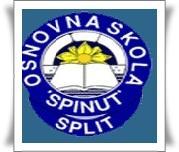 Osnovna škola SpinutTeslina 12, Split 21000Fax: 021/384-155;Tel.: 021/384-933	Web: www.os-spinut-st.skole.hr;E-mail: ured@os-spinut-st.skole.hrKLASA: 602-01/02-10/389URBROJ: 2181-48-01/20U Splitu, 06.10.2020.ŠKOLSKI KURIKULUMŠKOLSKA GODINA 2020./2021.UvodKurikulum podrazumijeva i uključuje opsežno planiranje, ustrojstvo i provjeravanje procesa rada i djelovanja s obzirom na odgovarajuće detaljne ciljeve, sadržajne elemente, ustrojstvo i kontrolu postignuća prema globalno postavljenim ciljevima i prema pretpostavkama za odvijanje procesa (prof. dr. Vladimir Jurić, Filozofski fakultet Sveučilišta u Zagrebu).U školskoj realnosti kurikulum u sebi sadrži sve sadržaje, procese i aktivnostikoji imaju za cilj ostvarivanje ciljeva i zadataka obrazovanja na način da se promoviraju intelektualni, osobni, društveni i fizički razvoj djece/učenika. Uz službeni program, kurikulum sadrži aktivnosti i sadržaje koji se mogu smatrati neformalnim. To su sadržaji i aktivnosti po kojima se škola prepoznaje i koji su svojevrsni zaštitni znak njenog imidža.Školski kurikulum utvrđuje dugoročni i kratkoročni plan i program rada škole kroz izbornu nastavu, izvannastavne i izvanškolske aktivnosti, te druge odgojno- obrazovne programe i projekte.U izradi školskog kurikuluma stavljen je naglasak na specifičnosti škole i sredine u kojoj škola djeluje. Pri tom se za polazište rada na sadržajima školskog kurikuluma uzimaju potrebe i interesi naših učenika, roditelja i lokalne zajednice. U planiranju aktivnosti vodimo se načelima individualizma, nepristranosti i transdisciplinarnosti. Bitne pretpostavke ostvarivanju ciljeva postavljenih u kurikulumu su: postojanje stručne kompetencije učitelja, kvalitetna suradnja na relaciji roditelji – škola, podrška i pomoć lokalne zajednice.Školski kurikulum je razrađen po odgojno – obrazovnim područjima. Dostupan je na mrežnim stranicama škole svim učenicima, roditeljima i ostalim zainteresiranim za rad i život naše škole.RAZVOJNI PLAN OŠ SPINUTza školsku godinu 2020./2021.ZADRUGA KOLAJNAŠKOLSKI PJEVAČKI ZBORVIZUALNI IDENTITET ŠKOLE IZBORNA NASTAVAIzborna nastava pruža svim učenicima podjednaku mogućnost izbora nastavnog predmeta iz ponuđenih odgojno – obrazovnih sadržaja u školi.Svrha je izborne nastave da omogući učeniku slobodno kreiranje odgojno –obrazovnog procesa u kojem će već usvojena znanja proširiti, ili u području koje gaposebno zanima, ili za što ima određenu sklonost. Sukladno Zakonu o odgoju i osnovnom obrazovanju u osnovnoj i srednjoj školi, izabrani izborni predmet odabran na početku školske godine učenik mora polaziti do kraja iste.Predmeti koji se izvode izborno obvezni su tijekom cijele školske godine za sve učenike koji se za njih opredijele.  Učenik bira izborni predmet ili izborne predmete pri upisu u prvi razred ili najkasnije do 30.lipnja tekuće godine za iduću školsku godinu. Za uključivanje učenika u izbornu nastavu potrebna je pisana suglasnost roditelja. (Čl. 27., stavak 5.)Učenicima naše škole ponuđena je izborna nastava iz sljedećih predmeta: *vjeronauk od 1. do 8. razreda*informatika od 1. do 8. razred*strani jezici		talijanski i njemački jezik od 4. do 8. razredaIZBORNA NASTAVA  Talijanski jezikUčiteljica: Božena BaretaRazred: 4. zaredUčiteljica: Božena BaretaRazred: 5. razredUčiteljica: Božena BaretaRazred: 6. razredUčiteljica: Božena BaretaRazred: 7. razredUčiteljica: Božena BaretaRazred: 8. razredNjemački jezikUčiteljica: Mladena KalinićRazred: 4.razredUčiteljica: Mladena KalinićRazred: 5.razredUčiteljica: Mladena KalinićRazred: 6.razred Učiteljica: Mladena KalinićRazred: 7.razred Učiteljica: Mladena KalinićRazred: 8. razredIzborni predmet informatika od 1. do 4. razreda , 7. i 8. razredUčenjem i poučavanjem predmeta Informatike učenici će: • postati informatički pismeni kako bi se mogli samostalno, odgovorno, učinkovito, svrhovito i primjereno koristiti digitalnom tehnologijom te se pripremiti za učenje, život i rad u društvu koje se razvojem digitalnih tehnologija vrlo brzo mijenja • razvijati digitalnu mudrost kao sposobnost odabira i primjene najprikladnije tehnologije ovisno o zadatku, području ili problemu koji se rješava • razvijati kritičko mišljenje, kreativnost i inovativnost uporabom informacijske i komunikacijske tehnologije • razvijati računalno razmišljanje, sposobnost rješavanja problema i vještinu programiranja • učinkovito i odgovorno komunicirati i surađivati u digitalnome okruženju • razumjeti i odgovorno primjenjivati sigurnosne preporuke s ciljem zaštite zdravlja učenika te poštivati pravne odrednice pri korištenju digitalnom tehnologijom u svakodnevnome životu.Osnovna škola – 70 sati godišnje u svim razredima Odgojno-obrazovni ishodi prema 4 domenama nakon 4. godine učenja1. DOMENA ISHOD INFORMACIJE I DIGITALNA TEHNOLOGIJA  - učenik - prepoznaje digitalnu tehnologiju i komunicira s poznatim osobama uz pomoć učitelja u sigurnome digitalnom okruženju- razlikuje oblike digitalnih sadržaja, uređaje i postupke za njihovo stvaranje- objašnjava ulogu programa u uporabi računala - uz pomoć učitelja prepoznaje internet kao izvor nekih- koristi se simbolima za prikazivanje podataka - objašnjava i analizira jednostavne hardverske/softverske probleme i poteškoće koji se mogu dogoditi tijekom njihove uporabe-objašnjava koncept računalne mreže, razlikuje mogućnosti koje one nude za komunikaciju i suradnju, opisuje ih kao izvor podataka-analizira čimbenike koji razlikuju ljude od strojeva te proučava načine interakcije čovjek – stroj. - - koristi se simbolima za prikazivanje podataka, analizira postupak prikazivanja te vrednuje njegovu učinkovitost.RAČUNALNO RAZMIŠLJANJE I PROGRAMIRANJE - učenik- rješava jednostavan logički zadatak - prati i prikazuje slijed koraka potrebnih za rješavanje nekoga jednostavnog zadatka- analizira niz uputa koje izvode jednostavan zadatak, ako je potrebno ispravlja pogrešan redoslijed- stvara niz uputa u kojemu upotrebljava ponavljanje- stvara program korištenjem vizualnoga okruženja u kojem se koristi slijedom koraka, ponavljanjem i odlukom te uz pomoć učitelja vrednuje svoje rješenje -slaže podatke na koristan način-stvara program korištenjem vizualnog okruženja u kojem koristi slijed, ponavljanje, odluku i ulazne vrijednosti-rješava složenije logičke zadatke s uporabom računala ili bez uporabe računalaDIGITALNA PISMENOST I KOMUNIKACIJA – učenik- uz podršku učitelja koristi se predloženim programima i digitalnim obrazovnim sadržajima - uz podršku učitelja vrlo jednostavnim radnjama izrađuje jednostavne digitalne sadržaje-  prema savjetima učitelja odabire uređaj i program za jednostavne školske zadatke- izrađuje digitalne radove kombiniranjem različitih oblika sadržaja uz podršku učitelja - uz pomoć učitelja surađuje i komunicira s poznatim osobama u sigurnome digitalnom okruženju-samostalno odabire uređaj i program iz skupa predloženih te procjenjuje načine njihove uporabe - - prema uputama izrađuje jednostavne digitalne radove -  koristi se sigurnim digitalnim okruženjem za komunikaciju u suradničkim aktivnostima - razlikuje uloge i aktivnosti koje zahtijeva suradničko online okruženje- odabire prikladan program za zadani zadatak, preporučuje ga drugima te istražuje mogućnosti sličnih programa -osmišljava plan izrade digitalnoga rada, izrađuje i vrednuje rad - u suradničkome online okruženju zajednički planira i ostvaruje jednostavne ideje.E-DRUŠTVO  - učenik- pažljivo i odgovorno koristi se informacijskom i komunikacijskom opremom i štiti svoje osobne podatke - primjenjuje zdrave navike ponašanja tijekom rada na računalu i prihvaća preporuke o količini vremena provedenoga za računalom- prepoznaje i opisuje neke poslove koji se koriste informacijskom i komunikacijskom tehnologijom D. 2. 2. koristi se e-uslugama u području odgoja i obrazovanja - analizira neke opasnosti koje mogu nastupiti pri uporabi računala i interneta te pravilno na njih reagira - odgovorno se ponaša pri korištenju sadržajima i uslugama na internetu radi zaštite osobnih podataka i digitalnoga ugleda- primjenjuje preporuke o preraspodjeli vremena u kojemu se koristi digitalnom tehnologijom za učenje, komunikaciju i zabavu te primjenjuje zdrave navike - primjereno reagira na svaku opasnost/neugodnost u digitalnome okruženju, štiti svoje i tuđe osobne podatke- istražuje ograničenja uporabe računalne tehnologije te primjenjuje upute za očuvanje zdravlja i sigurnost pri radu s računalom  - analizira široki spektar poslova koji zahtijevaju znanje ili uporabu informacijske i komunikacijske tehnologije.VjeronaukUčitelj/ice: Ružica Maleš i Ana s. Tamara BotaRazred: 1. a, b, cUčiteljice: Ružica Maleš i Ana s. Tamara BotaRazred: 2. a, b, cUčiteljica: Ana s. Tamara Bota i Ružica MalešRazred: 3. a, b, cUčiteljice: Ružica Maleš i Ana s. Tamara BotaRazred: 4. a, b, cUčiteljica: s.Tamara Ana BotaRazred: 5. a, b, cUčiteljice: Ružica Maleš i Ana s. Tamara BotaRazred: 6. a, b, cUčiteljice: Ružica Maleš i Marija Dujmović BakotaRazred: 7. a, b, cUčiteljice: Marija Dujmović Bakota i s.Tamara Ana Bota  Razred: 8. a, b, c DODATNA NASTAVACilj: Za darovite učenike ovim se radom obogaćuje njihovo učenje, proširuje i produbljuje krug spoznajaRazredna nastavaPredmetna nastavaRazredna nastavaUčitelj/ica: Lidija ČajkušićRazred: 1. aUčitelj/ica: Jasminka LoddoRazred: 1. bUčitelj/ica: Nataša LovrićRazred: 1.cUčitelj/ica: Luizela Botica, Branka Ilić, Esmeralda StanišićRazred: 2. a, b, cUčitelj/ica: Sanja JurićRazred: 3.aUčitelj/ica: Ana ReićRazred: 3.bUčitelj/ica: Dijana DvornikRazred: 3.cUčitelj/ica: Vini Ballarin i Maja VlajčevićRazred: 4.a, cUčitelj/ica: Dubravka BiliškovRazred: 4.bPredmetna nastavaUčitelj/ica: Katarina SablićRazred: 7.a, c; 8.a, bUčitelj/ica: Anita PapićRazred: do 10 učenika Učitelj/ica: Vesna KorlaetRazred: 5. a, b; 6. a; 8.cUčitelj/ica: Ivana BokavšekRazred: 8.aUčitelj/ica: Filka ŽilićRazred: 8.c, 7.aUčitelj/ica: Sanja StojanovićRazred: 5. a, 7. b, 7. c i 8. bUčitelj/ica: Željka SokolRazred: do 10 učenikaUčitelj/ica: Nina StričevićRazred: zainteresirani učenici 7. i 8. rUčitelj/ica: Jelena ŠoljakRazred: do 10 učenikaUčitelj/ica: Milena KačunićRazred: 7.aUčitelj/ica: Ivana PavkovićRazred: zainteresirani učenici Učitelj/ica: Jelena KukočRazred: do 12 učenika 8.r6. IZVANNASTAVNE AKTIVNOSTICilj:  Njegovanje smisla za stvaralaštvo i pedagoški usmjereni poticaj za svrhovito korištenje slobodnog vremena.Razredna nastavaPredmetna nastavaIzvannastavne aktivnosti rezultat su potrebe da se kreativnost i smisao za stvaralaštvo učitelja na određeni način oslobode i tako pruže mogućnost slobodnijeg razvijanja kreativnosti učenika. One su i vrlo koristan i efikasan poticaj učenika na kreativnost, a učenici se uključuju ovisno o vlastitim sklonostima, interesima i talentima. Izvannastavne aktivnosti često su vrlo uspješan način da se kod učenika “potroši višak energije” , usmjeri njegova aktivnost na zdrave, zanimljive, kreativne i društveno prihvatljive načine ponašanja, reagiranja i provođenja slobodnog vremena.Izvannastavne aktivnosti - Razredna  nastavaIzvannastavne aktivnosti - Predmetna  nastavaRazredna nastava Predmetna nastava INA7. PROJEKTIRazredna nastavaPredmetna nastava5.3. Školski projektiKoordinator: Fadila ZoranićNaziv projekta: Dani školeNAZIV PROJEKTA: ZNANOST PLUSRAZREDI: 1-8Voditeljica: Fadila ZoranićDiseminacijske aktivnosti Erasmus projektaKoordinator: Fadila ZoranićAktivnost: Let's play game6. IZLETI6.1. Ekskurzija7. POSJETI, TERENSKA I IZVANUČIONIČKA NASTAVAPosjetRazredna nastava7.1.2. Predmetna nastavaPosebna skupinaTerenska nastavaIzvanučionička nastava8. KULTURNA I JAVNA DJELATNOST ŠKOLEAktivnost: Festival Tehničke kultureKoordinator: Fadila ZoranićAktivnost: JOB – SHADOWING(Italija, Litva, Francuska)KULTURNA I DRUŠTVENA DJELATNOST ŠKOLE – obilježavanje važnih datumaRujanListopadStudeni

ProsinacSiječanjVeljačaOžujakTravanjSvibanjLipanjŠkolski kurikulum donesen je od strane Školskog odbora, a na prijedlog Učiteljskogvijeća i Ravnateljice  OŠ  SPINUT, Sa sadržajem kurikuluma upoznato je Vijeće roditelja dana 5. 10. 2020.god. Školski kurikulum bit će dostupan svim zainteresiranim osobama na web stranicama škole.Predsjednica Školskog odbora: Nina stričević, prof.____________________Ravnateljica  škole:Sanja Čagalj, prof._____________________PRIORITETNA PODRUČJA PRIORITETNA PODRUČJA PRIORITETNA PODRUČJA Novi inovativni kurikulumi / obrazovne metode Poboljšanje kvalitete Institucije i / ili metoda (uklj. razvoja škola)Razvijanje ključnih kompetencija (uključujući matematiku i pismenost) - osnovne vještineInternacionalizacija školeVrijeme ostvar.2020./2022.2020./2022.2020./2022.Ciljevi-podizanje inovativnosti i kvalitete nastavnog i izvannastavnog programa škole za učenike i osoblje. - osuvremenjivanje nastavnog procesa uvođenjem  suvremenih metoda rada (PBL, CLIL, učenje kroz igru) i digitalne tehnologije-povezivanje učitelje razredne i predmetne nastave u područjima međusobne komunikacije, suradnje na projektima i području planiranja i organizacije nastavnog procesa- projektno orijentirana organizacija učenja-upravljanje (ustanova i kvaliteta)Efikasnije poučavanje i podrška učenju - postignuća učenika i ishodi učenja, primjenjivo znanje i vještine - samostalnost u učenju - Stvaranje uvjeta za kvalitetniji rad učitelja i učenika -unaprijediti kompetencije osoblja, njihovo znanje i praktično iskustvo za održivu implementaciju modela zajedničkog učenja i timskog rada- kvalitetnije planiranje- jačanje kompetencija osoblja za unaprjeđenje kvalitete nastavnog i sadržaja izvannastavnog programa škole. Škola treba stvoriti moderan program, imati djelatnike s međunarodnim iskustvom, povećati angažman koji će joj osigurati prepoznatljivost i izvrsnost.   Sudjelovanjem u međunarodnim aktivnostima razvijati međunarodnu dimenzija škole i školskog programa, multikulturalizam, razvoj partnerskih odnosa s europskim školama.- Razvoj ključnih i transverzalnih kompetencija osoblja- razvijati temeljne kompetencije učenika - razvijati inkluzivne vrijednosti, samopouzdanje, kritičko mišljenje, socijalne i komunikacijske vještine svih dionika škole- uočavanje i poticanje talentiranih učenika -timski rad i učitelja i učenika-jače osvješćivanje, razumijevanje te prihvaćanje multikulturalnosti - motiviranje učitelja i mijenjanje ponude INA  - poticati  cjeloživotno učenjeMetode i aktivn. za ostvar. CiljevaStručno usavršavanje učitelja: online i fizičko,  inozemstvo, Provođenje radionica, predavanja u školi, lokalnoj zajednici, na međunarodnoj razini- jobshadowingRazmjena primjera dobre prakseKorištenje raznih obrazovnih portala, SEG, eTwinning, e-škole, CarnetRazvijati partnersku suradnju sa školama u EU i raditi na novim međunarodnim projekatima- upoznavanje sa suvremenim i novativnim metodama rada, učenje stranih jezika- diseminacija rezultata učenja, stečenih znanja i vještinaStručno usavršavanje učitelja: online i fizičko,  inozemstvo, Provođenje radionica, predavanja u školi, lokalnoj zajednici, na međunarodnoj razini- jobshadowingRazmjena primjera dobre prakseKorištenje raznih obrazovnih portala, SEG, eTwinning, e-škole, CarnetRazvijati partnersku suradnju sa školama u EU i raditi na novim međunarodnim projekatima- upoznavanje sa suvremenim i novativnim metodama rada, učenje stranih jezika- diseminacija rezultata učenja, stečenih znanja i vještinaStručno usavršavanje učitelja: online i fizičko,  inozemstvo, Provođenje radionica, predavanja u školi, lokalnoj zajednici, na međunarodnoj razini- jobshadowingRazmjena primjera dobre prakseKorištenje raznih obrazovnih portala, SEG, eTwinning, e-škole, CarnetRazvijati partnersku suradnju sa školama u EU i raditi na novim međunarodnim projekatima- upoznavanje sa suvremenim i novativnim metodama rada, učenje stranih jezika- diseminacija rezultata učenja, stečenih znanja i vještinaOdgov. osobe za proved. aktivnostiSvi djelatnici, ravnateljica, pedagoginja, Učitelji predmetne i razredne nastave, razrednici, 
vanjski suradnici Svi djelatnici, ravnateljica, pedagoginja, Učitelji predmetne i razredne nastave, razrednici, 
vanjski suradnici Svi djelatnici, ravnateljica, pedagoginja, Učitelji predmetne i razredne nastave, razrednici, 
vanjski suradnici Nužni resursiSredstva za ciljane edukacije i prateća literatura Sredstva za međunarodne tečajeveMaterijalna sredstva za opremanje škole i radove Potrebna tehnologiju za rad učiteljima i učenicima (licence, softveri, oprema, održavanjee)Sredstva za promociju aktivnosti školeSredstva za ciljane edukacije i prateća literatura Sredstva za međunarodne tečajeveMaterijalna sredstva za opremanje škole i radove Potrebna tehnologiju za rad učiteljima i učenicima (licence, softveri, oprema, održavanjee)Sredstva za promociju aktivnosti školeSredstva za ciljane edukacije i prateća literatura Sredstva za međunarodne tečajeveMaterijalna sredstva za opremanje škole i radove Potrebna tehnologiju za rad učiteljima i učenicima (licence, softveri, oprema, održavanjee)Sredstva za promociju aktivnosti školeMjerljivi pokazatelji ostvarenjaciljeva- članci u medijima - izvješće o radu-evaluacijske ankete- samovrednovanje i vanjsko vrednovanje rezultata -završna prezentacija rada- broj međunarodnih projekata i Job-shadowing aktivnosti- izložbe- ostvarena sredstva- publikacije- broj radionica, predavanja, - raznolikost izvannastavnih aktivnosti - ponuda  aktivnosti i projekata  u školi- prezentacije učitelja na stručnim skupovima,- projekti na eTwinning portalu- KA 1, 2 projekti- broj objava i praćenje web stranice i fb stranice-zastupljenost aplikacija u nastavi- zadovoljstvo učenika- broj učitelja u zvanju mentora i savjetnika- članci u medijima - izvješće o radu-evaluacijske ankete- samovrednovanje i vanjsko vrednovanje rezultata -završna prezentacija rada- broj međunarodnih projekata i Job-shadowing aktivnosti- izložbe- ostvarena sredstva- publikacije- broj radionica, predavanja, - raznolikost izvannastavnih aktivnosti - ponuda  aktivnosti i projekata  u školi- prezentacije učitelja na stručnim skupovima,- projekti na eTwinning portalu- KA 1, 2 projekti- broj objava i praćenje web stranice i fb stranice-zastupljenost aplikacija u nastavi- zadovoljstvo učenika- broj učitelja u zvanju mentora i savjetnika- članci u medijima - izvješće o radu-evaluacijske ankete- samovrednovanje i vanjsko vrednovanje rezultata -završna prezentacija rada- broj međunarodnih projekata i Job-shadowing aktivnosti- izložbe- ostvarena sredstva- publikacije- broj radionica, predavanja, - raznolikost izvannastavnih aktivnosti - ponuda  aktivnosti i projekata  u školi- prezentacije učitelja na stručnim skupovima,- projekti na eTwinning portalu- KA 1, 2 projekti- broj objava i praćenje web stranice i fb stranice-zastupljenost aplikacija u nastavi- zadovoljstvo učenika- broj učitelja u zvanju mentora i savjetnikaUčitelj/ica:Anica Bašić i Genoveva Prlićučitelji, voditelji izvannastavnih aktivnosti u ŠkoliNaziv INAUčenička zadruga KolajnaCiljeviIstraživati materijale, sredstva i sadržaje  umjetničkog izraza i prirodnih pojavaPoticati samopouzdanje, ustrajnost učenika i poduzetničke aktivnostiSteći temeljna znanja u području gospodarstva u životnoj srediniUpoznati radni život i zanimanja u neposrednoj okolini i društvuRazviti suradničke odnose i komunikacijske vještine u zajedničkim aktivnostima i stvaralačkom radu s vršnjacimaNamjena aktivnosti, broj učenikaPoduzetništvom razvijati osobe osposobljene za uočavanje prilika u kojima svoje ideje mogu pretvoriti u djelatnost u različitim situacijamaPomoću umjetnosti razvijati izražajne, praktične i kreativne sposobnosti učenika koji aktivno sudjeluju u oblikovanju kulture svoje neposredne okolineNositelji aktivnosti i njihova odgovornostučeniciučitelji/ voditelji INApedagoška službavanjski suradniciNačin realizacije –aktivnosti istraživačko učenje, nastava temeljena na učenikovom iskustvumultimedijska nastava i suradničko učenjepraktičan radistraživanje i prikupljanje informacija o zadanim temamacrtanje, slikanje, oblikovanje u prostorupraktična primjena doživljenog i naučenog/ likovno oblikovanje i dizajniranje proizvodaVremenik Tijekom školske godineTroškovnik 1500,00 kn/ UZ KolajnaNačin praćenjaopisno praćenjefotografiranje aktivnostiNačin korištenja rezultata vrednovanja(vidljivost)predstavljanje dječjih radova na smotrama učeničkih zadruga i objava aktivnosti i radova na web stranici Škole, prodajne izložbeUčitelj/ica:Maja ŠegvićNaziv Školski pjevački zborCiljeviRazvijati glazbene aktivnosti, kreativnosti i usvajanje osnovnih vrijednosti za kritičko i estetsko procjenjivanje glazbe, te razvijati sposobnost povezivanja umjetničkih djela s društvenom sredinom i povijesnim okolnostima.Namjena aktivnosti, Usavršavati pjevačku tehniku, upoznati skladbe različitih stilova. Razvijati međusobnu toleranciju i strpljivost u zajedničkom radu.broj učenikaSukladno prijavama (30-ak učenika)Nositelji aktivnosti i njihova odgovornostUčitelj, učenici četvrtog, petog, šestog, sedmog i osmog razreda. Odgovornost učitelja ishoditi suglasnosti za odlazak na nastupe izvan školske ustanove, a roditelja potpisati suglasnost. Odgovornost učenika je voditi računa o vlastitoj sigurnosti. Predviđene aktivnosti (način realizacije)Sudjelovanje na školskim priredbama i prezentacijama škole, na susretima glazbenog dječjeg stvaralaštava i u crkvama. Vremenik Probe zbora dva puta tjedno kroz cijelu školsku godinu, te nastupi zbora na različitim priredbama.Troškovnik Fotokopiranje notnog materijala, prijevoz učenika za nastupe izvan mjesta, te CD- ovi za matrice.Način praćenjaEvidencija dolaska na pjevačke probe. Neprekidno praćenje i slušanje tijekom pjevanja.Način korištenja rezultata vrednovanjavidljivost, proizvodi: (plakati, prezentacije, digitalne priče ili drugo – navesti planirano Pojedinačna i zajednička analiza svakog nastupa. Pozitivno ozračje tijekom rada. Zadovoljstvo učenika, roditelja i učitelja ostvarenim. Poticanje  drugih da postanu dio grupe i aktivni nosioci i  stvaratelji glazbene umjetnosti.* Realizacija predviđenih aktivnosti i načina izvođenja nastave ovisi o epidemiološkim uvjetima. * Realizacija predviđenih aktivnosti i načina izvođenja nastave ovisi o epidemiološkim uvjetima. Učitelj/ica:Anica BašićNaziv INAVizualni identitet školeCiljeviIstraživati materijale, sredstava i sadržaje likovno umjetničkog izrazaRazvijati vještine i ovladavanje likovnim tehnikamaRazvijati kreativnost u oblikovanju školskog prostora Razviti suradničke odnose i komunikacijske vještine u zajedničkim aktivnostima i stvaralačkom radu s vršnjacimaNamjena aktivnosti, broj učenikaAktivno sudjelovati u likovnom stvaralaštvu za ugodnije radno okruženje, rukama iskazati fine motoričke vještineSamostalno i u grupi oblikovati jednostavne i složene likovne zadatkeIzraziti svoje ideje u estetskom uređenju interijera školeTrajno urediti dio interijera školePrimijeniti motive hrvatske kulturne baštine15-20 učenikaNositelji aktivnosti i njihova odgovornostučeniciučiteljicaPredviđene aktivnosti(način realizacije)  Rad u parovimaRad u skupinamaPraktična primjena doživljenog i naučenogPripremanje panoa, izlaganja radovaPostavljanje tematskih izložbi u interijeru Škole Pripremanje i postavljanje likovnih radova te oslikavanje zidova u interijeru Škole kao trajni postavVremenik Tijekom školske godine 2020./21. ovisno o dogovorenom obilježavanju značajnih datuma, blagdana, praznika...Troškovnik 1500 kn/ razni pribor i materijali potrebni za estetsko uređenje školeNačin praćenjaopisno praćenje, fotografiranje aktivnosti u fazama, Način korištenja rezultata vrednovanja(vidljivost)Opisno praćenje, uređivanje školskih panoa, izložbe Objavljivanje učeničkih radova i aktivnosti na web stranici ŠkoleNaziv izbornog predmetaRazredBroj satiučiteljice/učiteljaTalijanski jezik4abc2Božena BaretaNastava je org. u školi i na daljinuTalijanski jezik5abc2Božena BaretaNastava je org. u školi i na daljinuTalijanski jezik6abc2Božena BaretaNastava je org. u školi i na daljinuTalijanski jezik7abc2Božena BaretaNastava je org. u školi i na daljinuTalijanski jezik8abc2Božena BaretaNastava je org. u školi i na daljinuUkupno:Ukupno: 10Njemački jezik4abc2Mladena KalinićNastava je org. u školi i na daljinuNjemački jezik5abc2Mladena KalinićNastava je org. u školi i na daljinuNjemački jezik6abc2Mladena KalinićNastava je org. u školi i na daljinuNjemački jezik7abc2Mladena KalinićNastava je org. u školi i na daljinuNjemački jezik8abc2Mladena KalinićNastava je org. u školi i na daljinuUkupno:Ukupno: 10Informatika1.a2Josipa MaršićNastava je org. u školi i na daljinuInformatika2.a2Josipa MaršićNastava je org. u školi i na daljinuInformatika2.b2Josipa MaršićNastava je org. u školi i na daljinuInformatika2.c2Josipa MaršićNastava je org. u školi i na daljinuInformatika3.a2Josipa MaršićNastava je org. u školi i na daljinuInformatika3.b2Josipa MaršićNastava je org. u školi i na daljinuInformatika3.c2Josipa MaršićNastava je org. u školi i na daljinuInformatika4.ab2Josipa MaršićNastava je org. u školi i na daljinuInformatika7abc2Josipa MaršićNastava je org. u školi i na daljinuInformatika8abc2Josipa MaršićNastava je org. u školi i na daljinuUkupno:Ukupno: 20Vjeronauk1.abc6Ružica Maleš, Ana s.Tamara Bota i Marija Dujmović BakotaNastava je organizirana u školi i na daljinuVjeronauk2.abc6Ružica Maleš, Ana s.Tamara Bota i Marija Dujmović BakotaNastava je organizirana u školi i na daljinuVjeronauk3.abc6Ružica Maleš, Ana s.Tamara Bota i Marija Dujmović BakotaNastava je organizirana u školi i na daljinuVjeronauk4.abc6Ružica Maleš, Ana s.Tamara Bota i Marija Dujmović BakotaNastava je organizirana u školi i na daljinuVjeronauk5.abc6Ružica Maleš, Ana s.Tamara Bota i Marija Dujmović BakotaNastava je organizirana u školi i na daljinuVjeronauk6.abc6Ružica Maleš, Ana s.Tamara Bota i Marija Dujmović BakotaNastava je organizirana u školi i na daljinuVjeronauk7.abc6Ružica Maleš, Ana s.Tamara Bota i Marija Dujmović BakotaNastava je organizirana u školi i na daljinuVjeronauk8.abc6Ružica Maleš, Ana s.Tamara Bota i Marija Dujmović BakotaNastava je organizirana u školi i na daljinuUkupno:Ukupno:48Ukupno:Ukupno:88Učitelj/ica:Božena BaretaNaziv Talijanski jezikCiljeviUvođenje novog jezičnog sustava (2. strani jezik); osposobiti i motivirati učenike za učenje talijanskog jezika; razvijanje osnovne komunikacije; razvijanje kreativnih sposobnosti. Namjena aktivnosti, Usvajanje izgovora te osnovnih gramatičkih i leksičkih znanja talijanskog jezika; razvijanje vještine slušanja i razumijevanja kraćih usmenih poruka; sposobnost verbalnog reagiranja na verbalne i neverbalne poticaje.broj učenika20Nositelji aktivnosti i njihova odgovornostBožena Bareta, učiteljica talijanskog jezika Odgovornost se sastoji u iznalaženju načina provedbe svih predviđenih aktivnosti te postizanju zadanih ishoda.Predviđene aktivnosti (način realizacije)Odgovornost se sastoji u iznalaženju načina provedbe svih predviđenih aktivnosti te postizanju zadanih ishoda.Vremenik Nastava se provodi 1 put tjedno po 2 školska sata tijekom cijele školske godine (ukupno 70 sati).Troškovnik Fotokopiranje tekstova i dodatnih materijala – 200 knTinta za štampač i papir za umnožavanje – 320 knNačin praćenjaPutem vježbi na satu, kratkih usmenih i pismenih provjera, vršnjačkog vrednovanja i samovrednovanja.Način korištenja rezultata vrednovanja. Vidljivost, proizvodi: (plakati, prezentacije, digitalne priče ili drugo – navesti planirano Vrednovanje se provodi kontinuirano kao dio nastavnog sata kroz različite aktivnosti te se rezultati koriste u svrhu razvijanja kritičkog mišljenja i poticaja na napredak.Učitelj/ica:Božena BaretaNaziv Talijanski jezikCiljeviStjecanje usmene i pisane komunikacijske kompetencije proširene elementima sociokulture, interkulturalne i čitalačke kompetencije; senzibilizacija na kulturalne sličnosti i  različitosti radi razvijanja tolerancije prema drugome i drugačijemu; razvijanje strategija učenja i služenja znanjem; razvijanje sposobnosti samovrednovanja te svijesti o vlastitom napretku i napretku skupine kao cjeline; razvijanje sposobnosti slušanja i razumijevanja; sposobnost pravilnog izgovora glasova talijanskog jezika u govornoj interakciji i produkciji; sposobnost razumijevanja čitanjem; sposobnost primjene pravopisnih pravila talijanskog jezika u pisanju; osposobiti i motivirati učenika za cjeloživotno učenje stranog jezika; razvijanje komunikacije te aktivne uporabe talijanskoga jezika; razvijanje kreativnih sposobnosti na području stranog jezikaNamjena aktivnosti, Usvajanje osnovnih gramatičkih i leksičkih znanja talijanskog jezika; razvijanje jezične kompetencije u svakodnevnoj komunikaciji; razvijanje tolerancije i pozitivnog stajališta prema novim kulturološkim elementima prilikom usporedbe običaja u Hrvatskoj i Italijibroj učenika15Nositelji aktivnosti i njihova odgovornostBožena Bareta – učiteljica talijanskog jezika Odgovornost se sastoji u iznalaženju načina provedbe svih predviđenih aktivnosti te postizanju zadanih ishoda.Predviđene aktivnosti (način realizacije)Primjenjuju se različiti oblici i metode rada: frontalni, individualni, rad u grupi, rad u paru; pismeni i usmeni zadaci, obrada tekstova i dramatizacija, obrada pjesama, jezične i kreativne aktivnosti prilikom izrade plakata o karnevalu u Italiji, pisanje kraćih i vrlo jednostavnih sastava; gledanje crtanih filmova i ekranizacija bajki.Vremenik Nastava se izvodi 1 put tjedno po 2 školska sata tijekom cijele školske godine; ukupan broj sati – 70Troškovnik Fotokopiranje dodatnih materijala, nastavnih listića, testova i sl. – 200 kn; patafix, hamer papir u boji, ljepilo, flomasteri i ostali pribori za izradu plakata – 70 kn; tinta za štampač i papir za umnožavanje – 320 kn.Način praćenjaPutem vježbi na satu, kratkih usmenih i pismenih provjera, vršnjačkog vrednovanja i samovrednovanja.Način korištenja rezultata vrednovanjaVidljivost, proizvodi: (plakati, prezentacije, digitalne priče ili drugo – navesti planirano Sustavno praćenje učenikovih postignuća putem usmene i pismene provjere znanja tijekom cijele školske godine; samovrednovanje i samoocjenjivanje učenika; vrednovanje kratkih dramatizacija i aktivne uporabe stranog jezika tijekom školske godine; vrednovanje najuspješnijih radova: sastava, crteža, čestitki, pjesama.Učitelj/ica:Božena BaretaNaziv Talijanski jezikCiljeviStjecanje usmene i pisane komunikacijske kompetencije te usvajanje elemenata sociokulture; senzibiliziranje učenika na kulturalne sličnosti i različitosti s ciljem razvijanja tolerancije prema drugome i drugačijem; razvijanje strategija učenja i služenja znanjem.Namjena aktivnostiRazvijanje jezične kompetencije u svakodnevnoj komunikaciji; razvijanje tolerancije i pozitivnog stajališta prema novim kulturološkim elementima prilikom usporedbe običaja u Hrvatskoj i Italiji; razvijanje vještina slušanja i razumijevanja usmenih poruka; sposobnost pravilnog izgovora glasova talijanskog jezika u govornoj interakciji i produkciji; sposobnost razumijevanja čitanjem. broj učenika22Nositelji aktivnosti i njihova odgovornostBožena Bareta, učiteljica talijanskog jezika Odgovornost se sastoji u iznalaženju načina provedbe svih predviđenih aktivnosti te postizanju zadanih ishoda.Predviđene aktivnosti (način realizacije)Primjenjuju se različiti oblici i metode rada; frontalni, individualni, rad u grupi, rad u paru; pismeni i usmeni zadaci, obrada tekstova i dramatizacija, obrada pjesama, jezične i kreativne aktivnosti prilikom izrade plakata o primjerima pisanja razglednica na talijanskom jeziku, pisanje kraćih i vrlo jednostavnih sastava; gledanje crtanih filmova i ekranizacija bajki.Vremenik Nastava se provodi 1 put tjedno po 2 školska sata tijekom cijele školske godine (ukupno 70 sati).Troškovnik Fotokopiranje dodatnih materijala, nastavnih listića i sl.: 200 knPatafix, hamer papir u boji, ljepilo, flomasteri i ostali pribor za izradu plakata: 50 knTinta za štampač te papir za umnožavanje: 320 knNačin praćenjaPutem vježbi na satu, kratkih usmenih i pismenih provjera, vršnjačkog vrednovanja i samovrednovanja.Način korištenja rezultata vrednovanjaVidljivost, proizvodi: (plakati, prezentacije, digitalne priče ili drugo – navesti planirano Sustavno praćenje učenikovih postignuća putem usmene i pismene provjere znanja tijekom cijele školske godine; samovrednovanje i samoocjenjivanje učenika; vrednovanje kratkih dramatizacija i aktivne uporabe stranog jezika tijekom školske godine; vrednovanje najuspješnijih radova: sastava, crteža, čestitki, pjesama.Učitelj/ica:Božena BaretaNastavni predmetTalijanski jezik – izborna nastavaCiljeviPoučavanje učenika u znanju talijanskog jezika i razvijanje kompetencija koje će im biti potrebne u primjeni znanja; poticati i kontinuirano unaprjeđivati učenje talijanskog jezika; osposobiti učenike za učenje, razumijevanje, govorenje; motivirati učenike na slobodno izražavanje.Namjena aktivnostiRazvijanje vještina i sposobnosti vezanih za usvajanje i primjenjivanje usvojenog znanja iz talijanskog jezika; razvijanje sposobnosti samovrednovanja i svijesti o vlastitom napretku i o napretku razreda kao cjeline.Nositelji aktivnosti i njihova odgovornostBožena Bareta – učiteljica talijanskog jezika Odgovornost se sastoji u iznalaženju načina provedbe svih predviđenih aktivnosti te postizanju zadanih ishoda.Način realizacije –aktivnosti Strategijom učenja i služenja znanjem u pisanom i usmenom obliku; stjecanje znanja na osnovu promatranja, analize i zaključivanja tijekom nastave; služeći se dostupnim didaktičkim pomagalima primjenjivim u nastavi; rad u manjim skupinama; primjenjuju se različiti oblici i metode rada: frontalni, individualni, rad u grupi, rad u paru.Vremenik Nastava se provodi 1 put tjedno po 2 školska sata tijekom cijele školske godine (ukupno 70 sati).Troškovnik Fotokopiranje tekstova i dodatnih materijala – 200 knTinta za štampač i papir za umnožavanje – 320 knNačin praćenjaPutem vježbi na satu, kratkih usmenih i pismenih provjera, vršnjačkog vrednovanja i samovrednovanja.Način korištenja rezultata vrednovanja(vidljivost)Putem zadataka objektivnog tipa; usmenim izražavanjem, konverzacijom i primjenom gramatičkih struktura potrebnih za pravilno izražavanje; zaključivanjem učenika i njegovom kreativnošću u korištenju leksika i struktura u novim situacijama u individualnom radu i u skupini te se rezultati koriste u svrhu razvijanja kritičkog mišljenja i poticaja na napredak.Učitelj/ica:Božena BaretaNaziv Talijanski jezikCiljeviRazvijanje aktivne upotrebe talijanskog jezika u svakodnevnom životu; stjecanje usmene i pisane komunikacijske kompetencije te usvajanje elemenata sociokulture; motivirati učenike za daljnje učenje talijanskog jezika Namjena aktivnostiUsvajanje gramatičkih struktura i leksika; upoznavanje s talijanskom kulturom, običajima i  civilizacijskim vrijednostima (talijanska moda); razvijanje vještina i sposobnosti vezanih za usvajanje i primjenjivanje usvojenog znanja iz talijanskog jezika, razvoj sposobnosti samovrednovanja i svijesti o vlastitom napretku te o napretku razreda kao cjeline. broj učenika6Nositelji aktivnosti i njihova odgovornostBožena Bareta, učiteljica talijanskog jezika Odgovornost se sastoji u iznalaženju načina provedbe svih predviđenih aktivnosti te postizanju zadanih ishoda.Predviđene aktivnosti (način realizacije)Primjenjuju se različiti oblici i metode rada: frontalni, individualni, rad u paru, rad u grupi; usmeni i pismeni zadaci, obrada tekstova i dramatizacija; obrada pjesama poznatih talijanskih pjevača; prezentacije na temu „Talijanska moda i stilisti“; dijalozi na određenu temu.Vremenik Nastava se izvodi 1 put tjedno po 2 školska sata tijekom cijele školske godine; ukupan broj sati – 70Troškovnik Fotokopiranje dodatnih materijala, nastavnih listića i sl.: 200 knTinta za štampač te papir za umnožavanje: 320Način praćenjaPutem vježbi na satu, kratkih usmenih i pismenih provjera, vršnjačkog vrednovanja i samovrednovanja.Način korištenja rezultata vrednovanja. Vidljivost, proizvodi: (plakati, prezentacije, digitalne priče ili dr.– navesti planirano)Usmene provjere i pismeno rješavanje zadataka; zalaganje na nastavi; kontinuirano praćenje učenikovih postignuća; sudjelovanje na natjecanju iz talijanskog jezika.Učitelj/ica:Mladena KalinićNastavni predmetNjemački jezikCiljeviUsvajanje pravilnog izgovora.Uvježbavanje komunikacijskih vještina po temama prilagođenim ovom uzrastu (razumijevanje oko 120 leksičkih jedinica). Globalno usvajanje jednostavnih gramatičkih struktura.Stjecanje navike služenja slikovnim rječnikom i rječnikom u udžbeniku.Motiviranje za učenje drugog stranog jezika.Razvijanje tolerancije i empatije prema drugim kulturama.Namjena aktivnostiSkupini učenika četvrtih razreda zainteresiranih za učenje njemačkog jezika.Nositelji aktivnosti i njihova odgovornostMladena KalinićNačin realizacije –aktivnostiTežište rada je na govornoj komunikaciji, na učenju iz situacije, korištenjem auditivnih i vizualnih poticaja. Leksik i rečenične strukture se uče slušanjem, ponavljanjem, govorom, čitanjem, prepisivanjem, zajedničkim i samostalnim popunjavanjem vježbenice. Koristimo udžbenik „Wir 1“ s priloženim CD-om, e-udžbenikom,  radnom bilježnicom i rječnikom. Usvajanje kroz igru, posredstvom mimike, gesta, pokreta, likovnog izraza, kroz pjesmice, recitacije, brojalice i kratke igrokaze.Vremenik2 sata tjedno tijekom školske godine.TroškovnikMaterijal za fotokopiranje, CD i DVD.Način praćenjaOcjenom i pohvalom.Evaluacija je integralan dio nastavnog sata:svaka aktivnost na satu u kojoj učenici iskazuju jezičnu aktivnost bilo na receptivnoj, reproduktivnoj ili produktivnoj razini pruža mogućnost ustanovljavanja napretka i vrednovanja.Način korištenja rezultata vrednovanja(vidljivost)Opisno praćenjeUčitelj/ica:Mladena KalinićNastavni predmetNjemački jezikCiljeviPostupno osposobljavanje učenika za jednostavnu komunikaciju aktivnim radom na usvajanju svih jezičnih vještina, s naglaskom na govoru. Proširivanje zanimanja za jezik putem zanimljivih tema iz ranih izvora te usvajanjem novih jezičnih i gramatičkih struktura.Poticanje učenika na aktivno i individualno učenje, na služenje rječnikom.Razvijanje tolerancije i empatije prema drugim kulturama.Namjena aktivnostiSkupini učenika petih razreda zainteresiranih za učenjenjemačkog jezika.Nositelji aktivnosti i njihova odgovornostMladena KalinićNačin realizacije –aktivnostiU radu na satu koristimo se udžbenikom i vježbenicom „Lernen, Singen, Spielen“, vježbe slušanja i izgovora obrađujemo uz pomoć priloženog CD kao i digitalnog udžbenika. Sadržaj udžbenika dopunjavamo temama navedenim godišnjem izvedbenom kurikulumu i zanimljivim aktualnim prilozima. Potičemo učenika na aktivno sudjelovanje u otkrivanju novih sadržaja i struktura.Vremenik2 sata tjedno tijekom školske godine.TroškovnikMaterijal za fotokopiranje, CD i DVD.Način praćenjaOcjenjivanje, usmena i pismena provjera znanja, u skladu je s Pravilnikom o načinu praćenja i ocjenjivanju učenika. Evaluacija je integralan dio nastavnog sata. Svaka aktivnost na satu u kojoj učenici iskazuju jezičnu aktivnost bilo na receptivnoj, reproduktivnoj ili produktivnoj razini pruža mogućnost ustanovljavanja napretka i vrednovanja.Način korištenja rezultata vrednovanja(vidljivost)Opisno praćenjeUčitelj/ica:Mladena KalinićNastavni predmetNjemački jezikCiljeviPredviđeno je dostizanje razine A1 po kriterijima Zajedničkog europskog referentnog okvira za jezike (ZEROJ).Razvijanje vještina slušanja, govorenja ( interakcije i produkcije), čitanja i pisanja ( izrazi i fraze, kraće rečenice, čestitke i razglednice, diktati).Osamostaljivanje učenika za služenje rječnikom u udžbeniku, slikovnim i dvojezičnim rječnikomNaučiti osnove metajezika i usvojiti jednostavna gramatička pravila.Namjena aktivnostiSkupini učenika šestih razreda zainteresiranih za učenje njemačkog jezika.Nositelji aktivnosti i njihova odgovornostMladena KalinićNačin realizacije –aktivnostiU radu na satu i za samostalno učenje i vježbanje koristimo udžbenik „Lernen, singen, spielen“ i uz njega predviđenu radnu bilježnicu, e- udžbenik,  CD, rječnik. Učenike potičemo na samostalno otkrivanje jezičnih zakonitosti, induktivnim putem, uvijek u kontekstu i bez suvišne uporabe metajezika. Upućujemo učenika na učenje putem računala.Vremenik2 sata tjedno tijekom školske godine.TroškovnikMaterijal za fotokopiranje, CD i DVD.Način praćenjaOcjenjivanje, usmena i pismena provjera znanja, u skladu je s Pravilnikom o načinu praćenja i ocjenjivanju učenika. Evaluacija je integralan dio nastavnog sata. Svaka aktivnost na satu u kojoj učenici iskazuju jezičnu aktivnost bilo na receptivnoj, reproduktivnoj ili produktivnoj razini pruža mogućnost ustanovljavanja napretka i vrednovanja.Način korištenja rezultata vrednovanja(vidljivost)Opisno praćenjeUčitelj/ica:Mladena KalinićNastavni predmetNjemački jezikCiljeviPredviđeno je svladati prijelaz između razine A1 i A2 po kriterijima Zajedničkog europskog referentnog okvira za jezike.Usvajanje vokabulara kroz teme bliske adolescentima ove dobi.Ujednačeno razvijanje govorne i pisane komunikacije usvajanjem temeljnih komunikacijskih vještina i proširivanjem znanja o jeziku novim oblicima i strukturama.Motiviranje učenike na daljnje učenje jezika i na produbljivanje saznanja o kulturi i civilizaciji.Namjena aktivnostiSkupini učenika sedmih razreda zainteresiranih za učenjenjemačkog jezika.Nositelji aktivnosti i njihova odgovornostMladena KalinićNačin realizacije –aktivnostiU radu na satu i za samostalno učenje i vježbanje koristimo udžbenik „Deutsch 4“ i uz njega predviđenu radnu bilježnicu, e-udžbenike, CD i rječnik. Uporaba rječnika, gramatike i drugih izvornih materijala (internet, televizija, CD-Rom, DVD. Korištenje informatičke tehnologije.Usmjeravanje učenike na kognitivno učenje: postupno uvođenje metajezika, gramatičkog nazivlja u objašnjavanju jezičnih struktura.Vremenik2 sata tjedno tijekom školske godine.TroškovnikMaterijal za fotokopiranje, CD i DVD.Način praćenjaOcjenjivanje, usmena i pismena provjera znanja, u skladu je s Pravilnikom o načinu praćenja i ocjenjivanju učenika.Evaluacija je integralan dio nastavnog sata. Svaka aktivnost na satu u kojoj učenici iskazuju jezičnu aktivnost bilo na receptivnoj, reproduktivnoj ili produktivnoj razini pruža mogućnost ustanovljavanja napretka i vrednovanja.Samoprocjenjivanje i samoocjenjivanje te međusobno ocjenjivanja učenikaNačin korištenja rezultata vrednovanja(vidljivost)Opisno praćenjeUčitelj/ica:Mladena KalinićNastavni predmetNjemački jezikCiljeviPredviđeno je dostizanje razine A1+ po kriterijima Zajedničkog europskog referentnog okvira za jezike.Usvajanje jezičnih vještina: slušanje i razumijevanje usmenih poruka, pravilan izgovor u govornoj interakciji i govornoj produkciji, čitanje i razumijevanje riječi, rečenica i kraćih tekstova, primjena pravopisnih pravila stranoga jezika u pisanju riječi, rečenica i kraćih poruka (naučiti pisati čestitku/pozivnicu, kraće pismo prema predlošku, diktat na poznatu temu, ispit znanja na temelju prethodno uvježbanih sadržaja. Razvijanje sposobnosti samo procjene i samo ocjenjivanjaRazvijanje tolerancije i empatije prema drugome i drukčijem ukazivanjem na kulturalne sličnosti i različitosti ( Hrvatska i zemlje njemačkog govornog područja).Motiviranje za nastavak učenja stranih jezika – cjeloživotno učenje.Namjena aktivnostiSkupini učenika osmih razreda zainteresiranih za učenjenjemačkog jezika.Nositelji aktivnosti i njihova odgovornostMladena KalinićNačin realizacije –aktivnostiU radu na satu i za samostalno učenje i vježbanje koristimo udžbenik „Wir +5“ i uz njega predviđenu radnu bilježnicu, e-udžbenik, CD i rječnik. Uporaba rječnika, gramatike i drugih izvornih materijala (internet, televizija, CD-Rom, DVD.) Korištenje informatičke tehnologije.Utvrđivanje starog i usvajanje novog leksika i novih gramatičkih struktura uz kognitivan i eksplicitan pristup gramatici.Vremenik2 sata tjedno tijekom školske godine.TroškovnikMaterijal za fotokopiranje, CD i DVD.Način praćenjaOcjenjivanje, usmena i pismena provjera znanja, u skladu je s Pravilnikom o načinu praćenja i ocjenjivanju učenika.Evaluacija je integralan dio nastavnog sata. Svaka aktivnost na satu u kojoj učenici iskazuju jezičnu aktivnost bilo na receptivnoj, reproduktivnoj ili produktivnoj razini pruža mogućnost ustanovljavanja napretka i vrednovanja.Samoprocjenjivanje i samoocjenjivanje te međusobno ocjenjivanje učenika.Način korištenja rezultata vrednovanja(vidljivost)Opisno praćenjeUčitelj/ice:Ružica Maleš i Ana s. Tamara Bota Naziv VjeronaukCiljevi- upoznavanje učenika ove dobi sa središnjim i temeljnim činjenicamakršćanske vjere- prihvaćanje ljudskih i kršćanskih vrednota primjerenih njihovoj dobiNamjena aktivnosti otkriti i upoznati važna pitanja o svojem životu i svijetu u djetinjoj dobi i promatrati ih u duhu vjere i kršćanske ponudeotkriti i upoznati da je Bog čudesno stvorio svijet i ljude kao veliku Božju obiteljizgraditi svijest i stav vjere da nas Bog beskrajno ljubi i da ima povjerenja u nasu Isusu Kristu susresti i upoznati svojega Spasitelja i prijatelja svih ljudiotkrivati bitna otajstva povijesti spasenja u povezanosti s proslavom tih događaja u životu u obitelji, školi, crkvenoj i široj društvenoj zajednicibroj učenikaVjeroučenici 1a, 1b i 1.c razredaNositelji aktivnosti i njihova odgovornostVjeroučiteljice Ružica Maleš i Ana s. Tamara BotaPredviđene aktivnosti (način realizacije)Prema Kurikulumu nastavnog predmeta Katolički vjeronauk za osnovne škole i gimnazije u Republici Hrvatskoj, odobrenog i od HBKIzvođenje nastave u učionici kroz različite oblike rada uz usmeno izlaganje, razgovor, pisano izražavanje, molitveno izražavanje, likovno izražavanje, igre, scensko izražavanje, bibliodramu, čitanje i rad na tekstu, slikopriče, glazbeno izražavanje, meditacije, pripovijedanje, slušanje (glazbe, priče), prezentacije, gledanje filmskih isječaka, praktičan rad, živo učenje.Vremenik Dva školska sata tjedno tijekom školske godine 2020./2021.Troškovnik Troškovi umnožavanja dodatnih nastavnih materijala, hamer papiri, ljepila…Način praćenja- Vrednovanje za učenje
- Vrednovanje kao učenje
- Vrednovanje naučenoga
- Opisno i brojčano vrednovanjeNačin korištenja rezultata vrednovanjavidljivost, proizvodi: (plakati, prezentacije, digitalne priče ili drugo – navesti planirano Kroz uređenje školskih panoa; kroz nastupe na školskim priredbama i prikazom naučenog u svakodnevnom životu.Učitelj/ice:Ružica Maleš i Ana s. Tamara BotaNaziv Katolički vjeronaukCiljeviupoznavanje učenika s glavnim činjenicama kršćanske vjere i razvijanje njihove spremnosti za djelovanje u skladu s vjeromučvršćivanje i produbljivanje temeljnog osjećaja povjerenja u Boga i razvijanje stava radosnog prihvaćanja vjerničkog životaNamjena aktivnosti, upoznati istine vjere: Bog je čitav svijet i nas ljude čudesno stvorio, sve nas ljubi, on je Isusov i naš Otac, on je Otac svih ljudi na zemlji – bijelih i crnih, siromašnih i bogatih, dobrih i zlihotkriti i upoznati u biblijskim likovima tajnu Božje blizineu susretu s Isusom otkriti Božju ljubav, njegovu brigu za svakog čovjeka i za čitav svijet, o čemu svjedoče i pripovijedaju Evanđelja i knjige NZnaučiti graditi, u duhu Isusove poruke, dobre odnose sa svojim vršnjacima s bližnjima i sa svim ljudima s kojima se susrećuiskusiti radost međusobnog zajedništva u školi, ali i u obitelji i crkvenoj zajednicibroj učenikaVjeroučenici 2a. 2.b i 2.c razredaNositelji aktivnosti i njihova odgovornostVjeroučiteljice Ružica Maleš i Ana s. Tamara BotaPredviđene aktivnosti (način realizacije)Prema Kurikulumu nastavnog predmeta Katolički vjeronauk za osnovne škole i gimnazije u Republici Hrvatskoj, odobrenog i od HBKIzvođenje nastave u učionici kroz različite oblike rada uz usmeno izlaganje, razgovor, pisano izražavanje, molitveno izražavanje, likovno izražavanje, igre, scensko izražavanje, slikopriče, glazbeno izražavanje, meditacije, pripovijedanje, slušanje (glazbe, priče), prezentacije, gledanje filmskih isječaka, praktičan rad, živo učenje.Vremenik Dva školska sata tjedno tijekom školske godine 2020./2021.Troškovnik Troškovi umnažanja dodatnih nastavnih materijala, hamer papiri, pribor za pisanje, crtanje i slikanje.Način praćenjaVrednovanje za učenje
Vrednovanje kao učenje
Vrednovanje naučenog
Opisno i brojčano vrednovanjeNačin korištenja rezultata vrednovanjavidljivost, proizvodi: (plakati, prezentacije, digitalne priče ili drugo – navesti planirano Kroz uređenje školskih panoa; kroz nastupe na školskim priredbama i prikazom naučenog u svakodnevnom slavljenju života. Učitelj/ice:Ana s. Tamara Bota i Ružica MalešNaziv Katolički vjeronaukCiljeviupoznavanje učenika s glavnim činjenicama kršćanske vjere i razvijanje   njihove spremnosti za djelovanje u skladu s vjeromučvršćivanje i produbljivanje temeljnog osjećaja povjerenja u Boga i razvijanje stava radosnog prihvaćanja vjerničkoga života.  Namjena aktivnosti, upoznati i razumjeti iskustva ljudi koji vjeruju u Boga koji okuplja, spašava, vodi i oslobađa svoj narod i sve ljudeotkriti Boga koji poziva na osobni susret s njime i na zajednički život u Crkvi, zajednici Isusovih vjernikaupoznati i osjetiti Božju blizinu i naklonost, praštanje i ljubav u događajima Staroga zavjeta i u Isusovoj poruciotkriti i doživjeti snagu Božjega djelovanja i izbavljenja Božjega naroda u Starom zavjetu i Isusova poziva na nasljedovanje u Novom zavjetuuvidjeti i prihvatiti da se Bog brine za svoj narod, da ga čuva i izbavlja, hrani i vodi kroz kušnje života, da ga opominje i poučava i vodi na putu životaupoznati, doživjeti i iskusiti Isusovu blizinu i ljubav u sakramentima pokore i euharistijebroj učenikaVjeroučenici 3a, 3b i 3c razredaNositelji aktivnosti i njihova odgovornostVjeroučiteljice Ana s. Tamara Bota i Ružica MalešPredviđene aktivnosti (način realizacije)Prema Kurikulumu nastavnog predmeta Katolički vjeronauk za osnovne škole i gimnazije u Republici Hrvatskoj, odobrenog i od HBKIzvođenje nastave u učionici kroz različite oblike rada uz usmeno izlaganje, razgovor, pisano izražavanje, molitveno izražavanje, likovno izražavanje, igre, scensko izražavanje…Vremenik Dva školska sata tjedno tijekom školske godine 2020./2021.Troškovnik Troškovi umnažanja dodatnih nastavnih materijala, hamer papiri, pribor za pisanje, crtanje i slikanje.Način praćenjaVrednovanje za učenje
Vrednovanje kao učenje
Vrednovanje naučenog
Opisno i brojčano vrednovanje.Način korištenja rezultata vrednovanjavidljivost, proizvodi: (plakati, prezentacije, digitalne priče ili drugo – navesti planirano Kroz uređenje školskih panoa; kroz nastupe na školskim priredbama i prikazom naučenog u svakodnevnom slavljenju života.Učitelj/iceRužica Maleš i Ana s. Tamara BotaNaziv Katolički vjeronaukCiljeviusvajanje temeljnih vjeronaučnih znanja i vjerničkih životnih stavova po kojima učenici kao kršćani, osobno i u zajednici, žive svoje zrelo djetinjstvootkrivanje i upoznavanje Boga stvoritelja svega stvorenoga, koji poziva čovjeka na suradnju i daljnje stvaranje i oblikovanje stvorenoga svijeta- prepoznavanje Božjih tragova u svijetu, upoznavanje njegove poruke, koja ima svoj vrhunac u Isusu Kristu.Namjena aktivnosti upoznati, shvatiti i prihvatiti religiju i vjeru, osobito snagu kršćanske vjere kao temelj života, nezaobilaznu i bitnu pomoć u životu kao i u razumijevanju svijeta i životaotkriti da Bog u svojem vječnom naumu poziva i vodi svakoga čovjeka prema spasenju i traži da svatko odgovori na taj pozivotkriti i upoznati Božju veličinu i blagoslov u njegovim riječima i zapovijedima, osobito u Isusovoj zapovijedi ljubaviupoznati Kristovu poruku, učiti ići njegovim putem i oblikovati svoj život i svijet po riječima i primjeru koje nam je ostavionaučiti prihvaćati i poštovati ljude različite od sebe po vjeri i naciji, jeziku  kulturi i dr.broj učenikaVjeroučenici 4.a, 4b i 4c razredaNositelji aktivnosti i njihova odgovornostVjeroučiteljice Ružica Maleš i Ana s. Tamara BotaPredviđene aktivnosti (način realizacije)Prema planu i programu vjeroučitelja, tj. godišnjem planu odobrenom od HBKVremenik Dva školska sata tjedno tijekom školske godine 2020./2021.Troškovnik Troškovi umnažanja dodatnih nastavnih materijala, hamer papiri, pribor za pisanje, crtanje i slikanje.Način praćenjaVrednovanje za učenje, vrednovanje kao učenje, vrednovanje naučenog, opisno i brojčano vrednovanjeNačin korištenja rezultata vrednovanja. Vidljivost, proizvodi: (plakati, prezentacije, digitalne priče ili dr. – navesti planirano Kroz uređenje školskih panoa; kroz nastupe na školskim priredbama i prikazom naučenog u svakodnevnom slavljenju života.Učitelj/ica:s.Tamara Ana BotaNazivVjeronaukCiljevi - usvajanje temeljnih vjeronaučnih znanja, kršćanskih i opće­ljudskih vrednota po kojima učenici postižu istinsku orijentaciji u životuNamjena aktivnosti- razvijanje kvalitetnih i sigurnih odnosa u svijetu u kojemu žive, slijedeći riječi Isusa Krista iz Nazaretabroj učenika46Nositelji aktivnosti i njihova odgovornostVjeroučiteljica  s.Tamara Ana Bota i vjeroučenici 5.a b ic razredaPredviđene aktivnosti (način realizacije)Prema Kurikulumu nastavnog predmeta Katolički vjeronauk za osnovne škole i gimnazije u Republici Hrvatskoj, odobrenog i od HBKIzvođenje nastave u učionici kroz različite metode i oblike, živo učenje, posjete, terensku nastavu, radionice…VremenikDva školska sata tjedno tijekom školske godine 2020./2021.TroškovnikTroškovi umnožavanja dodatnih nastavnih materijala, hamer papiri, ljepila, flomasteri, magneti za ploču, škare.Način praćenja- Vrednovanje za učenje-Vrednovanje kao učenje-Vrednovanje naučenog- Opisno i brojčano vrednovanjeNačin korištenja rezultata vrednovanjavidljivost, proizvodi: (plakati, prezentacije, digitalne priče ili drugo – navesti planiranoKroz uređenje školskih panoa; kroz nastupe na školskim priredbama i prikazom naučenog u svakodnevnom životuUčitelj/ice:Ružica Maleš i Ana s. Tamara BotaNaziv Katolički vjeronaukCiljevi- upoznavanje kršćanske vjere i njezine snage u prošlosti i u sadašnjosti, otvaranje vjeri i život po njoj- otkrivanje prave slobode koja pomaže oblikovati život u istini, pravdi, ljubavi i miru- spoznavanje Boga koji se u povijesti očituje kao Osloboditelj i Spasitelj čovjeka Namjena aktivnosti upoznati događaje iz svakodnevnoga života koji govore o različitim oblicima unutrašnjega ropstva i slobodeanalizirati biblijske primjere ropstva i slobode i povezati ih sa suvremenim situacijama ropstva i slobodeistražiti kako vrednote slobode, ljubavi i odgovornosti utječu na osobnu izgradnju i izgradnju zajedniceprepoznati Crkvu kao zajednicu Božjega naroda s različitim poslanjem, službama i odgovornostima te ljudsko i božansko lice Crkve objasniti važnije biblijske i druge kršćanske motive i poruke prisutne u književnosti i ostalim umjetnostima, osobito u arhitekturi.objasniti sličnosti i razlike između kršćanskih crkava i svetih građevina drugih religija (sinagoge i džamije).broj učenikaVjeroučenici 6.a, 6.b i 6.c razredaNositelji aktivnosti i njihova odgovornostVjeroučiteljice Ružica Maleš i Ana s. Tamara BotaPredviđene aktivnosti (način realizacije)Prema Kurikulumu nastavnog predmeta Katolički vjeronauk za osnovne škole i gimnazije u Republici Hrvatskoj, odobrenog i od HBKVremenik Dva školska sata tjedno tijekom školske godine 2020./2021.Troškovnik Troškovi umnažanja dodatnih nastavnih materijala, hamer papiri, pribor za pisanje, crtanje i slikanje.Način praćenjaVrednovanje za učenje
Vrednovanje kao učenje
Vrednovanje naučenog
Opisno i brojčano vrednovanjeNačin korištenja rezultata vrednovanjavidljivost, proizvodi: (plakati, prezentacije, digitalne priče ili drugo – navesti planirano Kroz uređenje školskih panoa; kroz nastupe na školskim priredbama i prikazom naučenog u svakodnevnom slavljenju života.Učitelj/ice:Ružica Maleš i Marija Dujmović BakotaNaziv Katolički vjeronaukCiljevicjelovitije upoznavanje središnje istine kršćanske vjere koje pomaže na putu vjerskog i mladenačkog odrastanjaotkrivanje u svjetlu Božje riječi i nauku Crkve, da je svatko od njih jedinstven, dragocjen i upućen na drugoga, da su poštovanje, prijateljstvo i zajedništvo vrline i snaga mladenaštva u vrijeme njihova tjelesnoga, moralnoga i duhovnog odrastanja i razvoja.Namjena aktivnosti, otkriti vlastito dostojanstvo i vrijednost te objasniti ulogu vjere u rješavanju napetosti i sukoba među ljudimaistražit temeljne pojmove židovske religije i objasniti sličnosti i razlike s   kršćanstvom kako bi prepoznali temeljne odrednice zajedničke baštine židovstva i kršćanstvaanalizirati i prosuđivati čovjekovo ponašanje u svjetlu Deset Božjih zapovijediobjasniti obilježja crkvenoga jedinstva i važnost ekumenskoga zalaganjaobjasniti utjecaj kršćanstva na hrvatsko društvo, na hrvatsku kulturu, tradiciju, umjetnost, književnost i znanost.broj učenikaVjeroučenici 7.a, 7.b i 7.c razredaNositelji aktivnosti i njihova odgovornostVjeroučiteljice Ružica Maleš i Marija Dujmović BakotaPredviđene aktivnosti (način realizacije)Prema Kurikulumu nastavnog predmeta Katolički vjeronauk za osnovne škole i gimnazije u Republici HrvatskojVremenik Dva školska sata tjedno tijekom školske godine 2020./2021.Troškovnik Način praćenjaVrednovanje za učenje
Vrednovanje kao učenje
Vrednovanje naučenog
Opisno i brojčano vrednovanjeNačin korištenja rezultata vrednovanjavidljivost, proizvodi: (plakati, prezentacije, digitalne priče ili drugo – navesti planirano Kroz uređenje školskih panoa; kroz nastupe na školskim priredbama i prikazom naučenog u svakodnevnom slavljenju života.Učitelj/ica:Marija Dujmović Bakota i s.Tamara Ana Bota  Naziv VjeronaukCiljeviNamjena aktivnosti, Cilj katoličkog vjeronauka osmoga vjeronaučnoga godišta jest da učenici, otkrivajući iskustvo traganja za spoznajom i ostvarenjem konačnoga smisla osobnog i zajedničkog života, upoznaju, dožive i prihvate da je Bog stvoritelj i dovršitelj svijeta i našega života te da i nas poziva da budemo »sustvaratelji« i aktivni sudionici u ostvarenju konačnoga životnog smisla.broj učenika32Nositelji aktivnosti i njihova odgovornostVjeroučitelji  Marija Dujmović Bakota, s.Tamara Ana Bota i vjeroučenici 8.a .b,i c. razredaPredviđene aktivnosti (način realizacije)Prema planu i programu vjeroučitelja odobrenom iz Katehetskog ureda.Izvođenje nastave u učionici kroz različite oblike i metode rada, živo učenje, posjete…Vremenik Dva školska sata tjedno tijekom školske godine 2020./2021.Troškovnik Troškovi umnožavanja dodatnih nastavnih materijala.Način praćenjaVrednovanje za učenje
Vrednovanje kao učenje
Vrednovanje naučenog
Opisno i brojčano vrednovanje.Način korištenja rezultata vrednovanjavidljivost, proizvodi: (plakati, prezentacije, digitalne priče ili drugo – navesti planirano Kroz uređenje školskih panoa; kroz nastupe na školskim priredbama i prikazom naučenog u svakodnevnom slavljenju života.RazredPredmetGod. satiUčiteljica1.aMAT/HRV35Čajkušić1.bMAT/HRV35Loddo1.cMAT/HRV35Lovrić2.aMAT/HRV35Ilić2.bMAT/HRV35Botica2.cMAT/HRV35Stanišić3.aMAT/HRV35Jurić3.bMAT/HRV35Reić3.cMAT/HRV35Dvornik4.aMAT/HRV35Ballarin4.bMAT/HRV35Biliškov4.cMAT/HRV35VlajčevićUkupno:12  - skupina dodatne nastave 42012PredmetGod.satiUčenici razreda Učiteljice/učiteljaMatematika35od 5. do 8. razredaSablićMatematika35od 5. do 8. razredaPapićMatematika35od 5. do 8. razredaKorlaetTalijanski jezik35od 5. do 8. razredaBaretaInformatika35od 5. do 8. razredaMaršićLikovna kulturaGlazbena kultura7070od 5. do 8. razredaBašićŠegvićEngleski jezik35od 5. do 8. razredaBokavšekEngleski jezik35od 5. do 8. razredaDrljeEngleski jezikod 5. do 8. razredaKačunićFizika70od 5. do 8. razredaPavkovićHrvatski jezik35od 5. do 8. razredaŽilićHrvatski jezik35od 5. do 8. razredaStojanovićBiologija70od 5. do 8. razredaSokolKemija35od 5. do 8. razredaStričevićPovijest35od 5. do 8. razredaŠoljakGeografija35od 5. do 8. razredaČerinaModelarstvo70od 5. do 8. razredaBoticaUkupno:      770 satiUkupno:      770 satiod 5. do 8. razreda18Učitelj/ica:Lidija ČajkušićNastavni predmetMATEMATIKACiljevi- razvijati sposobnosti i umijeća rješavanja matematičkih problema- razvijati matematičke kompetencijeNamjena aktivnosti, (broj uč.)- kod učenika razvijati interes za sadržaje matematike- rješavanjem matematičkih zadataka razvijati logičko mišljenje i pripremati se za složenije i zahtjevnije zadatke-poticati učenike na sudjelovanje  na matematičkim natjecanjima, susretima i smotrama12 učenikaNositelji aktivnosti i njihova odgovornostUčiteljica Lidija Čajkušić i učenici 1.aNačin realizacije –aktivnosti - suradničko učenje i rad u skupinama, individualan rad- rad na računalu- razgovor, izlaganje, objašnjavanje, tumačenje, crtanje, demonstracija, rad s tekstom,  pismeni rad, rad na računalu, matematičke mozgalice i igre -sudjelovanje na natjecanju „ Klokan bez granica „Vremenik Tijekom šk. 2020. / 2021. ( 35 sati )Troškovnik Papir za kopiranjeNačin praćenja- praćenje individualnog interesa za rad i napredovanja učenika i učenica  - samo vrednovanje učenika i učenica tijekom nastavnog sataNačin korištenja rezultata vrednovanja(vidljivost)- natjecanje „ Klokan bez granica „- kviz znanja- računalne interaktivne mozgalice  „ Dabar“Učitelj/ica:Jasminka LoddoNastavni predmetMatematikaCiljevi-razvijati sposobnosti i umijeća rješavanja matematičkih problema-primijeniti stečena znanja u svakodnevnom životuNamjena aktivnosti, (broj uč.)-razvijati logičko mišljenje i interes za dodatne sadržaje matematike -poticati učenike na aktivnost i suradnju u rješavanju matematičkih zadataka-5-8 učenikaNositelji aktivnosti i njihova odgovornost-učiteljica i učenici-učiteljica će pribaviti suglasnost i privolu od roditeljaNačin realizacije –aktivnosti -pismeni rad, rad kroz igru, rad na računalu-individualno i grupno rješavanje matematičkih zadataka; izlaganje, objašnjavanje, tumačenje, crtanje, matematičke mozgalice.-sudjelovanje na natjecanjima (razredna, ekipna...) Vremenik 1 šk. sat tjednoTroškovnik nema troškovaNačin praćenja-individualnoNačin korištenja rezultata vrednovanja(vidljivost)-osobno zadovoljstvo učenika-vrednovanje osobnog i zajedničkog rada učenika-rezultati natjecanja (pohvale, nagrade)Učitelj/ica:Nataša LovrićNastavni predmetMatematikaCiljevi-razvijati sposobnosti i umijeća rješavanja matematičkih problema-primijeniti stečena znanja u svakodnevnom životuNamjena aktivnosti, (broj uč.)-razvijati logičko mišljenje i interes za dodatne sadržaje matematike -poticati učenike na aktivnost i suradnju u rješavanju matematičkih zadataka-8 -10 učenikaNositelji aktivnosti i njihova odgovornost-učiteljica i učenici-učiteljica će pribaviti suglasnost i privolu od roditeljaNačin realizacije –aktivnosti -pismeni rad, rad kroz igru, rad na računalu-individualno rješavanje matematičkih zadataka; izlaganje, objašnjavanjeVremenik 1 šk. sat tjednoTroškovnik nema troškovaNačin praćenja-individualnoNačin korištenja rezultata vrednovanja(vidljivost)-osobno zadovoljstvo učenika-vrednovanje osobnog i zajedničkog rada učenikaUčitelj/ice:Luizela Botica, Branka Ilić, Esmeralda StanišićNastavni predmetMatematikaCiljevirazvijanje matematičkih kompetencija usvajanje znanja i vještina koje omogućuju uspješnu primjenu u svakodnevnom životu razvijanje sposobnosti i umijeća u rješavanju matematičkih problemaNamjena aktivnosti, (broj učenika)poticanje darovitosti, razvijanje interesa i pozitivnog stava prema matematičkim sadržajimarazvijanje logičkog mišljenja rješavanjem zahtjevnijih matematičkih zadataka poticanje sudjelovanja na matematičkim natjecanjima i smotrama5 do 10 učenika i učenicaNositelji aktivnosti i njihova odgovornostučiteljice, učenici i učeniceNačin realizacije –aktivnosti       -     rad u paru, rad u skupinama, individualiziran rad            AKTIVNOSTI:rješavanje zadataka s geometrijskim sadržajima (dužina, pravokutnik, kvadrat, trokut)brojenje, uspoređivanje, računanje brojeva do 100 (zbrajanje i oduzimanje, množenje i dijeljenje)povezivanje i razumijevanje zadataka zadanih riječimaizvođenje i rješavanje više računskih radnji, uporaba zagradaizrada i rješavanje složenih problemskih zadataka, matematičkih mozgalica i pitalicaprikazivanje i analiza matematičkih situacija jasnim i smislenim rečenicamaVremenik prema potrebi tijekom školske godine (35 nastavnih sati HJ/MAT)Troškovnik troškovi ispisa (papir, toner)Način praćenjarazličitim metodama (razgovora, usmenog izlaganja, objašnjavanja, tumačenja, rad na tekstu, demonstracije, crtanja, rada na računalu, kroz igru…)  različitim oblicima rada (frontalni, individualni, suradničko učenje) kroz usmeni izražaj  i pisane radove Način korištenja rezultata vrednovanja(vidljivost)samoprocjena, usmeni izražaj, pisani radovi, kvizovi, rad na računalu, međurazredna natjecanja, školska natjecanjaUčitelj/ica:Sanja JurićNaziv MatematikaCiljeviRazvoj matematičkih kompetencijaUstrajnost i preciznostLjubav prema matematiciNamjena aktivnosti, Razredna i druga natjecanjabroj učenika5Nositelji aktivnosti i njihova odgovornostSanja JurićPredviđene aktivnosti (način realizacije)Različiti tipovi zadatakaVremenik Cijelu godinuTroškovnik Način praćenjaTestovi, grupni rad, projektiNačin korištenja rezultata vrednovanjavidljivost, proizvodi: (plakati, prezentacije, digitalne priče ili drugo – navesti planirano RazgovorPrezentacijaTestUčitelj/ica:Ana ReićNaziv MatematikaCiljeviProširivanje osnovnih znanja i činjenica. Primijeniti matematička znanja , sposobnosti i umijeća pri rješavanju složenijih zadataka i matematičkih problema. Usvajanje znanja i vještina koje omogućuju uspješnu primjenu u svakodnevnom životu.Namjena aktivnosti, Razvijati interes za sadržaje matematike. Rješavanjem matematičkih zadataka razvijati logičko mišljenje. Poticati uključivanje učenika na sudjelovanje na matematičkim natjecanjima, susretima i smotrama. Aktivnosti su namijenjene učenicima koji imaju razvijen interes, sposobnosti i umijeća za matematiku. Formiranje skupine, dosjetke, rebusi, matematičke mozgalice, zadatci riječima, jasna formulacija odgovora, brojčani zadatci, geometrija, zadatci pitalice bez računskog rješenja, samo logično rješenje.5 do 10 učenikabroj učenika5-10 učenikaNositelji aktivnosti i njihova odgovornostAna ReićPredviđene aktivnosti (način realizacije)Suradničko učenje, rad u skupinama, individualno rješavanje, izrada i rješavanje problemskih zadatakaVremenik 1 sat tjednoTroškovnik /Način praćenjaEkipni i frontalni oblik rada, prema proširenom i dopunjenom programu redovne nastave, rad na računalu, rad kroz igru, matematičke mozgalice. Složeniji zadatci prema redovitom planu i programu, uočavanje i razumijevanje rač.operacijaNačin korištenja rezultata vrednovanjavidljivost, proizvodi: (plakati, prezentacije, digitalne priče ili drugo – navesti planirano Samovrednovanje učenika na satu dodatne nastave, kvizovi, natjecanja. Zadovoljstvo učenika, međurazredna natjecanja na nivou škole.Učitelj/ica:Dijana DvornikNaziv Dodatna nastava MatematikaCiljevi- omogućiti stjecanje dodatnih matematičkih znanja potrebnih za bolje razumijevanje pojava i zakonitosti u svijetu- razvijati matematičke kompetencije te vještine i sposobnostiNamjena aktivnosti - kod darovitih učenika poticati aktivno sudjelovanje i suradnju u rješavanju matematičkih zadataka- razvijati logičko mišljenje i zaključivanje- poticati darovitost  - omogućiti talentiranim učenicima stjecanje znanja i vještina kao temelj za cjeloživotno učenjebroj učenika8 učenikaNositelji aktivnosti i njihova odgovornostUčiteljica:- planira aktivnosti i priprema materijale- potiče učenike na dodatni rad i sudjelovanje na natjecanjimaUčenici:- aktivno sudjeluju u planiranim aktivnostimaPredviđene aktivnosti (način realizacije)- rad u paru i skupini Formiranje skupineZabavna matematika (dosjetke, rebusi, šale)Brojevi do 1000Zbrajanje i oduzimanje do 1000Pisano zbrajanje i oduzimanje do 1000Množenje i dijeljenje brojeva do 1000GeometrijaMatematičke mozgaliceZadatci riječimaRješavanje i jasna formulacija odgovoraZadatci pitalice – bez računskog rješenja, samo logično rješenjeVremenik - jedan sat tjedno, 35 sati godišnjeTroškovnik - troškovi ispisa (papir, toner)Način praćenja- praćenje učeničkih postignuća kroz pisane radove i sudjelovanje na natjecanjima- osobno zadovoljstvo učenika, učiteljice i roditeljaNačin korištenja rezultata vrednovanjavidljivost, proizvodi: (plakati, prezentacije, digitalne priče ili drugo – navesti planirano - razredna, školska, državna i međunarodna natjecanja (''Klokan bez granica'', „Dabar“..)Učitelj/ica:Vini Ballarin i Maja VlajčevićNastavni predmetMatematikaCiljeviProširivanje osnovnih znanja i činjenica i omogućavanje stjecanja dodatnih matematičkih znanja potrebnih za bolje razumijevanje pojava i zakonitosti u svijetu. Primijeniti matematička znanja , sposobnosti i umijeća pri rješavanju složenijih zadataka i matematičkih problema. Usvajanje znanja i vještina koje omogućuju uspješnu primjenu u svakodnevnom životu.Namjena aktivnosti, (broj uč.)Razvijati interes za sadržaje matematike. Rješavanjem matematičkih zadataka razvijati logičko mišljenje. Poticati uključivanje učenika na sudjelovanje na matematičkim natjecanjima, susretima i smotrama. Poticati darovitost, omogućiti talentiranim učenicima stjecanje znanja i vještina kao temelj za učenje cijelog života.Aktivnosti su namijenjene učenicima koji imaju razvijen interes, sposobnosti i umijeća za matematiku. Formiranje skupine, dosjetke, rebusi, matematičke mozgalice, zadatci riječima, jasna formulacija odgovora, brojčani zadatci, geometrija, zadatci pitalice bez računskog rješenja, samo logično rješenje.5-10 učenikaNositelji aktivnosti i njihova odgovornostUčenici i učiteljica. Redovito dolaženje, priprema zanimljivih zadataka za razvijanje logičkog mišljenja vodeći računa o potrebama i mogućnostima svakog djeteta. Održavanje pozitivne atmosfere u razredu.Način realizacije –aktivnosti Ekipni i frontalni oblik rada, prema proširenom i dopunjenom programu redovne nastave, rad na računalu, rad kroz igru, matematičke mozgalice. Složeniji zadatci prema redovitom planu i programu, uočavanje i razumijevanje rač.operacija.Vremenik  1sat tjedno (5.šk.sat)Troškovnik Papir za kopiranje, kotizacija za natjecanja ako ih budeNačin praćenjaRedovitim provjeravanjem riješenih zadataka te evidencijom rada svakog učenika.Način korištenja rezultata vrednovanja(vidljivost)Samovrednovanje učenika na satu dodatne nastave, kvizovi,natjecanja na nivou države ( Klokan bez granica, natjecanja na nivou Županije ( Festival matematike i školsko te županijsko natjecanje iz matematike i /ili natjecanja putem interneta),izrada zadataka ,križaljki i sl. kroz projekt Smart razred.)Učitelj/ica:Dubravka BiliškovNastavni predmetMatematikaCiljevi-razvijati sposobnosti i umijeća rješavanja matematičkih problema-primijeniti stečena znanja u svakodnevnom životuNamjena aktivnosti, (broj uč.)-razvijati logičko mišljenje i interes za dodatne sadržaje matematike -poticati učenike na aktivnost i suradnju u rješavanju matematičkih zadataka-5-8 učenikaNositelji aktivnosti i njihova odgovornost-učiteljica i učenici-učiteljica će pribaviti suglasnost i privolu od roditeljaNačin realizacije –aktivnosti -pismeni rad, rad kroz igru, rad na računalu-individualno i grupno rješavanje matematičkih zadataka; izlaganje, objašnjavanje-sudjelovanje na natjecanjima (razredna, ekipna...) Vremenik 1 šk. sat tjednoTroškovnik nema troškovaNačin praćenja-individualnoNačin korištenja rezultata vrednovanja(vidljivost)-osobno zadovoljstvo učenika-vrednovanje osobnog i zajedničkog rada učenika-rezultati natjecanja (pohvale, nagrade)UčiteljicaKatarina SablićNastavni predmetDodatna nastava iz matematikeCiljeviOtkrivanje darovite djece i poticanje razvoja njihove darovitosti. Proširivanje i produbljivanje znanja, usvajanje dodatnih sadržaja u skladu s interesima učenika. Uključivanje učenika na školska i županijska natjecanja. Namjena aktivnostiRazvijanje matematičke logike, jasnoća i preciznost izražavanja, točnost računanja, poticanje učenika na sudjelovanje na natjecanjima i susretima („Klokan bez granica“; Večer matematike; ekipno natjecanje na Dalmatinskom festivalu matematike; Festival znanosti), razvijanje spoznaje o važnosti matematike u svakodnevnom životu.Planirani broj učenika16Planirani broj sati35, uz pojačani rad pred natjecanjeNačin realizacijePrimjenjuju se različite metode i oblici rada. TroškovnikTrošak prijave cca 15 kn po učeniku za međunarodno natjecanje „Klokan bez granica“ (snose učenici), trošak prijave cca 200 kn po grupi (4 učenika) za otvoreno ekipno natjecanje na Dalmatinskom festivalu matematike, potrebni materijali- zbirka zadataka, papir za fotokopiranje, omotnice za šifreNačin vrednovanja i korištenja rezultataRezultati postignuti na natjecanjimaUčitelj/ica:Anita PapićNaziv Dodatna nastava iz matematikeCiljeviOtkrivanje darovite djece i poticanje razvoja njihove darovitosti. Proširivanje i produbljivanje znanja, usvajanje dodatnih sadržaja u skladu s interesima učenika. Uključivanje učenika na školska i županijska natjecanja.Namjena aktivnosti, Razvijanje matematičke logike, jasnoća i preciznost izražavanja, točnost računanja, poticanje učenika na sudjelovanje na natjecanjima i susretima („Klokan bez granica“; Večer matematike; otvoreno ekipno natjecanje na Dalmatinskom festivalu matematike; Festival znanosti), razvijanje spoznaje o važnosti matematike u svakodnevnom životu.broj učenika Do 10 učenikaNositelji aktivnosti i njihova odgovornostUčitelj matematike, učenici.Predviđene aktivnosti (način realizacije)Primjenjuju se različite metode i oblici rada.Vremenik Tijekom cijele školske godine 1 sata tjednoTroškovnik Trošak prijave cca 15 kn po učeniku za međunarodno natjecanje „Klokan bez granica“ (snose učenici), trošak prijave cca 200 kn po grupi (4 učenika) za otvoreno ekipno natjecanje na Dalmatinskom festivalu matematike, potrebni materijali- zbirka zadataka, papir za fotokopiranje, omotnice za šifreNačin praćenjaOpisno praćenje.Način korištenja rezultata vrednovanjavidljivost, proizvodi: (plakati, prezentacije, digitalne priče ili drugo – navesti planirano Rezultati postignuti na natjecanjimaUčiteljicaVesna KorlaetNaslov predmetaDodatna nastava iz matematikeCiljeviOtkrivanje darovite djece i poticanje razvoja njihove darovitosti. Proširivanje i produbljivanje znanja, usvajanje dodatnih sadržaja u skladu s interesima učenika. Uključivanje učenika na školska i županijska natjecanja. Namjena aktivnostiRazvijanje matematičke logike, jasnoća i preciznost izražavanja, točnost računanja, poticanje učenika na sudjelovanje na natjecanjima i susretima („Klokan bez granica“; Večer matematike; otvoreno ekipno natjecanje na Dalmatinskom festivalu matematike; Festival znanosti), razvijanje spoznaje o važnosti matematike u svakodnevnom životu.Planirani broj učenika16Planirani broj sati35, uz pojačani rad pred natjecanjeNačin realizacijePrimjenjuju se različite metode i oblici rada. TroškovnikTrošak prijave cca 15 kn po učeniku za međunarodno natjecanje „Klokan bez granica“ (snose učenici), trošak prijave cca 200 kn po grupi (4 učenika) za otvoreno ekipno natjecanje na Dalmatinskom festivalu matematike, potrebni materijali- zbirka zadataka, papir za fotokopiranje, omotnice za šifreNačin vrednovanja i korištenja rezultataRezultati postignuti na natjecanjimaUčiteljica:Ivana BokavšekNastavni predmetEngleski jezikCiljeviRazviti kod učenika digitalnu pismenost, unaprijediti  kod učenika sve jezične vještine, poticati učenike na daljnje učenje engleskog jezika, suradničko učenje, kreativno stvaranje kao i samoprocjenu i samovrednovanje  znanja engleskog jezika i jezičnih vještina. Namjena aktivnosti, (broj uč.)Učenici će kroz razne vježbe, zadatke i aktivnosti razvijati svoje jezične kompetencije i vještine koristeći digitalni alat OneNote.Ukupni broj učenika je do 5.Nositelji aktivnosti i njihova odgovornostUčiteljica engleskog jezika. Učenici 8.aUčiteljica će pripremiti potrebne materijale i vježbe, usmjeravati učenike na precizan i temeljit rad, kontrolirati i provjeravati rad učenika te podučavati potrebne i zahtjevnije jezične strukture za traženu razinu usvajanja gradiva.Učenici trebaju polaziti redovito dodatnu nastavu, ispunjavati zadano na vrijeme i korektno surađivati.Način realizacije –aktivnosti Učenici će jedan put tjedno rješavati razne zadatke kako bi unaprijedili svoje jezične vještine. Učiteljica će pripremati materijale i pripremati učenike na zahtjevniji stupanj znanja engleskog jezika.Vremenik 1 sat tjednoTroškovnik -Način praćenjaPratiti zainteresiranost i motiviranost učenika, osjećaj zadovoljstva učenika kroz razne načine formativnog vrednovanjaNačin korištenja rezultata vrednovanja(vidljivost)Učenici će pripremati samostalno kvizove znanja, jezične zadatke iz područja kulture, povijesti i civilizacije zemalja engleskog govornog područja kao i rješavati iste, evaluacijski obrasci i izlazne kartice.Učitelj/ica:Filka ŽilićNaziv Dodatna nastava iz Hrvatskog jezikaCiljevipoticati učenike na proučavanje hrvatskoga jezika, usavršavanje jezične komunikacije i pismenosti te zanimanje za jezične sadržaje izvan propisanoga plana i programa, tj. poticati učenike na samostalno proučavanje jezikoslovne literature i jezičnih pojavapoticati spoznaje o vrijednosti stečenoga znanja, vještina i sposobnosti te njihove primjene u daljnjoj naobrazbi i razvijanju jezične kultureNamjena aktivnosti, ovladavanje hrvatskim standardnim jezikom na dodatnoj razini osnovnoškolskog obrazovanjabroj učenikazainteresirani učenici 8. c i 7.a Nositelji aktivnosti i njihova odgovornostučiteljica i zainteresirani učenici Predviđene aktivnosti (način realizacije)prema planu i programuVremenik Jedan školski sat tjedno tijekom školske godine 2020./2021. (po potrebi i češće tijekom prvog polugodišta zbog priprema za natjecanje), 35 sati godišnje, prema rasporedu i dogovoru te s obzirom na epidemiološku situacijuTroškovnikpapir za fotokopiranje.  Način praćenjasudjelovanje i postignuća na natjecanjima, vrednovanje za učenje, vrednovanje kao učenjeNačin korištenja rezultata vrednovanjavidljivost, proizvodi: (plakati, prezentacije, digitalne priče ili drugo – navesti planirano predstavljanje projekatasudjelovanje na natjecanjimaUčiteljica:Sanja StojanovićNastavni predmetHrvatski jezikCiljevi- razvijati ljubav prema materinskom jeziku- ukazivati na bogatstvo hrvatskoga jezika- podizati svijest o važnosti učenja hrvatskoga jezika- usvajati hrvatski jezični standard- razvijati jezična i književna znanja- njegovati pravopis i pravogovor- razvijati maštovit i kreativan pristup jezičnim sadržajima i književnim tekstovima - usavršavati jezično-komunikacijske sposobnosti- upoznavati književnike koji pišu za djecu- poticati doživljajno-spoznajne mogućnosti učenika; motivirati učenike za dodatni rad- poticati suradnju i timski rad- poštivati i razumjeti tuđi radNamjena aktivnosti, (broj uč.)- darovitim učenicima i onima koji pokazuju zanimanje za hrvatski jezik, kako bi proširili znanje o njemu- desetak učenikaNositelji aktivnosti i njihova odgovornost- učiteljica Sanja Stojanović i učenici 5. a, 7. b, 7. c i 8. b- planirati i organizirati rad- voditi bilješke o napredovanju učenikaNačin realizacije –aktivnosti - individualni, grupni, timski rad- suradničko učenje- učenje kroz igru- predavačka nastava- problemsko istraživanje- rješavanje zadataka sa školskih, županijskih i državnih natjecanja- izrada kvizova znanja u različitim web-alatimaVremenik - 35 školskih sati (1 sat tjedno tijekom školske godine, prema rasporedu sati)Troškovnik - troškovi za umnožavanje nastavnih materijalaNačin praćenja- pismeni zadaci, jezične igre, gramatički kvizovi, formativno vrednovanje - opisno praćenje učenika, zadaci objektivnog tipa-  vrednuju se i originalnost, maštovitost, usmena interpretacija, primjena znanja jezika	- sudjelovanje u školskim projektima- samovrednovanje uspjehaNačin korištenja rezultata vrednovanja(vidljivost)- objava radova na školskoj web-stranici- izlaganje radova na razrednom panouUčitelj/ica:Željka SokolNastavni predmetBiologijaCiljeviRazvijanje interesa i ljubavi prema biologiji, znanosti i istraživačkom radu.Namjena aktivnosti, (broj uč.)Sudjelovanje na natjecanju iz biologije.Do 10 učenikaNositelji aktivnosti i njihova odgovornostŽeljka SokolNačin realizacije –aktivnosti Rad u učionici: usmeno, pismeno, praktično.Vremenik Tijekom nastavne godineTroškovnik Autobusne karte  ( za žup. natjecanje)Način praćenjaPraćenje napretka tijekom godineNačin korištenja rezultata vrednovanja(vidljivost)Sudjelovanje i uspjeh na natjecanju.Učitelj/ica:Nina StričevićNastavni predmetKemijaCiljeviStjecanje i proširivanje znanja iz kemije, razvoj samostalnosti i timskog rada.Poticanje radoznalosti kod učenika i razvijanje logičkog  mišljenja.Razvijanje interesa za kemijske sadržaje, prirodne znanosti  i istraživački rad.Uputiti učenike na dodatnu literaturu, te ih pripremati za natjecanja.Namjena aktivnosti, (broj uč.)Sudjelovanje na školskom, a ovisno o rezultatima i na županijskom i državnom natjecanju. Proširivanje znanja, te buđenje radoznalosti i interesa za predmetne sadržaje.Poticanje istraživačkog pristupa i kreativnosti. Stjecanje trajnih i praktičnih znanja. Sudjelovanje na školskom, a ovisno o rezultatima i na županijskom i državnom natjecanju. Broj ovisi o interesu učenika.Nositelji aktivnosti i njihova odgovornostNina Stričević, prof., učenici sedmih i osmih razreda koji pokazuju poseban interes za nastavni predmetNačin realizacije –aktivnosti Različiti oblici teorijske i praktične nastave. Primjena različitih tipova zadataka, oblika i metoda rada, suradničko i istraživačko učenjeVremenik Šk.god 2020/2021Troškovnik Troškovi za kopiranje, potrošni materijalNačin praćenjaRazličiti oblici teorijske i praktične nastave.  Primjena različitih tipova zadataka, oblika i metoda rada.Način korištenja rezultata vrednovanja (vidljivost)Povećanje kvalitete nastavnog rada, rezultati  učenika na natjecanjima Učitelj/ica:Jelena ŠoljakNastavni predmetPovijestCiljeviproširiti znanja  učenika iz povijesti s posebnim naglaskom na razvoj interesa  i sposobnosti učenika - razvijati sposobnost tumačenja društveno-  povijesnih  pojava i procesa na mjesnoj, nacionalnoj i svjetskoj razini razvijati sposobnost prikupljanja i analiziranja podataka i umijeća učenja iz svih  raspoloživih izvora, spremnost za cjeloživotno učenje razvijati sposobnosti i vještine timskog rada, odgovornosti u izvršavanju povjerenih zadataka, kritičkog promišljanja i kreativnog djelovanja, komunikacijskih vještina,  motiviranje učenika za istraživački rad Namjena aktivnosti, (broj uč.)pripremanje za natjecanja , školska, županijska....izrada prezentacija za korištenje na  redovnoj nastavi, izrada plakata i školskih panoapraćenje aktualnih događanja u svijetu i Hrvatskoj, obilježavanje važnih datumaDo 10 učenikaNositelji aktivnosti i njihova odgovornostJelena Šoljak, prof. povijestiNačin realizacije –aktivnosti Različitim metodama rada, pristupima i učenjem stjecati dodatna znanjaVremenik Tijekom nastavne godine 2020./2021., 1 sat tjednoTroškovnik Pribor i materijali potrebni za izvođenje nastaveNačin praćenjaPraćenje i vrednovanje rada i znanja protokolirati će se kroz predmet povijestiRezultati postignuti na natjecanjimaNačin korištenja rezultata vrednovanja(vidljivost)prezentacije koje se mogu koristiti na  redovnoj nastavi, izrada plakata i školskih panoaObjavljivanje radova i rezultata učeničkih postignuća na mrežnim stranicama školeUčiteljica:Milena KačunićNastavni predmetEngleski jezikCiljeviRazviti kod učenika digitalnu pismenost, unaprijediti  kod učenika sve jezične vještine, poticati učenike na daljnje učenje engleskog jezika, suradničko učenje, kreativno stvaranje kao i samoprocjenu i samovrednovanje  znanja engleskog jezika i jezičnih vještina. Namjena aktivnosti, (brojuč.)Učenici će kroz razne vježbe, zadatke i aktivnosti razvijati svoje jezične kompetencije i vještine koristeći digitalni alat OneNote.Ukupni broj učenika je do 5.Nositelji aktivnosti i njihova odgovornostUčiteljica engleskog jezika. Učenici 7.aUčiteljica će pripremiti potrebne materijale i vježbe, usmjeravati učenike na precizan i temeljit rad, kontrolirati i provjeravati rad učenika te podučavati potrebne i zahtjevnije jezične strukture za traženu razinu usvajanja gradiva.Učenici trebaju polaziti redovito dodatnu nastavu, ispunjavati zadano na vrijeme i korektno surađivati.Način realizacije –aktivnostiUčenici će jedan put tjedno rješavati razne zadatke kako bi unaprijedili svoje jezične vještine. Učiteljica će pripremati materijale i pripremati učenike na zahtjevniji stupanj znanja engleskog jezika.Vremenik1 sat tjednoTroškovnik -Način praćenjaPratiti zainteresiranost i motiviranost učenika, osjećaj zadovoljstva učenika kroz razne načine formativnog vrednovanjaNačin korištenja rezultata vrednovanja(vidljivost)Učenici će pripremati samostalno kvizove znanja, jezične zadatke iz područja kulture, povijesti i civilizacije zemalja engleskog govornog područja kao i rješavati iste, evaluacijski obrasci i izlazne kartice.Učitelj/ica:Ivana Pavković, prof. Naziv Dodatna nastava iz fizikeCiljeviStvaranje mogućnosti za razvijanje darovitosti učenika. Osposobljavanje učenika za samostalno rješavanje problema i uvođenje u znanstveni način razmišljanja. Rješavanje zahtjevnijih zadataka, samostalno izvođenje pokusa.Namjena aktivnosti, Proširivanje znanja iz redovnog programa fizike. Primjena kompleksnih fizikalnih znanja i vještina u rješavanju problemskih situacija. Pripreme za natjecanje.broj učenikaOvisno o interesu učenika. Nositelji aktivnosti i njihova odgovornostUčenici sedmih i osmih razreda koji pokazuju poseban interes za nastavni predmet. Učitelj fizike koji ima ulogu u razvijanju kreativnih sposobnosti učenika. Pravilno rukovanje instrumentima i priborom za rad - zaštita učenika.Predviđene aktivnosti (način realizacije)Razvoj interesa i sposobnosti, stjecanje radnih navika, usvajanje zakonitosti u prirodi (fizici), samostalnost, profesionalno informiranje i usmjeravanje, usvajanje, prijenos znanja i njegova praktična primjenaVremenik Tijekom školske godine 2020./2021.Troškovnik Potrošni materijal i pribor za natjecanje.Način praćenjaPraćenje postignuća i napredovanja učenika tijekom dodatnog rada.Način korištenja rezultata vrednovanjavidljivost, proizvodi: (plakati, prezentacije, digitalne priče ili drugo – navesti planirano Povećanje kvalitete nastavnog rada, daljnje napredovanje darovitih učenika, rezultati učenika na natjecanjima.Učitelj/ica:Jelena KukočNaziv Dodatna nastava iz engleskog jezika CiljeviPripremiti učenike za školsko natjecanje iz engleskog jezika, unaprijediti  kod učenika sve jezične vještine, poticati učenike na daljnje učenje engleskog jezika.Namjena aktivnosti, Učenici će kroz razne vježbe, materijale i aktivnosti širiti svoje znanje iz engleskog jezika kao i primjenu istog. Učenici će unaprijediti sve jezične vještine i na taj način će se pripremati za školsko natjecanje. broj učenikaDo 12 učenikaNositelji aktivnosti i njihova odgovornostUčiteljica engleskog jezika. Učenici 8.r.Učiteljica će pripremiti potrebne materijale i vježbe, usmjeravati učenike na precizan i temeljit rad, kontrolirati i provjeravati rad učenika te podučavati potrebne i zahtjevnije jezične strukture za traženu razinu usvajanja gradiva.Učenici trebaju polaziti redovito dodatnu nastavu, ispunjavati zadano na vrijeme i korektno surađivati.Predviđene aktivnosti (način realizacije)Učenici će jedan put tjedno rješavati razne zadatke kako bi unaprijedili svoje jezične vještine. Učiteljica će pripremati materijale i pripremati učenike na zahtjevniji stupanj znanja engleskog jezika.Vremenik 1 sat tjedno tijekom nastavne godineTroškovnik Potrebni materijali: papiri za fotokopiranje, omotnice za testove i šifreNačin praćenjaDnevnik radaNačin korištenja rezultata vrednovanjavidljivost, proizvodi: (plakati, prezentacije, digitalne priče ili drugo – navesti planirano Učenici će pripremati samostalno kvizove znanja iz područja kulture, povijesti i civilizacije zemalja engleskog govornog područja kao i rješavati iste, rezultati školskog natjecanja te evaluacijski obrasci.Izvannastavna aktivnostUkupno god. satiRazred/ SkupinaUčiteljica/ učiteljMladi kreativci351.aČajkušićSpretne ruke351.bLoddoLikovno – dramska351.cLovrićGluma i ples352.aIlićGluma i ples352.bBoticaGluma i ples352.cStanišićDramsko- recitatorska353.aJurićPlesno -dramska353.bReićDramska skupina353.cDvornikArt studio-super je biti različit354.aBallarinLikovno - dramska354.bBiliškovKreativne radionice354.cVlajčevićUkupno:12- skupina ( oko 200 uč.)12Izvannastavna aktivnost Razred/ skupinaUkupno sati god.Prezime učiteljice/učiteljaGrafika/ likovna grupa5.-8.105BašićGlazbena Videoteka4-5105ŠegvićInformatičari5.-8.35MaršićJa građanin5.-8.35ŠoljakMladi geografi: Marjanski tići5.-8.70LjubićWeb-alati u nastavi hrvatskoga jezika5.-8.70StojanovićSpinut online5. – 8. 70DrljeNogomet5. – 8.70BiočićOdbojka5. – 8.70BracanovićVjeronaučna olimpijada1.-8.35MalešSv. Frane1.-8.70BotaBiosigurnost i biozaštita       7. -8.35StričevićKnjiževni klub1.-8.70KovačevićModelarstvo5. - 8. 70BoticaTalijanski jezik kroz povijest4. -  8. 70 BaretaUkupno:15980Učitelj/ica:Lidija Čajkušić, 1.aNazivMali kreativciCiljeviRazvijanje smisla za estetiku, usavršavanje likovnih tehnika i upoznavanje umjetničkih djela.Stjecanje dramskog iskustva uvježbavanjem, igranjem i sudjelovanjem u procesu nastajanja predstave.Razvijati samopouzdanje kod učenika kroz dramski odgoj.Namjena aktivnosti, (broj uč.)Poticanje kreativnosti u izradi likovnih djelaPoticati dječji interes za plesne i glazbene aktivnosti, te ljubav prema scenskom djelu.Razvijanje dramske darovitosti i smisla za spontani dramsko-scenski izraz.Upoznavanje i svladavanje osnovnih pravila scenskog ponašanja, dramskih postupaka i tehnika.Nositelji aktivnosti i njihova odgovornostUčiteljica Lidija ČajkušićNačin realizacije –aktivnosti Rad u radionicama, parovima i skupinama kroz satove predviđene nastavnim planom i programom.Razgovor, promatranje, slikanje, crtanje, modeliranje, građenje, prezentacijaKroz igru, zabavu i glumom naučiti i uvježbati scenski nastup.Javnim nastupima obilježiti kulturne priredbe u školi.Realizacija likovnih problema primjenom različitih likovnih tehnika i sredstavakroz različite vrste radionica.(slikanje, modeliranje i građenje, plastične teksture, origami , volumen i masa u prostoru...)Interpretativno čitanje i recitiranje tekstova, uvježbavanje scenskog govora, uvježbavanje koordinacije pokreta i govora, uvježbavanje plesnih struktura na izabranu glazbu.Vremenik Tijekom šk. 2020. / 2021. ( 35 sati )Troškovnik Troškovi različitih vrsta papira, ljepila, silikonskog pištolja i ostalog priborapotrebnog za satove likovne kulture.sredstva za nabavu i izradu scenskih rekviziteNačin praćenja-praćenje učeničkih postignuća kroz redovitost, samostalnost i kreativnost ulikovnom, literarnom i scenskom izričaju-procijeniti vlastiti i zajednički rad (vrednovanje, samo vrednovanje)- analizirati poteškoće na koje smo nailazili u radu i pokušati naći rješenja- istaknuti uspjeheNačin korištenja rezultata vrednovanja(vidljivost)Razredne i školske izložbe i priredbePrezentacija učeničkih radova na prodajnoj izložbi akcije „ Naša škola – našabrigaUčitelj/ica:Jasminka LoddoNaziv INASpretne rukeCiljevi-razvijati sposobnosti i vještine u likovnom stvaralaštvu-razvijati interes i osjećaj za lijepo-poticati i razvijati motoriku savijanjem, rezanjem, ili trganjem papira te izradom različitih oblika od papira-poticati strpljenje, preciznost, maštu i spontanost u izradi modela od papira i dr. materijala-osjetiti zadovoljstvo stvaranja te izraziti radost sudjelovanjaNamjena aktivnosti, broj učenika-sudjelovati u lik. stvaralaštvu kombinirajući različite lik. tehnike-stvoriti ugodno ozračje među učenicima-prezentirati na školskim izložbama, natjecanjima..- 6-8 učenikaNositelji aktivnosti i njihova odgovornost-učiteljica i učenici-učiteljica će pribaviti suglasnost i privolu od roditeljaNačin realizacije –aktivnosti-razgovor; promatranje; demonstracija; praktičan rad; metoda kreativnog izražavanja izražavati se različitim likovnim tehnikama (samostalno, u paru ili u skupini)-obilježavati  prigodne nadnevke-razvijanje mašte i suradništva-razvijanje vizualnih i motoričkih aktivnostiVremenik-1 sat tjednoTroškovnik-potrošni materijal za izradu modela (papir, škare, ljepilo…)Način praćenja- poticati učenike na kreativno izražavanje, pisano praćenje napredovanja učenikaNačin korištenja rezultata vrednovanja(vidljivost)-izlagati učeničke radove (razredne izložbe, uređenje školskog prostora)-objavljivati učeničke radove na web stranici Škole; dj. časopisi-pohvale za postignuti uspjeh Učitelj/ica:Nataša LovrićNaziv INALikovno-dramskaCiljevi- razvijati sposobnosti i vještine u likovnom stvaralaštvu- razvijati interes i osjećaj za lijepo- poticati maštu, kreativnost i interes za glumu- osjetiti zadovoljstvo stvaranja te izraziti radost sudjelovanja u likovnim i dramskim   aktivnostimaNamjena aktivnosti, broj učenika- sudjelovati u lik. stvaralaštvu kombinirajući različite lik. tehnike- kroz dramsku igru osloboditi učenike u govoru i pokretu; razvijati samopouzdanje i svijest o vlastitim sposobnostima; uživljavati se u situacije i likove zamišljenog dramskog svijeta- stvoriti ugodno ozračje među učenicima- prezentirati svoje aktivnosti na prigodnim svečanostima- 10 - 12 učenikaNositelji aktivnosti i njihova odgovornost-učiteljica i učenici-učiteljica će pribaviti suglasnost i privolu od roditeljaNačin realizacije –aktivnosti - razgovarati; promatrati; izražavati se različitim likovnim tehnikama - obilježavati  prigodne nadnevke–uređivati pano; slati radove na natječaj, dj.časopise- naučiti i uvježbati scenski nastup - izraziti zadovoljstvo dramskom igrom- pripremati i izvoditi razredne priredbe i druge svečanosti na razini školeVremenik -1 sat tjednoTroškovnik -likovno-tehnička sredstva, materijal za izradu rekvizitaNačin praćenja-individualno, poticati učenike na kreativno izražavanjeNačin korištenja rezultata vrednovanja(vidljivost)-izlagati učeničke radove (razredne izložbe, uređenje školskog prostora)-slati učeničke radova na natječaje i u dj. časopise-objavljivati učeničke radove na web stranici Škole-sudjelovati na razrednim / školskim priredbama-pohvale za postignuti uspjehUčiteljice:Luizela Botica, Branka Ilić, Esmeralda Stanišić, 2.a, b, cNaziv INAGluma i plesCiljevi      -     poticanje i razvijanje dramskog izraz i kulture javnog            nastupa  razvijanje osjećaja za lijepo uz  pokret, glazbu i dramski izričaj    razvijanje estetske kulture pokreta u svim njenim dijelovima: lijepom držanju tijela, orijentaciji u prostoru, emocionalnosti u pokretu, glazbenoj izražajnosti i u slobodnoj kreativnosti pokreta i glazbe poticanje i razvijanje samopouzdanjaNamjena aktivnosti, broj učenika      -    usavršavanje izražajnog čitanja i recitiranja      -    razvijanje dramske darovitosti i smisla za spontani           dramsko-scenski izraz                 -    upoznavanje i svladavanje osnovnih pravila scenskog              ponašanja, scenskih postupaka i tehnika      -    upoznavanje i svladavanje osnovnih plesnih struktura      -    razvijanje koordinacije govora i pokreta      -    razvijanje kreativnosti      -    formiranje stavova, stjecanje i razvijanje društvene            svijesti i njezinih sastavnica: samokritičnosti,           odgovornosti, snošljivosti, razvijanje humanih moralnih           uvjerenja i razumijevanja međuljudskih odnosa te            stjecanju samopouzdanja i sigurnosti u javnom nastupu      -    uvježbavanje i samostalno izvođenje dječjih igrokaza            pred publikom       -  uvježbavanje i samostalno izvođenje plesnih točaka za            razredne i školske svečanosti           Broj učenika i učenica:              2.a – 26           2.b – 25           2-c – 26Nositelji aktivnosti i njihova odgovornost      -   učiteljice, učenici i učenice, djelatnici kazalištaNačin realizacije –aktivnosti       -   aktivnosti u školi, posjet kazalištu      -   rad u radionicama      -     individualni i suradnički rad na uvježbavanju teksta             (izražajno čitanje i dramatizacija)nastupi u školi na priredbama tijekom godine             (Božić, Dan škole), na različitim manifestacijama koje                  organizira Grad, pred roditeljimaAKTIVNOSTIDramske igre, vježbe i tehnike: Igre predstavljanjaIgre zvukovima: razlikovanje zvukova, glasno-tiho, razlikovanje ritma, igre s rimomVježbe pažnje i koncentracijeJezične igre, vježbanje komunikacijeIgre pozornosti uz vladanje sobom Igre oponašanja i pantomimeVođena maštaKružna pričaProcesna dramaPriča naglavačke: zamjena ulogaIzražajno čitanje poezije i prozeDramatizacija pričeIzrada lutaka i rekvizita za predstavuIgrokaz: gluma po ulogamaSvladavanje osnovnih plesnih strukturaJavni nastupVremenik  tijekom školske godine, 35 sati godišnjeTroškovnik materijali potrebni za izradu kostima i scenskih pomagala Način praćenja      -    kontinuirana procjena vrijednosti rada istaknuti uspjehe, ocijeniti vlastiti i zajednički rad               (vrednovanje, samovrednovanje) kroz razgovor analizirati poteškoće na koje nailazimo u   radu te pokušati pronaći rješenjaNačin korištenja rezultata vrednovanja(vidljivost)sudjelovanje na razrednim, roditeljskim, školskim i humanitarnim priredbama te ostalim susretima učeničkog stvaralaštvaUčitelj/ica:Sanja Jurić, 3.aNaziv Dramsko-recitatorskaCiljeviRazvijanje ljubavi prema književnosti i scenskom izrazuNamjena aktivnosti, Sudjelovanje u školskim događajima (priredbe i druge aktivnosti) te natjecanja (LIDRANO)broj učenika5-7Nositelji aktivnosti i njihova odgovornostSanja JurićPredviđene aktivnosti (način realizacije)DramatizacijaVježbe slušanjaIgreVremenik Cijelu godinuTroškovnik Način praćenjaPredstava, scenska igra, prikazNačin korištenja rezultata vrednovanjavidljivost, proizvodi: (plakati, prezentacije, digitalne priče ili drugo – navesti planirano PriredbeNatjecanjaUčitelj/ica:Ana Reić, 3.bNaziv Plesno-dramska skupinaCiljeviRazvijati kod djece estetsku kulturu pokreta u svim njenim dijelovima: -lijepom držanju tijela, orijentaciji u prostoru, izražajnost-emocionalnost u pokretu -glazbenu izražajnost: takt, ritam, tempo, dinamiku, melodiju -osjećaj odnosa tona i pokreta -slobodnu kreativnost pokreta i glazbe .Osnovu plesnih struktura čine prirodni oblici kretanja: -hodanja, trčanja, poskoci i skokovi -jednostavne gibanja u svim dijelovima tijela kao što su zamasi, mahanja - ravnoteža, vježbe u napetosti i opuštanja -pokreti u slobodnom imitiranju improviziranju pojava i događaja iz dječje okoline. Razvoj kulture javnog nastupa - proširivanje rada na dramskom (književnom) tekstu.,- uvoditi scenske zadatke kao što su prepoznavanje i usvajanje osnovnih elemenata glume, memoriranje jednostavne dramske forme, zamišljanjeNamjena aktivnosti, Osvijestiti i poticati na razvijanje osjećaja za lijepo uz pokret,glazbu i dramski izričaj. Sadržaji plesnih struktura su dječji plesovi, jednostavne forme narodnih i društvenih plesova -treba početi s učenjem i usavršavanjem struktura pokreta -obrađivati i usavršavati glazbeno izražavanje( takt, ritam, tempo, dinamiku i melodiju) -koracima izražavati vrijednosti nota po trajanju, a pokretima ruku izražavati naglašeni i nenaglašeni dio takta -povezivanje i usavršavanje pokreta -pokrete povezivati uz glazbu u ritmičke cjeline -koristiti razna pomagala kao što su:loptice, lopte, štapići, trake, vijače i slično -pokreti se mogu izvoditi pojedinačno ili u parovima -Izvođenje naučenog plesa - vježbe govorenja: Predstavljanje, ponavljanje izgovorenog uz određeni zadatak.Svi(28)broj učenikaSvi-28Nositelji aktivnosti i njihova odgovornostAna ReićPredviđene aktivnosti (način realizacije)metoda usmenog izlaganja -metoda demonstracije -metoda standardno ponavljajućeg vježbanja - dogovaranje pravila i sastavnica rada dramske skupine - čitanje dramskih i odgojno poučnih tekstova. - individualan, rad u paruVremenik tijekom školske godine 1 sat tjednoTroškovnik /Način praćenjakontinuirane procjene vrijednosti rada i konačnih uradaka učteljice - voditeljice -samo vrednovanje učenika-polaznika skupine - redovito praćenje i zabilješke napretka i interesa u rubrikama za praćenjeNačin korištenja rezultata vrednovanjavidljivost, proizvodi: (plakati, prezentacije, digitalne priče ili drugo – navesti planirano Javni nastupi na školskim i razrednim priredbamaUčitelj/ica:Dijana Dvornik, 3.cNaziv Dramska grupaCiljevi- poticati i razvijati kod učenika dramski izraz- kroz dramski odgoj razvijati samopouzdanje kod učenikaNamjena aktivnosti, - usavršavanje izražajnog čitanja i recitiranja- razvijanje dramske darovitosti i smisla za spontani dramsko-scenski izraz- upoznavanje i svladavanje osnovnih pravila scenskog ponašanja, dramskih postupaka i tehnika- koordinacija govora i pokreta- razvijanje kreativnosti- formiranje stavova, stjecanje i razvijanje društvene svijesti i njezinih sastavnica: (samo)kritičnosti, odgovornosti, snošljivosti, razvijanje humanih moralnih uvjerenja i razumijevanje međuljudskih odnosa te stjecanju samopouzdanja i sigurnosti u javnom nastupu- uvježbavanje i samostalno izvođenje dječjih igrokaza pred publikombroj učenika14Nositelji aktivnosti i njihova odgovornostDijana Dvornik, učiteljica:- planira aktivnosti- priprema književnoumjetničke tekstove- prati proces nastajanja igrokazaUčenici 3. c razreda:- aktivno sudjeluju u aktivnostima- javno nastupajuPredviđene aktivnosti (način realizacije)Dramske igre, vježbe i tehnike Igre predstavljanjaIgre zvukovima: razlikovanje zvukova, glasno-tiho, razlikovanje ritma, igre s rimomIgre za vježbanje komunikacijeIgre pozornosti uz vladanje sobom Igre oponašanja i pantomimeVođena maštaProcesna dramaOd književno-umjetničkog teksta do dramske predstave:Izražajno čitanjeDramatizacija pričeIzrada lutaka i rekvizita za predstavuUvježbavanje igrokaza(„Štorja o didi i tovaru“, „Razgovor o lektiri“, „Kako me zovu“, „Haiku po splisku“…)Vremenik jedan sat tjedno, 35 sati godišnjeTroškovnik - materijali potrebni za izradu kostima i scenskih pomagala Način praćenja- praćenje procesa nastajanja igrokaza- vrednovanje izričajaNačin korištenja rezultata vrednovanjavidljivost, proizvodi: (plakati, prezentacije, digitalne priče ili drugo – navesti planirano - sudjelovanje na razrednim, školskim i humanitarnim priredbama te ostalim susretima učeničkog stvaralaštvaUčitelj/ica:Vini Ballarin, 4.aNaziv INAArt studio – super je biti različitCiljevi-Razvijati sposobnosti i vještine u likovnom stvaralaštvu-Razvijati interes i osjećaj za lijepo, poticati maštu i kreativnost-Osjetiti zadovoljstvo stvaranja te izraziti radost sudjelovanja u likovnim aktivnostima-Poticati darovitost,oslobađanje od stresa i agresivnost kroz razne oblike rada ( likovni izričaj,literarni,plesni ili dramsko recitatorski)Namjena aktivnosti, broj učenika-Sudjelovati u likovnom stvaralaštvu kombinirajući različite liko. tehnike-Razvijati samopouzdanje i svijest o vlastitim sposobnostima-Prezentirati svoje aktivnosti na prigodnim svečanostima te stvoriti ugodno ozračje među učenicima26 učenika ili samo zainteresiraniNositelji aktivnosti i njihova odgovornostUčenici i učiteljica,te suradnja s roditeljima (radionice)Međusobna suradnja,uvažavanje različitosti u mišljenjima i dojmovima, zajedništvo,odgovorno se ponašati prema drugima.Način realizacije –aktivnosti Prema posebnim nadnevcima koje treba obilježiti,kroz razna natjecanja, kroz akcije, uređivanje panoa , samostalno ,u paru ili u skupini.-Slikanje ,crtanje i oblikovanje,rad na računalu. Razgovarati, promatrati, izražavati se crtačkim,slikarskim i prostorno-plastičkim, likovno-tehničkim sredstvima.Vremenik 1 sat tjedno ili svaki drugi tjedan po 2 sataTroškovnik Likovno-tehnička sredstva koja se inače koriste u nastavi i po potrebi dodatni materijal ( hamer, stiropol i sl)Način praćenjaPratiti učenikovu zainteresiranost i motiviranost te usmenim ili pismenim putem uputiti pohvalu, slanje radova na natjecanja i izlaganje istih.Način korištenja rezultata vrednovanja(vidljivost)-Izlagati učeničke radove ( razredne izložbe,uređenje šk.panoa i prostora),natjecanja,prodajne izložbe ,web stranica škole.- Rezultati natjecanjaUčitelj/ica:Dubravka BiliškovNaziv INADramsko-likovnaCiljevi-razvijati sposobnosti i vještine u likovnom stvaralaštvu-razvijati interes i osjećaj za lijepo-poticati maštu, kreativnost i interes za glumu i scenski nastup-osjetiti zadovoljstvo stvaranja te izraziti radost sudjelovanja u likovnim i dramskim aktivnostimaNamjena aktivnosti, broj učenika-sudjelovati u lik. stvaralaštvu kombinirajući različite lik. tehnike; izrada rekvizita-kroz dramsku igru osloboditi učenike u govoru i pokretu; razvijati samopouzdanje i svijest o vlastitim sposobnostima; uživljavati se u situacije i likove zamišljenog dramskog svijeta; stvarati mjuzikl-stvoriti ugodno ozračje među učenicima-prezentirati svoje aktivnosti na prigodnim svečanostima- 6-8 učenikaNositelji aktivnosti i njihova odgovornost-učiteljica i učenici-učiteljica će pribaviti suglasnost i privolu od roditeljaNačin realizacije –aktivnosti -razgovarati; promatrati; izražavati se različitim likovnim tehnikama (samostalno, u paru ili u skupini) -obilježavati  prigodne nadnevke-naučiti i uvježbati scenski nastup - izraziti zadovoljstvo glumom, plesom, pjesmom-pripremati i izvoditi razredne priredbe i druge svečanosti na razini školeVremenik -1 sat tjednoTroškovnik -likovno-tehnička sredstvaNačin praćenja-individualno, poticati učenike na kreativno izražavanjeNačin korištenja rezultata vrednovanja(vidljivost)-izlagati učeničke radove (razredne izložbe, uređenje školskog prostora)-objavljivati učeničke radove na web stranici Škole; dj. časopisima-sudjelovati na razrednim i školskim priredbama-pohvale za postignuti uspjehUčitelj/ica:Maja VlajčevićNaziv INAKreativne radioniceCiljevi- Razvijati sposobnosti i vještine u likovnom i dramskom stvaralaštvu- Razvijati interes i osjećaj za lijepo- Poticati maštu i kreativnost- Osjetiti zadovoljstvo stvaranja te izraziti radost sudjelovanja u kreativnim radionicama- Poticati darovitost, oslobađanje od stresa i agresivnost- Naučiti surađivati i cijeniti sebe i druge- Razvijati i izraziti osjećaje, stavove, sposobnosti i sklonostiNamjena aktivnosti, broj učenika- Sudjelovati u likovnom stvaralaštvu kombinirajući različite likovne tehnike-Prezentirati rad s dramskih radionica- Razvijati samopouzdanje i svijest o vlastitim sposobnostima- Prezentirati svoje aktivnosti na prigodnim svečanostima te stvoriti ugodno ozračje među učenicima10 učenikaNositelji aktivnosti i njihova odgovornostUčenici i učiteljica.Međusobna suradnja, uvažavanje različitosti u mišljenjima i dojmovima, zajedništvo, odgovorno se ponašati prema drugima.Način realizacije –aktivnosti Prema posebnim nadnevcima koje treba obilježiti ,kroz razna natjecanja, kroz akcije, uređivanje panoa, samostalno, u paru ili u skupini.slikanje, crtanje i oblikovanje i sudjelovanje u školskim izložbama. Razgovarati, promatrati, izražavati se crtačkim, slikarskim i prostorno-plastičkim likovno-tehničkim sredstvima.- Sudjelovanje u školskim priredbamaVremenik 1 sat tjedno (prema potrebi i više)Troškovnik Likovno-tehnička sredstva koja se inače koriste u nastavi i po potrebi dodatni materijal (hamer, stiropol i sl.)Način praćenjaPratiti učenikovu zainteresiranost i motiviranost te usmenim ili pismenim putem uputiti pohvalu Način korištenja rezultata vrednovanja(vidljivost)-Izlagati učeničke radove (razredne izložbe,uređenje šk.panoa i prostora), natjecanja, prodajne izložbe,web stranica škole.- Rezultati natjecanja-Školske priredbeUčitelj/ica:Anica BašićNaziv INALikovna grupaCiljeviIstraživanje materijala, sredstava i sadržaja likovno umjetničkog izrazaUočiti, prepoznati i razlikovati osnovne vizualne elemente i njihovu primjenjivost u umjetničkom izrazuRazvijati vještine i ovladavanje likovnim tehnikamaRazvijati kreativnost u radu Učiti odgovornost i vježbati ustrajnost pri likovnim aktivnostimaNamjena aktivnosti, broj učenikaAktivno promatrati te sa sigurnošću sudjelovati u likovnom stvaralaštvuPrimijeniti likovne elemente u likovnom izrazu,Razlikovati osnovna likovna područja i kompozicijske elementeRukama iskazati fine motoričke vještineSamostalno i u grupi oblikovati jednostavne i složene likovne zadatkeIzraziti svoje ideje, osjećaje i doživljaje likovnom aktivnošćuNositelji aktivnosti i njihova odgovornostučenici 5-8 razredaredovita prisutnost na izvannastavnim aktivnostimapreuzeti odgovornost za svoje učenje i ustrajnost u raduNačin realizacije –aktivnosti samostalno istraživanjeotkrivanjeučenje u parovimaučenje u skupinamapraktična primjena doživljenog i naučenogcrtanje, slikanje, primjena zahtjevnih prostorno plastičnih tehnikaVremenik tijekom školske godine 2020./21.Troškovnik 1000 kn/ likovni pribor i materijali: boje, različiti kartoni, papiri, tkanine i ljepila, akrilne boje, drvo i ostali prirodni materijaliNačin praćenjaopisno praćenjeNačin korištenja rezultata vrednovanja(vidljivost)uređivanje školskih panoa, izložbe i likovna natjecanja, objavljivanje učeničkih radova i aktivnosti na web stranici ŠkoleUčitelj/ica:Jelena ŠoljakNaziv Ja građaninCiljeviUsvojiti znanje o demokratski uređenim državama na primjeru R Hrvatskeupoznati se sa pojmom građanska prava i dužnostiprepoznati građanske inicijative u gradu i mogućnosti utjecaja aktivnih građana na promjene u gradu i državiNamjena aktivnosti, poticati mlade ljude da uočavaju probleme u svojoj okolini, ali i u široj zajednici te predlažu mjere za njihovo rješavanje broj učenikaDo 10Nositelji aktivnosti i njihova odgovornostUčiteljica Šoljak i učeniciPredviđene aktivnosti (način realizacije)Izrada prezentacija na temu građanskih prava i dužnostiistraživanje i prepoznavanje problema u kvartu, gradu i razrada prijedloga rješenjasuradnja sa udrugom MostVremenik Tijekom nastavne godine 2020./21.Troškovnik Materijale potrebne za prezentacijske izvedbetrošak autobusne karteNačin praćenjaOpisno praćenje učenika Način korištenja rezultata vrednovanjavidljivost, proizvodi: (plakati, prezentacije, digitalne priče ili drugo – navesti planirano Izrada prezentacija , plakata objava uradaka na mrežnim stranicama škole ili drugim medijimaUčitelj:Zoran LjubićNaziv INAMladi geografi & Marjanski tićiCiljeviDodatno utvrđivanje i proširivanje usvojenih sadržaja s posebnim osvrtom na razvijanje vještina prostornog kretanja i orijentacije. S obzirom na terensku nastavu ova aktivnost sadrži elemente  zdravog način življenja u i s prirodom u uvjetima Covid 19.Namjena aktivnosti, broj učenikaUčenicima posebno zainteresiranim za upoznavanje prirodnih i društvenih sastavnica užeg zavičaja.Planirani programski sadržajiGeografska obilježja Marjana- terenska nastava (veličina, oblik, smjer pružanja, razvedenost obale, terenski rad *1: i rad na topografskoj karti) - 7 sati (rujan/listopad)Reljefna obilježja: terenski rad – 7 sati (listopad)Orijentacijsko kretanje po najzanimljivijim markiranim stazama (5 sati)Orijentacija – terenski rad - 7 sati(studeni/prosinac)Klimatska obilježja – terenski rad (posjet meteorološkoj postaji i iščitavanje podataka o temperaturi, vjetru, padalinama) – 7 sati (siječanj/veljača)Biljni i životinjski svijet, svijet mora: terenski rad - 7 sati(ožujak/travanj)Društveni sadržaji: terenski rad – 4 sati(travanj)Ekološke posebnosti: terenski rad –3 sati (svibanj) Zaštita PŠ Marjan od požara: terenski rad - 3 sati(svibanj)Prijedlozi za unaprjeđenje zaštite Marjana: terenski rad - 2 sata (lipanj)Nositelji aktivnosti i njihova odgovornostUčitelj, učenici petog, šestog i sedmog razreda. Odgovornost učitelja ishoditi suglasnosti za odlazak na izvanučioničku nastavu, a roditelja potpisati suglasnost za ovakav oblik nastave. Odgovornost učenika je voditi računa o vlastitoj sigurnosti na terenskoj nastavi i o sigurnosti drugih učenika.MPTosr A 3.3. Razvija osobne potencijale. odr II.B.1. Objašnjava da djelovanje ima posljedice i rezultate; Prihvaća odgovornost za svoje postupke i ponašanjaII.B.2. Prepoznaje primjere održivog razvoja i njihovo djelovanje na lokalnu zajednicu. Opredjeljuje se za ponašanja u skladu s održivim razvojem. II.A.2. Uočava da u prirodi postoji međudjelovanje i međuovisnost. Potrebna sredstva:  bilježnice, nastavna pomagala, pribor, fotoaparat/mobilni uređaj, kompas, pedometar.zdr A.2.2 / B.Primjenjuje pravilnu tjelesnuaktivnost sukladno svojimsposobnostima, afinitetimai zdravstvenom stanju.VJEŠTINE: odabire primjerene željene tjelesne aktivnosti/sportove i uključuje se u njih te se pravilno drži pred ekranimaSTAVOVI: prihvaća važnost redovite tjelesne aktivnosti za zdravlje• usvaja stav da pred ekranom treba boraviti ograničenovrijemeNačin realizacije –aktivnosti Rad u školi i na području PŠ Marjan i drugim lokacijama u gradu (terenska nastava).Vremenik Školska godina 2020./21.Troškovnik Učenici nemaju nikakvih dodatnih troškova, osim papira, olovke, mobitela (fotoaparat, GPS.)Način praćenjaFormativno kroz razne oblike samovrednovanja i vršnjačkog vrednovanja.Način korištenja rezultata vrednovanja(vidljivost)Redovitim praćenjem rada i aktivnosti koji će preko stečenog znanja iz geografije doprinositi konačnoj ocjeni iz tog predmeta,vršnjačko vrednovanje, samovrednovanje.*1: Realizacija terenske nastave ovisi o vremenskim uvjetima i epidemiološkim uvjetima, dogovoru s roditeljima te o dinamici dogovora s djelatnicima PŠ Marjan, Oceanografskom institutu za oceanografiju i ribarstvo u Splitu, JVP Split te DHMZ (odjel u Splitu MP Marjan).Učiteljica:Sanja StojanovićNaziv Web-alati u nastavi hrvatskoga jezikaCiljevi- razvijati maštovit, kreativan i istraživački pristup jezičnim sadržajima i književnim tekstovima, primjenom suvremenih informatičkih dostignuća- osposobiti učenike za uporabu novih informacijskih i komunikacijskih tehnologija u nastavi hrvatskoga jezika (vodeći računa o etičkim vrijednostima i privatnosti)- osposobiti učenike za uporabu digitalnih alata koji su predviđeni za korištenje u nastavi, a za koje nije potrebno široko informatičko znanje: Kahoot (kvizovi i igre), Padlet (zvučni plakati), StoryJumper i Storybird (kako objaviti digitalnu knjigu), Make Beliefs Comix i ToonDoo (digitalni stripovi), Biteable (gramatički, lektirni…) Glogster – interaktivni plakati, animacija i izrada filmskih uradaka…- razvijati ljubav prema materinskom jeziku i podizati svijest o važnosti učenja hrvatskoga jezika, uz primjenu informatičkih dostignuća- razvijati jezična i književna znanja, usvajati hrvatski jezični standard, njegovati pravopis i pravogovor te usavršavati jezično-komunikacijske sposobnosti- razvijati digitalne kompetencije učenika te poticati rješavanje postavljenih zadaća odgovornom i svrsishodnom primjenom web-alata- razvijati kritički odnos prema internetu- poticati i razvijati kritičko mišljenje, kreativnost i samopouzdanje; poticati učenike na samostalan rad i istraživanje- poticati učenike na kreiranje vlastitih obrazovnih sadržaja- poticati suradnju i timski rad, međuvršnjačku socijalizaciju i aktivno provođenje slobodnog vremena u istraživačkome i timskome raduNamjena aktivnosti, broj učenika-  svim zainteresiranim učenicima (od petoga do osmoga razreda)- oko 10 učenikaNositelji aktivnosti i njihova odgovornost- učiteljica Sanja Stojanović i učenici- planirati i organizirati rad te voditi bilješke o napredovanju učenikaNačin realizacije –aktivnosti - učionička nastava, praktičan rad na računalu i terenska nastava (u skladu s epidemiološkom situacijom)- obrada jezičnih i književnih sadržaja pomoću web-alata: izrada prezentacija (novi web-alati), zvučnih plakata, kvizova, jezičnih igara, knjiga, stripova, filmova…- predavačka nastava; individualni, grupni, timski rad- suradničko učenje i učenje kroz igru- problemsko istraživanjeVremenik - 70 školskih sati (2 sata tjedno, prema rasporedu sati)Troškovnik - troškovi za umnožavanje nastavnih materijalaNačin praćenja- sustavno praćenje i bilježenje zapažanja o postignućima učenika; formativno vrednovanje - pismeni zadaci, jezične igre, gramatički kvizovi… - samovrednovanje uspjehaNačin korištenja rezultata vrednovanja(vidljivost)- prezentiranje radova po razredima te objava radova na školskoj web-straniciUčitelj/ica:Ante ReljaNaziv NogometCiljeviUsvajanje i usavršavanje motoričkih znanja iz nogometa, jačanje samopoštovanja i samopouzdanja. Razvijati pozitivan odnos prema drugim učenicima, poštivati dogovore te pravila igre.Namjena aktivnosti Omogućiti učenicima pozitivan odnos prema sportu. Jačanje sportskog duha i poštivanja pravila igre. Nositelji aktivnosti i njihova odgovornost Ante Relja, učitelj TZK-aPredviđene aktivnosti (način realizacije)Kroz dva sata tjedno u tijeku školske godine, učenici će vježbati elemente nogometne igre te sudjelovati u natjecanjima na školskoj i županijskoj razini.Vremenik Tijekom cijele godineTroškovnik /Način praćenjaNa osnovu rezultata na sportskim natjecanjima i turnirima (međurazrednim utakmicama), analizi igre, pohvalama i nagradama.Način korištenja rezultata vrednovanjavidljivost, proizvodi: (plakati, prezentacije, digitalne priče ili drugo – navesti planirano Stvoriti kod učenika naviku za tjelesnom aktivnosti te promovirati zdrav život i izbjegavati štetne navike za zdravlje mlade osobe.Učitelj/ica:Jasenka Bracanović-GrizeljNaziv INAODBOJKA CiljeviUsvajanje i usavršavanje motoričkih znanja iz odbojke, jačanje samopoštovanja i samopouzdanja.Razvijati suradničko ponašanje, poštivati dogovore te pravila igre.Namjena aktivnostiOmogućiti djeci da se izraze kroz sport te da provedu slobodno vrijeme u ugodnom okruženju svojih vršnjaka.Nositelji aktivnosti i njihova odgovornostJasenka Bracanović-Grizelj, profPredviđene aktivnosti (način realizacije)Kroz 2 sata tjedno učenici će uvježbavati elemente odbojke te sudjelovati na natjecanjima na školskoj i županijskoj razini.Vremenik Tijekom cijele godineTroškovnik Način praćenjaNa osnovu rezultata na sportskim natjecanjima i turnirima ( međurazrednim utakmicama), analizi igre, pohvalama i nagradama.Način korištenja rezultata vrednovanja vidljivostproizvodi (plakati, prezentacije, digitalne priče ili drugoStvoriti kod djece naviku za svakodnevnom aktivnosti te promovirati zdrav život i izbjegavati štetne navike za zdravlje mlade osobeUčitelj/ica:Maja ŠegvićNaziv Instrumentalna videotekaCiljeviRazvijati glazbene aktivnosti, razvijanje kreativnosti, učenje I upravljanje IKT- om pri izradi video materijala. Namjena aktivnosti, Upoznati skladbe različitih stilova,  razvijati međusobnu toleranciju i strpljivost u zajedničkom radu.broj učenikaSukladno prijavama (15-20 učenika)Nositelji aktivnosti i njihova odgovornostUčitelj, učenici četvrtog, petog, šestog, sedmog i osmog razreda. Odgovornost učitelja ishoditi suglasnosti za odlazak na nastupe izvan školske ustanove, a roditelja potpisati suglasnost. Odgovornost učenika je voditi računa o vlastitoj sigurnosti. Predviđene aktivnosti (način realizacije)Sudjelovanje na školskim priredbama, prezentacijama škole I na susretima glazbenog dječjeg stvaralaštava.Vremenik Sviranje (muziciranje) dva puta tjedno kroz cijelu školsku godinu, te sklapanje videa za različite prigode.Troškovnik Nabava IKT-a za potrebe realizacije aktivnosti. Način praćenjaEvidencija dolaska na probe. Način korištenja rezultata vrednovanjavidljivost, proizvodi: (plakati, prezentacije, digitalne priče ili drugo – navesti planirano Pojedinačna i zajednička analiza svakog nastupa ili video materijala. Pozitivno ozračje tijekom rada. Zadovoljstvo učenika, roditelja i učitelja ostvarenim. Poticanje  drugih da postanu dio grupe i aktivni nosioci i  stvaratelji glazbene umjetnosti. * Realizacija predviđenih aktivnosti i načina izvođenja nastave ovisi o epidemiološkim uvjetima.Učitelj/ica:Ružica MalešNaziv Vjeronaučna olimpijadaCiljevisenzibiliziranje učenika za dublje upoznavanje svoje vjere proširivanje sadržaja redovnog nastavnog programa stvaranje pozitivnog natjecateljskog duha među učenicimaNamjena aktivnosti, - stjecati  nova znanja i iskustava na kulturnoj i duhovnoj razini, te upoznati katoličku vjeru kroz učenje dodatnih sadržaja- imati priliku za radost susreta i zajedništva- uspješno predstaviti školu na natjecanjima          broj učenikaZainteresirani učenici od 6. do 8. razredaNositelji aktivnosti i njihova odgovornostRužica MalešPredviđene aktivnosti (način realizacije)Praćenje i proučavanje građe za Vjeronaučnu olimpijaduVremenik Tijekom prvog polugodišta šk. god. 2020./2021. 1 sat tjedno. U vrijeme pripreme za  natjecanje intenzivniji rad.Troškovnik Troškovi za umnožavanje materijala za pripremanje učenika.Način praćenjaUčenjem i poučavanjem uz redovito provjeravanje usvojenog znanja kroz različite tipove zadataka.Način korištenja rezultata vrednovanjavidljivost, proizvodi: (plakati, prezentacije, digitalne priče ili drugo – navesti planirano Predstavljanje škole na različitim razinama natjecanja. Zadovoljstvo učenika i vjeroučiteljice ostvarenim.Učitelj/ica:s.Tamara Ana BotaNaziv Sveti Franjo AsiškiCiljeviUpoznati život i djelo svetog Franje AsiškogNamjena aktivnosti, Kroz priču,film,životopis,djelo svetog Franje koliko je moguće danas djelovati poput  sv.Franjebroj učenikaUčenici 4,5,6 razredaNositelji aktivnosti i njihova odgovornostVjeroučiteljica i učeniciPredviđene aktivnosti (način realizacije)Djelovati u svojoj sredini,svjedočiti radost,ljubav prema svemu stvorenom,čuvati odgovorno ono što nam je povjereno. Nastojati u svemu prepoznati  Božju dobrotu i ljubav koju nam iskazuje preko svega stvorenog- što nas okružujeVremenik Cijela godinaTroškovnik Nula kunaNačin praćenjaAktivnost,ponašanje te zauzetost prema čovjeku i okolišu po uzoru na FranjuNačin korištenja rezultata vrednovanjavidljivost, proizvodi: (plakati, prezentacije, digitalne priče ili drugo – navesti planirano Plakati, prezentacije,intervju koliko znamo o svetom Franji AsiškomUčitelj/ica:Nina StričevićNaziv Biosigurnost i biozaštitaCiljeviUpoznati učenike s važnošću stručnog, znanstvenog, globalnog i osobnog pristupa u sprječavanju zaraznih bolesti.Razvijati odgovorno ponašanje prema svome i tuđem zdravlju u školi, obiteljskom domu i prirodiNamjena aktivnosti, Promicanje vrijednosti očuvanja ljudskog zdravlja i prevencije zaraznih bolestiPoticanje istraživačkog pristupa i kreativnostiStjecanje trajnih i praktičnih znanjaNositelji aktivnosti i njihova odgovornostNina Stričević, prof., učenici 7. i 8. razredaPredviđene aktivnosti (način realizacije)Obrada sadržaja putem digitalne platforme i svladavanje planiranih ishoda iz Kurikuluma Vremenik Šk.god 2020/2021Troškovnik Materijal za izradu plakata, postera  i praktični radNačin praćenjaSudjelovanje u projektu „Biosigurnost i biozaštita“ ,izrada plakata i ppt, praktični rad, istraživački rad, unos, obrada i analiza podataka, korištenje digitalnih obrazovnih sadržaja i  alataNačin korištenja rezultata vrednovanjavidljivost, proizvodi: Natjecanje učenika, rješavanje kvizova, prezentacija rezultata istraživačkih radova, postera, ppt, objava na web stranici škole i web stranici projekta, facebooka….Nositelj:Ana Kovačević, knjižničarkaNaziv:Književni klub (INA)Ciljevirazvijanje kulture čitanja kod učenika, kao i razumijevanja sadržajaučenici prepoznaju važne teme i povezuju ih sa svakodnevnim životomsocijalizacija, njegovati duh razmjene mišljenjarazvijanje čitalačkih vještinarazvijanje sposobnosti aktivnog slušanja književnog tekstapoticanje čitanja u slobodno vrijeme i u okruženju izvan školerazvijati naviku odlaska u knjižnicu i posuđivanja knjiga za čitanje kod kućeNamjena aktivnosti, broj učenikausavršavanje tehnike čitanja razvoj kritičkog mišljenjasažeto prepričavanje, razmjena mišljenjauspoređivanje pročitanih naslova među učenicimaodabir najboljih naslova prema mišljenju učenika koji čitajuformiranje i izražavanje stavova, uvažavanje tuđeg mišljenja, snošljivost, sigurnost u javnom izlaganjupredstavljanje pred razredomBroj učenika i učenica: sukladno prijavamaNositelji aktivnosti i njihova odgovornostučenici i učenice od 1. do 8. razredaknjižničarkaNačin realizacije –aktivnosti aktivnosti u učionici/školskoj knjižnicirad u skupinama, razmjena mišljenjaizražajno čitanje pojedinih dijelovaprocjenjivanje vrijednosti pročitanog tekstaindividualno i zajedničko čitanjeretoričke vježbetumačenje sadržajapovezivanje tema kroz prepričavanje dramatizacija tekstaVremenik Tijekom školske godine 2020. / 2021.Troškovnik nabava novih naslova za školsku knjižnicuNačin praćenjaocijeniti vlastiti i zajednički rad (vrednovanje, samovrednovanje)kroz razgovor analizirati poteškoće na koje nailazimo u radu te pokušati pronaći rješenjaNačin korištenja rezultata vrednovanja(vidljivost)objava informacija i fotografija o aktivnostima na web stranicama školeIme i prezime odgovorne osobeRazredProjektLidija Čajkušić1.aOtvorena knjižnicaLidija Čajkušić1.aBravo za zdravoJasminka Loddo1.bOsobna čistoća (higijena zubi)Jasminka Loddo 1.bČitam i slikamNataša Lovrić1.cČitamo i stvaramoEsmeralda Stanišić, Branka Ilić, Luizela Botica2.a, b, cGrad mi priča…Katarina Bušić, Mia Ivančev2.a, bNaše malo mistoKatarina Bušić, Ana Kovačević (Nositeljice: Marija Bulut Lukačević, Monika Mužar Kos i Ljiljana Marinjak)2.beTwinning projekt: Uz čitanje riječi rastu (Words grow by reading)Ana Reić, Dijana Dvornik, Sanja Jurić3.a, b, cHrvatski velikaniDijana Dvornik (nositeljice: Sanja Štrk i Natalija Trogrlić)3.cGlazbeni vlakDijana Dvornik (nositeljice: Sandra Vuk i Nevenka Dimač)3.cU svijetu likovnih umjetnika 3Dijana Dvornik (nositeljice: Daniela Kuić i Tea Radić)3.cSuperčitači 2Dijana Dvornik3.cI ja sam mali ekologDijana Dvornik3.cSpli'ski đirIvana Bokavšek, Dijana Dvornik i Ivana Igrec3. c, 7. b (šest učenika) i 6. a (jedan učenik)Svjetski dan pripovijedanja: Štorja o didu i tovaruVini Ballarin , Maja Vlajčević4.a, cBlago našeg MarjanaMaja Vlajčević4.cMirisi DalmacijePB: Goranka Knego, Silvija Vranješ, Maja Bulić i Matea Biliškov71 učenikŽivotinjsko carstvoVini Ballarin4.aSmart razred, Erasmus +eTwinning - Glazbeni vlakDijana Dvornik (Nositeljice: Sandra Vuk i Nevenka Dimač)3.cNaziv „Memento prijateljstva 7“Vini Ballarin, Maja Vlajčević, Fadila Zoranić, Ana Kovačević4.a, 4.cLjepote moje domovineVini Ballarin, Fadila Zoranić 4.aKid gameJasna Loddo, Maja Vlajčević, Fadila Zoranić1.b, 4.cRastimo zajedno kroz umjetnostMatea Biliškov 1.b, Mia Ivančev 2.a, Fadila Zoranić, Ana Kovačević1.b, 2.aLet’s code togetherDijana Dvornik3.cTajne naših ulica i trgovaMia Ivančev, Katarina Bušić (učiteljice produženog boravka), Ana Kovačević2.a, bU svijetu knjigaUčiteljicaLidija Čajkušić, 1.aNaziv projektaOtvorena knjižnicaCiljevi- razvijanje čitalačkih vještina- razvijanje sposobnosti aktivnog slušanja književnog teksta- poticanje čitanja u slobodno vrijeme i u okruženju izvan škole- poticanje boravka na otvorenomNamjena aktivnostiStvaranje novih generacija mladih čitatelja koji čitaju u svim prilikama; razvijanjesposobnosti koje pomažu u učenju u sklopu nastavnog procesaNositelji aktivnosti i njihova odgovornostUčiteljica Lidija Čajkušić – hrvatski jezikKnjižničarka Ana Kovačević- knjižnično-informacijsko područjeNačin realizacije aktivnostiOsmišljavanje organiziranog vremena u produženom boravku kroz suradnju sškolskom knjižnicom i aktivnostima poticanja čitanja u drugim okruženjima (prostorškolskog dvorišta, parka, itd.)Prikupljanje i razmjena knjiga, slikovnica, dječjih časopisa među učenicimaVremenik ožujak – travanj 2021.Troškovnik /Način korištenja rezultata vrednovanja(vidljivost)Organizacija slobodnog vremena – produženi boravakKutak za čitanje UčiteljicaLidija ČajkušićNaziv projektaBravo za zdravoCiljeviUtjecati na poboljšanje prehrambenih navika učenikaNamjena aktivnosti, (broj uč.)Istražiti koju vrstu hrane učenici jedu i kakve su im prehrambene navike s ciljem da će ih dobiveni podaci potaknuti na konzumiranje zdrave hrane.Nositelji aktivnosti i njihova odgovornostUčiteljica, učeniciNačin realizacije –aktivnosti Predočiti učenicima „Piramidu zdrave prehrane“ i objasniti način sastavljanja zdravog jelovnika. Naš odnos prema hrani (što volimo i ne volimo, bacanje hrane, način konzumiranja hrane…).Eko proizvodi i industrijska hrana  - utjecaj na zdravlje ( pretilost djece)Utjecaj reklama na konzumiranje prehrambenih proizvodaVremenik travanj 2021.Troškovnik /Način korištenja rezultata vrednovanja(vidljivost)izrada školskog panoa na temu zdrave prehraneizrada reklame – „ Budi cool – jedi zdravo“Učitelj/ica:Jasminka LoddoNaziv INAČitam i slikamCiljevi-razvijati interes prema književnoj i likovnoj umjetnosti-poticati i razvijati učenikovo čitalačko, likovno izražavanje i kreativnost, kroz iznošenja doživljaja slikom nakon odslušanog- pročitanog teksta. -osjetiti zadovoljstvo stvaranja te izraziti radost sudjelovanja u likovnim i dramskim aktivnostimaNamjena aktivnosti, broj učenika-njegovanje i usavršavanje čitalačkih vještina-stvoriti ugodno ozračje među učenicima-prezentirati svoje aktivnosti na prigodnim svečanostima- 6-8 učenikaNositelji aktivnosti i njihova odgovornost-grupno i individualno čitanje dječjih časopisa, priča, pjesama, zagonetki i kratkih  igrokaza-slikanjem dočarati doživljaj pisanog teksta, izrada naslovnice za knjigu, izrada zidnih novina, stvaranje slikopriča i slikovnica.-učiteljica i učenici-učiteljica će pribaviti suglasnost i privolu od roditeljaNačin realizacije –aktivnosti -slušati; čitati; razgovarati; promatrati; izražavati se različitim likovnim tehnikama (samostalno, u paru ili u skupini) -obilježavati  prigodne nadnevke, metoda kreativnog izražavanjaVremenik -1 sat tjednoTroškovnik -potrošni materijal za fotokopiranje tekstova i radovaNačin praćenja- pisano praćenje napredovanja učenika.Način korištenja rezultata vrednovanja(vidljivost)-pratiti i analizirati učeničko napredovanje u čitanju i likovno izražavanju-objavljivati učeničke radove na web stranici škole; dj. časopisima-sudjelovati na razrednim i školskim priredbama-pohvale za postignuti uspjehUčitelj/ica:Jasminka LoddoNaziv projektaOsobna čistoća (higijena zubi)Ciljevi- razumjeti i znati važnost održavanja osobne čistoće- naučiti pravilno prati zube i važnost navedenog za pravilan rast zubi i zdravlje usne šupljine.Namjena aktivnosti,Broj učenika- osposobiti učenika da se samostalno brine za svoju osobnu higijenu- razvijati pravilan stav prema zdravom životu- uvažavati brigu roditelja, liječnika i učitelja osobno zdravlje učenika- 22 učenikaNositelji aktivnosti i njihova odgovornost-učenici, učiteljica, liječnik- stomatolog, medicinska sestra- učiteljica će pribaviti suglasnost i privolu od roditeljaNačin realizacije –aktivnosti - terenska nastava- posjet stomatologu - sudjelovanje u kvizu- izrada plakataVremeniktravanj, svibanjTroškovniktroškovi za hamer papir- plakat, izrada fotografija …Način praćenjaprovjera znanja u grupamaprezentacija određenih zadatakaNačin korištenja rezultata vrednovanja(vidljivost)natjecanje u znanju među učenicima 1.b,  izrada slikovnice.prezentacija radova učenika u razredu i među razredimaUčitelj/ica:Nataša LovrićNaziv projektaČitamo i stvaramoCiljevi- poticati i razvijati učenikovo govorno i pisano te likovno izražavanje i kreativnost kroz iznošenje doživljaja tekstom i slikom prema poticaju- razvijati čitateljske navike i kreativno izražavanjeNamjena aktivnosti,Broj učenika- njegovati i usavršavati čitalačke vještine- sudjelovati u školskim aktivnostima - 21 učenikNositelji aktivnosti i njihova odgovornost-učenici, učiteljica- učiteljica će pribaviti suglasnost i privolu od roditeljaNačin realizacije –aktivnosti - slušanje i čitanje dječjih pjesama, priča, igrokaza...- govorno, pisano te likovno izražavanje prema poticaju (plakat, slikopriča/slikovnica)Vremeniktijekom godine (listopad – lipanj)Troškovniktroškovi za izradu likovnih radovaNačin praćenjarazgovor, praktičan rad učenika, izlaganje radovaNačin korištenja rezultata vrednovanja(vidljivost)prezentacija radova učenika u razredu i  na web stranici ŠkoleUčiteljice:Luizela Botica, Branka Ilić, Esmeralda StanišićNaziv projektaGrad mi priča…Ciljeviupoznavanje i proširivanje znanja o zavičajnoj baštini grada Splitarazvijanje istraživačkog duha kod učenika i učenica i svijesti o važnosti i očuvanju zavičajnoga jezika i kulturne baštineNamjena aktivnosti,Broj učenikaprimjenjivanje istraživački usmjerene nastave  i time poticanje razvoja logičkog mišljenja i zaključivanjastjecanje i produbljivanje znanja o zavičajnom govoru, običajima i starim igrama, kulturnim znamenitostima, ulicama i trgovima gradaNositelji aktivnosti i njihova odgovornostučiteljice, učenici i učenice, roditelji, lokalna zajednica, djelatnici i djelatnice kulturnih ustanova (Etnografski muzej, Muzej grada)Način realizacije –aktivnosti izvanučionička nastava, radionice u školi i u muzejuradionički oblik rada, rad u parovima i skupinamaistraživačke aktivnosti u manjim skupinama      -     izrada slikovnice      -     izrada rječnika splitskih riječi      -     jezične igre      -     govorenje poezije i proze na zavičajnom govoru      -    sudjelovanje na priredbamaVremenik      -    tijekom drugog polugodišta školske godine 2020./2021.Troškovniktroškovi materijala, ulaznice za muzejske radioniceNačin praćenja      -    samoprocjena       -    vrednovanje i predstavljanje likovnih i literarnih uradakaNačin korištenja rezultata vrednovanja(vidljivost)      -    predstavljanje projekta tijekom svibnja            (izložba likovnih radova, izrada slikovnica i rječnika splitskog govora, objavljivanje  na web stranici škole…)Učitelj/ica: Katarina Bušić, učiteljica produženog boravkaAna Kovačević, knjižničarkaNositeljice projekta: Marija Bulut Lukačević, Monika Mužar Kos i Ljiljana MarinjakNaziv  eTwinning projekt: UZ ČITANJE RIJEČI RASTU(Words grow by reading)Ciljevi razvijati vještinu čitanjautjecati na cjeloživotno obrazovanje učenikapoticati radost čitanjaučiti kako se odnositi prema knjiziprobuditi interes učenika za samostalno posuđivanje i čitanje knjigaosnaživati kritičko mišljenje o pročitanomprikazati projektne aktivnosti kroz uporabu IKT-arazvijati kulturu provođenja slobodnog vremena kroz čitalačke aktivnosti Namjena aktivnosti,  Projekt je osmišljen kako bi djeci približili čitanje knjiga te time izgrađivali kulturu čitanja , razvijali čitalačku vještinu učenika i njihovo kritičko mišljenje.Kroz naviku čitanja i promišljanja različitih vrsta književnih djela utjecati na cjeloživotno obrazovanje učenika. broj učenika 20 učenika 2. B produženog boravkaNositelji aktivnosti i njihova odgovornost Učiteljica Katarina Bušić planirat će aktivnosti u dogovoru s radom školske knjižnice, te će objavljivati učeničke radove. Učenici 2.B razreda sudjelovat će u svim navedenim aktivnostima i surađivati s ostalim sudionicima u projektu. Predviđene aktivnosti (način realizacije) -Izrada straničnika-Susreti s pjesnikom/piscem-Piknik uz knjigu-Neobično čitanje-Pričopričalica-Posjet lokalnoj knjižnici-Izrada reklamnog letka, plakata pročitane ili omiljene knjige-Sajam knjiga-Debate i rasprave o pročitanom-Foto-natječaj – uhvaćeni u čitanjuPredloženi datumi:1.-31. listopada - MEĐUNARODNI MJESEC ŠKOLSKIH KNJIŽNICA
15.- listopada do 15.studenog - MJESEC HRVATSKE KNJIGE
11. studenog -DAN HRVATSKIH KNJIŽNICA
veljača-SVJETSKI DAN ČITANJA NAGLAS
14. veljače - MEĐUNARODNI DAN DARIVANJA KNJIGA
26. veljače. - SVJETSKI DAN PRIPOVIJEDANJA BAJKI
27. ožujka - NOĆ S ANDERSENOM2. travnja -MEĐUNARODNI DAN DJEČJE KNJIGEVremenik  cijela školska godina 2020./2021.Troškovnik  materijali potrebni za izradu pojedinih ativnostiNačin praćenja Način korištenja rezultata vrednovanja vidljivost, proizvodi: (plakati, prezentacije, digitalne priče ili drugo – navesti planirano  Provedene aktivnosti bit će javno dostupne na Twinspaceu,  Web stranici projekta i FB grupi projekta Učitelj/ica:Dijana Dvornik, Sanja Jurić i Ana ReićNaziv Hrvatski velikaniCiljeviUpoznati hrvatske velikane, njihova dostignuća i značaj u svijetuUčenje projektnim istraživanjemNamjena aktivnosti, Produbljivanje spoznajaMotivacija za istraživanjeRefleksivno i kreativno razmišljanjeRazvoj kompetencija (kognitivne, emocionalne, socijalne, projektne)broj učenikaNositelji aktivnosti i njihova odgovornostAktiv 3. razredaPredviđene aktivnosti (način realizacije)Razgovor, čitanje, istraživanje, gledanje filma, refleksija, intervju, slikovnica, dramatizacija, likovna ilustracija, debata, rasprava…Vremenik Cijelu školsku godinu Troškovnik Način praćenjaKompetencije, uradak, razmišljanje…Način korištenja rezultata vrednovanjavidljivost, proizvodi: (plakati, prezentacije, digitalne priče ili drugo – navesti planirano Plakati, prezentacije, dramatizacija, intervju, debate…Učitelj/ica:Dijana DvornikNositeljice projekta: Sanja Štrk i Natalija TrogrlićNaziv eTwinning projekt „Glazbeni vlak“Ciljevi- poboljšati motivaciju učenika i učitelja - razviti nove oblike povezivanja, suradnje i prezentacije rada kako u učionici tako i služeći se IKT-omKonkretni ciljevi projekta bit će dogovoreni nakon konačnog pristupanja projektnih partnera (ovisno o broju, uključenosti te spremnosti za provedbu na planirani način).Namjena aktivnosti, Projekt je usmjeren na podizanje svijesti i važnosti tradicije u spoju sa suvremenim načinima glazbenog izražavanja. Na ovaj način se potiče i umrežavanje i suradnja učitelja te poboljšanje digitalnih kompetencija učitelja i učenika.broj učenika27 učenika Nositelji aktivnosti i njihova odgovornostUčiteljica Dijana Dvornik planirat će aktivnosti te poticati učenike na istraživačko učenje i kreativno izražavanje. Objavljivat će učeničke radove.Učenici 3. c razreda sudjelovat će u svim navedenim aktivnostima. Surađivat će s ostalim sudionicima u projektu.Predviđene aktivnosti (način realizacije)Tijekom cijele školske godine na zadanu lokomotivu dodavat će se vagoni koji će biti ispunjeni glazbenim stilovima (tradicijskim i modernim). Snimke i radove postavljat će na TwinSpace projekta. Na kraju će sudionici osmislili pjesmicu koju će zajedno otpjevati. TEME: Brojalice, uspavanke, ritamske igre, stari plesovi i pjesme, stvarajmo pjesme, spoj tradicije i modernog doba, gange, rere, bećarac, stvaranje instrumenata, glazbene igre.Vremenik od 21. rujna 2020. do 14. lipnja 2021.Troškovnik materijali potrebni za izradu glazbenog vlaka i instrumenataNačin praćenja- praćenje procesa rada, vrednovanje izvedbeNačin korištenja rezultata vrednovanja. Vidljivost, proizvodi: (plakati, prezentacije, digitalne priče ili drugo – navesti planirano Sadržaji (plakati, prezentacije, snimke, fotografije…) redovito će se postavljati u učionici, na web stranicama, u fb grupama te na TwinSpace-u. Učitelj/ica:Dijana DvornikNositeljice projekta: Sandra Vuk i Nevenka DimačNaziv eTwinning projekt„U svijetu likovnih umjetnika 3“Ciljevi- upoznati život, rad i djela likovnih umjetnika- likovno se izražavati u skladu s dobi, znanjem i vještinama iz područja likovne umjetnosti - usvojiti osnovne likovne elemente- stvoriti uvjete za stvaralački razvoj djece- razvijati inicijativu, samopouzdanje i sposobnost kreativnog izražavanjaNamjena aktivnostiUpoznavajući učenike s najvećim djelima likovnih umjetnika, poticati ih nakomunikaciju na materinskom jeziku, učiti ih kako učiti, razvijati socijalne i građanske kompetencije, razvijati poduzetnost i inicijativnost.Broj učenika27 učenika 3. c razredaNositelji aktivnosti i njihova odgovornostUčiteljica će planirati aktivnosti te poticati učenike na istraživačko učenje, kreativno izražavanje i analizu rezultata rada. Objavljivat će učeničke likovne radove.Učenici će aktivno sudjelovati u svim planiranim aktivnostima. Surađivat će s ostalim sudionicima u projektu.Predviđene aktivnosti (način realizacije)Projekt je namijenjen vrtićima, školama i posebnim odgojno obrazovnim skupinama.Svi sudionici će tijekom šk.godine 2020./21. ostvariti pet likovnih zadataka.Odabir likovnog umjetnika je prema vlastitom izboru.Na TwinSpacu otvorit će stranicu (page) svoje škole, vrtića, grupe te postavljati ostvarene likovne radove sudionika.Tijekom samog projekta međusobna suradnja ostvarivat će se putem interaktivnih ploča (Padlet, Lino....).Tijek aktivnosti:a) prijava za projekt zainteresiranih partnerskih vrtića, škola i grupab) ostvarivanje zadataka od listopada 2020. do lipnja 2021.c) izložbe dječjih likovnih radova (od izložbi u ustanovama, do izložbi u lokalnim zajednicama – knjižnice, galerije)Vremenik od listopada 2020. do lipnja 2021.Troškovnik materijali potrebni za izradu likovnih radovaNačin praćenja- analiza likovnih uradaka - samoprocjena i vršnjačko vrednovanjeNačin korištenja rezultata vrednovanjavidljivost, proizvodi: (plakati, prezentacije, digitalne priče ili drugo – navesti planirano Sudionici će organizirati izložbe u svojim lokalnim sredinama (ustanova, knjižnica, galerija) te na web stranicama i u fb grupama.TwinSpace s radovima bit će otvoren i javan. Sudionici će na taj način ostvariti glavni cilj projekta kroz prikaz svojih uspješnih likovnih ostvaraja.Učitelj/ica:Dijana DvornikNositeljice projekta: Daniela Kuić i Tea RadićNaziv eTwinning projekt „Superčitači 2“CiljeviCiljevi projekta su razvijati kulturu čitanja, omogućiti učenicima pristup vrijednim djelima dječje književnosti, usavršavati tehniku čitanja, bogatiti rječnik, učiti kako učiti, koristiti IKT u nastavi te surađujući sa školama partnerima razmjenjivati znanja o osobitostima drugih jezika i narječja.Namjena aktivnosti- promovirati čitanje kao zanimljivu i korisnu aktivnost - kroz različite aktivnosti čitanja, slušanja, analiziranja i praćenja napretka potaknuti učenike da čitaju više, da čitaju s razumijevanjem i da zavole čitanjeBroj učenika27 učenika 3. c razredaNositelji aktivnosti i njihova odgovornostUčiteljica:- planira aktivnosti tijekom godine- priprema potrebne materijale- potiče učenike na aktivno sudjelovanje i suradnju- prati napredak učenika- objavljuje rezultate radaUčenici- aktivno sudjeluje u svim planiranim aktivnostimaPredviđene aktivnosti (način realizacije)Aktivnosti:- Putujuća priča - zbirka putujućih priča, ilustracija naslovnice (suradnja među partnerima), izložba radova- Escape room (suradnja među partnerima)- Likovni izazov: Ja kao omiljeni književni lik (izrada kostima/maski uz obilježavanje karnevala)- čitanje sa zadatcima- Barometar čitanja- zavičajni/regionalni rječnik u Padletu (suradnja među partnerima)- Mjesec hrvatske knjige/Međunarodni dan knjige/ Mjesec školskih knjižnica- stvaranje priča na zadanu temu- uporaba IKT u izradi nastavnih listića- završnica projekta: diplome i medalje učenicima za uspješno proveden projekt- evaluacija projektaVremenik - od listopada 2020. do lipnja 2021.Troškovnik - materijali potrebni za izradu Način praćenja- analiza uradaka - samoprocjena i vršnjačko vrednovanjeNačin korištenja rezultata vrednovanjavidljivost, proizvodi: (plakati, prezentacije, digitalne priče ili drugo – navesti planirano Očekivani rezultati:- provedene aktivnosti predstaviti na TwinSpaceu- postaviti javnu izložbu radova: Putujuća priča- javno objaviti zavičajni/regionalni rječnik u Padletu- evaluacija projekta od strane suradnika s procjenom doprinosa projekta razvoju čitanja i čitalačke pismenostiUčitelj/ica:Dijana DvornikNaziv „I ja sam mali ekolog“Ciljevi- poticati kod učenika svijest o održivom razvoju i zaštiti okoliša- razvijati istraživački duh kod učenikaNamjena aktivnosti- primjenjivati istraživački usmjerenu nastavu i time poticati razvoj logičkog mišljenja i zaključivanja- razvijati ekološku svijest kod učenika- poticati učenike na primjenu naučenog u svakodnevnom životuBroj učenika27 učenikaNositelji aktivnosti i njihova odgovornost- učiteljica Dijana Dvornik, učenici, roditelji, lokalna zajednica (Gradski kotar Spinut, Regionalni centar čistog okoliša, Čistoća…)- odgovorno se odnositi prema okolišuNačin realizacije –aktivnosti Aktivnosti: 	- istraživačke aktivnosti u manjim skupinama- radionički oblik rada- izrada skulptura, plakata, letaka…- prikupljanje plastičnih čepovaVremenik - tijekom školske godineTroškovnik - troškovi za potreban materijalNačin praćenja- samoprocjena- izrada i predstavljanje likovnih uradaka od otpadnih materijala- sudjelovanje na eko natječajimaNačin korištenja rezultata vrednovanja(vidljivost, proizvodi)- izložba radova- objavljivanje na web straniciUčitelj/ica:Dijana DvornikNaziv „Spli'ski đir“Ciljevi- razvijati kod učenika svijest o važnosti zavičajnog jezika- koristiti zavičajni jezik u pisanom i usmenom izražavanjuNamjena aktivnosti, - primjenjivati stečena znanja o zavičajnom jeziku u svim oblicima jezičnoga izražavanja- poticati učenike na primjenu naučenoga u svakodnevnom životubroj učenika27 učenika Nositelji aktivnosti i njihova odgovornost- učiteljica Dijana Dvornik, učenici, roditelji, lokalna zajednica (Udruga Marko Uvodić Splićanin)Učiteljica će planirati aktivnosti te poticati učenike na istraživačko učenje i kreativno izražavanje. Objavljivat će učeničke radove.Učenici će sudjelovati u svim navedenim aktivnostima. Predviđene aktivnosti (način realizacije)- radionički oblik rada, rad u parovima i skupinama- izrada slikovnice- izrada rječnika splitskih riječi- sudjelovanje u radu Udruge- jezične igre- govorenje poezije i proze na zavičajnom govoru- sudjelovanje na priredbamaVremenik od rujna 2020. do lipnja 2021.Troškovnik - troškovi ispisa i papiraNačin praćenja- praćenje procesa rada- vrednovanje likovnih i literarnih uradaka - vrednovanje izvedbe- samoprocjena Način korištenja rezultata vrednovanjavidljivost, proizvodi: (plakati, prezentacije, digitalne priče ili drugo – navesti planirano - izložba radova- objavljivanje na web straniciUčitelj/ice:Ivana Bokavšek, Dijana Dvornik i Ivana IgrecNaziv projektaSvjetski dan pripovijedanja: Štorja o didu i tovaruCiljevi- poticati kod učenika primjenu različitih strategija slušanja, govorenja, čitanja i pisanja na zavičajnom govoru- pripovijedati priču na hrvatskome standardnom jeziku, mjesnom govoru i engleskome jeziku- razvijati maštu i kreativnosti kod učenikaNamjena aktivnosti,Broj učenika- razvijati kod učenika interes za usmenom predajom te točnim i tečnim pripovijedanjem na engleskome jeziku- kreativno se izražavati i razvijati interes za čitalačku pismenost kako bi učenici njegovali naviku čitanja kao oblik pismenosti- primjenjivati istraživački usmjerenu nastavu  i time poticati razvoj logičkog mišljenja i zaključivanja- primjenjivati stečena znanja o zavičajnom jeziku u svim oblicima jezičnoga izražavanja- 27 učenika 3. c razreda, 6 učenika 7. b i jedan učenik 6. aNositelji aktivnosti i njihova odgovornost- učiteljica RN Dijana Dvornik, učenici 3. c razreda- učiteljica engleskoga jezika Ivana Bokavšek, učenici 6. a i 7. b razreda- učiteljica engleskoga jezika Ivana Igrec, učenici 3. c razredaUčiteljice:- pripremiti učenike za izvedbu zadataka, usmjeriti ih u način izvedbe i pomagati im kako bi realizacija bila što uspješnija- pripremiti materijale potrebne za održavanje događaja- objavljivati učeničke radoveUčenici:- aktivno sudjelovati, surađivati i odgovorno ispunjavati zadanoNačin realizacije –aktivnosti Učenici trećega razreda- istraživačke aktivnosti u manjim skupinama - istraživanje o tovaru- oblikovanje na plohi – tovar- opisivanje tovara na hrvatskome standardnome jeziku - oblikovanje rečenica o tovaru na mjesnom govoru- interpretacija priče „Štorja o didu i tovaru“- određivanje redoslijeda događanja u priči- pripovijedanje događaja kronološki- radionički oblik rada – priča u slikama- pjevanje pjesme „Štorja o didu i tovaru“- uvježbavanje i izvođenje scenske igre- predstavljanje uradaka učenicima šestoga razreda- pripovijedanje na engleskome jezikuUčenici šestoga  i sedmog razreda- čitanje i pripovijedanje na engleskome jeziku- izrada kratkoga filma- izrada digitalnoga posteraVremenik- od listopada 2020. do ožujak 2021.Troškovnik- troškovi materijalaNačin praćenja- samoprocjena- praćenje procesa izrade radova i predstavljanje priče u slikama na hrvatskome standardnom jeziku (učenici trećega razreda), engleskom jeziku (učenici 3., 6. i 7. razreda) i mjesnom govoru (učenici trećega razreda)- pripovijedanje priče roditeljima na engleskome jeziku, hrvatskome standardnom jeziku i na mjesnom govoru - evaluacijski listićNačin korištenja rezultata vrednovanja(vidljivost)- izložba likovnih uradaka, predstavljanje digitalne slikovnice, prikazivanje kratkog filma i digitalnog postera- objavljivanje na web stranici škole i obrazovnim web stranicama- objavljivanje u medijima - predstavljanje projekta na CARNetovoj konferenciji CUC 2021. godineUčitelj/ica:Vini Ballarin , Maja Vlajčević Naziv projektaBlago našeg MarjanaCiljeviUključiti učenike u obrazovanje o zaštićenoj kulturnoj i prirodnoj baštini – Park-šumi Marjan i aktivnostima za aktivno sudjelovanje u školama u suradnji s upraviteljima dobara i širom lokalnom zajednicom radi stjecanja znanja, stavova, vještina o Park-šumi Marjan.Namjena aktivnosti,Broj učenikaZnanje:Pomoći učenicima da razumiju i razviju znanje o pojmu zaštićene prirodne i kulturne baštine – Park-šumi Marjan; važnosti upravljanja Park-šumom Marjan što uključuje i organizaciju posjeta; vlastitoj prošlosti, osjećaju za lijepo, identitetu, pripadnosti; međusobnom djelovanju ljudi i okoliša. Stavovi :Potaknuti učenike da razviju svijest o pojmovima lijepo, vrijedno, posebno, raznoliko, tradicionalno, zajedničko, baština; poštovanje za kulturnu i prirodnu raznolikost Park- šume Marjan; osjećaj podijeljene odgovornosti za njenu prirodnu i kulturnu baštinu te snažnu etiku u odnosu na njeno očuvanje; razmišljaju o mjerama koje se poduzimaju za zaštitu Park- šume Marjan. Vještine :Pomoći učenicima da razviju sposobnost da poštuju Park-šumu Marjan i na odgovoran način postupaju kada je posjećuju te da je čuvaju i unaprjeđuju; sposobnost predlaganja i doprinosa rješavanju problema u vezi s pitanjima Park- šume Marjan; osnovne vještine kako bi mogli postati vodiči; sposobnost sudjelovanja u procesu ekološki održivog razvitka za buduće zdravlje planeta i njegovih ljudi.Cijeli razred- aktivNositelji aktivnosti i njihova odgovornostOsnovne škole Grada Splita (učenici i učiteljice 4. raz.), Javna ustanova za upravljanje Park-šumom Marjan, Grad Split – Koordinacijski odbor projekta „Grad Split- prijatelj djece“Način realizacije –aktivnosti (prije posjeta, tijekom posjeta, nakon posjeta) izvorna stvarnost, posjet Park- šumi Marjan – sudjelovanje u Projektu „Blago našeg Marjana“; frontalni, individualni rad, rad u paru, u grupama; praktične,vizualne, verbalne,istraživačke metode; učenje putem djelovanja; iskustveno učenje, suradničko učenje, raspravaVremenik Edukacija učitelja (2 školska sata) Poučne šetnje, provedba natjecanja (4-5 školskih sati),tijekom godine po planu grada SplitaTroškovnikGrad Split- organizacija, prijevoz učenika; Osnovne škole- izrada plakataNačin praćenjaFotografije i snimke uz privolu roditelja, natjecanje u organizaciji grada.Način korištenja rezultata vrednovanja(vidljivost)Kviz znanja „ Blago našeg Marjana“ za učenike 4. raz. Osnovnih škola Grada Splita te izrada plakata; izrada vlastite staze za poučnu šetnju Marjanom u slobodno vrijeme; primjenjivanje pravila ponašanja u zaštićenom (ali i nezaštićenom) prirodnom okolišu - sastaviti Kodeks ekoloških pravila ponašanja; popis prijedloga za kampanju za posjet Park-šumi Marjan koja podržava ekološki održivi razvitak te potiče zemlje domaćine na reafirmaciju identiteta kako bi njihovu kulturu i okružje posjetitelji i turisti bolje znali čuvati i cijeniti (kontrolirani i ekološki odgovorni posjeti)Učitelj/ica:Maja VlajčevićNaziv projektaMirisi Dalmacije-nastavak radaCiljeviUpoznati autohtono dalmatinsko bilje, voditi brigu o biljkama i bilježiti podatke o rastu biljke, razvijanje poduzetničkih vještina (prodaja na sajmu škole NŠNB)Namjena aktivnosti,Broj učenikaUpoznati ciklus od sadnje, rasta biljke do mirisa biljke20Nositelji aktivnosti i njihova odgovornostUčenici, učiteljica.Voditi računa da učenici razvijaju osjećaj za brigu o bilju (zalijevanje), te motivirati učenike na sudjelovanje na prodajnom sajmuNačin realizacije –aktivnosti Učenici će zajedno sa svojom učiteljicom brinuti o uzgoju bilja. Praćenje rasta bilja popratit će kroz aktivnosti crtanja, slikanja, modeliranja...VremenikKroz cijelu godinu 2020./2021.TroškovnikPoneki tablet na posudbu.Način praćenjaIzrada bilješki o rastu bilja, izrada promotivnih materijala.Način korištenja rezultata vrednovanja(vidljivost)Učenikovo zadovoljstvo, sudjelovanje na prodajnom sajmu. Prezentacija drugim učenicima putem plakata, usmenog i pisanog izvješća.Učitelj/ica:Voditeljice PB: Goranka Knego, Silvija Vranješ, Maja Bulić i Matea BiliškovNaziv Životinjsko carstvoCiljevi- upoznati životinjske vrste i njihovu podjelu- naučiti o životu, načinu ishrane, razmnožavanju i staništima različitih životinjskih vrsta- upoznati zaštićenje životinje i izgraditi odnos prema njima- odgovornim ponašanjem prema prirodi čuvati živi svijet i potaknuti učenike na humanitarni radNamjena aktivnosti, Potaknuti učenike na odgovorno ponašanje prema životinjskom svijetubroj učenika71Nositelji aktivnosti i njihova odgovornostGoranka Knego -izrada eko vrećica sa životinjskim motivima za prodajnu akciju, dogovor sa studentima PMF-a za održavanje prigodne prezentacijeSilvija Vranješ- izrada životinjica od različitih materijalaMaja Bulić- pjesmice o životinjama, dogovor za usvajanje životinjaMatea Biliškov- izrada životinjske abecedeIzrada slikovnica, plakata, PPT prezentacija, uvježbavanje igrokaza o životinjama, smišljanje zagonetki, rebusa... (sve voditeljice PB)Predviđene aktivnosti (način realizacije)posjet ZOO vrtu na Marjanuodlazak u Prirodoslovni muzej i Oceanografski institutrazličite radionice (likovne, glazbene, plesne, literarne...)predavanje i prezentacija studenata PMF-ausvajanje dupina ili neke druge životinje (preko Instituta Plavi svijet ili ZOO u Zagrebu)Vremenik ožujak, travanj, svibanj i lipanj 2021.gTroškovnik ulaznice za muzeje i radionice u njima, ulaznice za ZOO, novac za posvojenje životinje, materijal za likovne radionice (kartoni, papiri, tkanine, flomasteri, silikonski pištolj, ljepilo, trakice...)Način praćenjakvizovi znanjaučenička izlaganja i prezentacijeobjave na web stranici školeNačin korištenja rezultata vrednovanjavidljivost, proizvodi: (plakati, prezentacije, digitalne priče ili drugo – navesti planirano Razredna web stranica, izlaganje naučenih i napravljenih materijala (plakata, prezentacija, likovnih radova...) u zbornici školeUčitelj/ica:Vini BallarinNaziv projektaSmart razred, Erasmus + etwinning projekti – Glazbeni vlakCiljeviNaučiti učenike korištenju tableta ili laptopa u nastavi i osnovama digitalne tehnologije, naučiti kako se zaštititi na internetu- sigurnost, korištenje aplikacija koje pomažu u obrazovanju i nastavu i učenje čine raznolikom i zanimljivom, izrada digitalne čestitke jer super je biti različit, primjena znanja u drugim predmetima. Naučiti i istražiti da tehnologija može korisno i zanimljivo poslužiti u radu . Cilj projekta je u četiri školske godine naučiti djecu pravilnom korištenju tableta i laptopa u nastavi, zaštiti na internetu, primjeni digitalne tehnologije u svrhu procesa učenja i poučavanja, kvalitetnoj komunikaciji i suradnji putem digitalnih alata te svim tim nastavu učiniti raznolikom i zanimljivom.Na kraju se očekuje da će učenici moći:1.	Crtati korištenjem digitalnog alata (bedževi, čestitke, magneti)2.	Izrada obrazovnih igara (križaljka, sudoku, i slično) uz pomoć gotovih web aplikacija3.	Izrada kviza u aplikaciji na pametnoj ploči. 4.	Samostalno prezentirati svoje uratke u digitalnom alatuKomunicirati putem maila (AAIEdu Hr)Komunicirati i surađivati na društvenoj mreži ( CARNET mreža)U šk.godini 2020./2021.cilj je :1.Ponoviti i uvježbati pisanje u wordu  te skidanje, umetanje i prilagođavanje slika2.Izrada pp prezentacije uz slike i tekst3.Samostalno prezentirati svoje uratke4. Stečena znanja koristiti na natjecanjima i sl.Namjena aktivnosti,Broj učenikaRazvijati interes za korištenjem tehnologije u nastavi, poticati kreativnost i istraživanje, širiti vidike.Uspoređivanje načina života ljudi u prošlosti i sadašnjosti ( arhitektura, jelovnik, stil odijevanja ..)Poticanje učenika na posjećivanje muzeja, knjižnica ...Obilazak palače uz stručno vođenje, istraživanje stare jezgre grada, život Rimljana i doseljenika u uži dio grada.26Nositelji aktivnosti i njihova odgovornostUčenici, učiteljica, pedagoginja te pomoć nastavnika informatike i suradnja s Filozofskim fakultetom-Split, suradnja s prof. engleskog jezika, vodiči grada SplitVoditi računa da učenici čuvaju imovinu, pravilno je koriste i uljudno se ponašaju. Zaštititi interese djeteta uz privolu roditelja za sve daljnje radnje.Način realizacije –aktivnosti Kroz izvannastavne aktivnosti ,likovnu kulturu i na satovima razrednika te u slobodnom vremenu. Učenike upoznati i naučiti osnovama rukovanja tabletom . Rad u paru i individualno. Aktivnosti : crtati, pisati, kreirati, izrađivati, prezentirati, komunicirati.VremenikKroz cijelu godinu  i u određenim terminima gradaTroškovnikPoneki tablet na posudbu, materijal za izradu plakataNačin praćenjaFotografije i snimke uz privolu roditelja, natjecanje u organizaciji grada.Način korištenja rezultata vrednovanja(vidljivost)Učenikovo zadovoljstvo, izrada križaljki, sudoku i slično , te prezentacija istih na razrednoj priredbi i prodajnoj izložbi. Sudjelovanje u natječajima ako ih bude. Prezentiranje drugim učenicima.S radovima sudjelovati u eTwinningu i Erasmus+Naziv aktivnostieTwinning projekt Ljepote moje domovineNositelji aktivnosti i njihova odgovornostUčiteljice Vini Ballarin 4.a, Maja Vlajčević 4.cPedagoginja Fadila Zoranić – provođenje aktivnosti projekta, koordinacija (suglasnost, izrada materijala, uvođenje web alata )Ana Kovačević, knjižničarkaCiljeviUčenici će kroz razna područja saznati o ljepotama svoje domovine, razvijati odgovorno ponašanje prema nasljeđu naših predaka i razvijati ljubav prema domovini. Namjena aktivnostiMeđusobno će komunicirati putem videokonferencije, razvijati toleranciju i međusobno poštivanje za aktivno sudjelovanje u predstavljanju svoga kraja i države.Način realizacije Sudjelovanje na portalu eTwinning, u  TwinSpace prostoru, razmjena primjera nastavničke prakse, evaluacija, video konferencije, zadane aktivnosti projektaVremenik 1 godTroškovnik -Način praćenjaEvaluacija unutar projektaNačin korištenja rezultata vrednovanja(vidljivost)Web stranica škole, fb stranica U potrazi za kvalitetom, fb stranica projekta, izložba radovaNaziv aktivnostieTwinning projekt Kid GameNositelji aktivnosti i njihova odgovornostUčiteljice Vini Ballarin 4.aPedagoginja Fadila Zoranić – provođenje aktivnosti projekta, koordinacija (suglasnost, izrada materijala, uvođenje web alata )CiljeviRazvijanje generičkih vještinaNamjena aktivnostiIgra je aktivnost koja djetetu omogućuje da iskusi pravila koja ga pripremaju za život počevši od rođenja i da nauči život. U tom kontekstu, cilj nam je učiniti naše lekcije zabavnima nastojeći razviti socijalni problem, preuzimajući odgovornost i vještine rješavanja problema omogućavajući im da postavljaju igre stvaranjem igara, življenja i dodirivanja, koristeći igre u našim svjetskim kulturama, umu i inteligencijske igre i na našim lekcijama koristeći tehnike podučavanja igara.Način realizacije Sudjelovanje na portalu eTwinning, u  TwinSpace prostoru, razmjena primjera nastavničke prakse, evaluacija, video konferencije, zadane aktivnosti projektaVremenik 1 godTroškovnik -Način praćenjaEvaluacija unutar projektaNačin korištenja rezultata vrednovanja(vidljivost)Web stranica škole, fb stranica U potrazi za kvalitetom, fb stranica projekta, društvene mreže projekta blog, twitter, facebookNaziv aktivnostieTwinning projektRastimo zajedno kroz umjetnost! Let's grow together through the ART!Nositelji aktivnosti i njihova odgovornostUčiteljica Maja Vlajčević 4.c ped i Jasminka Loddo 1.b, pedagoginja Fadila Zoranić – provođenje aktivnosti projekta, koordinacija (suglasnost, izrada materijala, uvođenje web alata ), knjižničarka Ana KovačevićCiljeviOsobni i socijalni razvojNamjena aktivnostiNaša ideja je da se djeca i mladi izraze kroz različita područja osobnog razvoja (ja, moji vršnjaci i ja, moja obitelj i ja, društvo i ja…) kroz bilo koji umjetnički oblik: likovnost, književnost, glazba, ples .Način realizacije Sudjelovanje na portalu eTwinning, u  TwinSpace prostoru, razmjena primjera nastavničke prakse, evaluacija, video konferencije, zadane aktivnosti projektaUčenici dijele svoje materijale i obogaćeni su razmjenom, imaju zajednički ishod projekta: zajednička izložba umjetničkih radova djece/učenika.
- putem videokonferencija te putem digitalnih alata Vremenik 1 godTroškovnik -Način praćenjaEvaluacija unutar projektaNačin korištenja rezultata vrednovanja(vidljivost)Web stranica škole, fb stranica U potrazi za kvalitetom, fb stranica projekta, Naziv aktivnostieTwinning projekt Let's code togetherNositelji aktivnosti i njihova odgovornostUčiteljice Matea Biliškov 1.b, Mia Ivančev 2.a Pedagoginja Fadila Zoranić – provođenje aktivnosti projekta, koordinacija (suglasnost, izrada materijala, uvođenje web alata )Ana Kovačević, knjižničarkaCiljeviRazvijati vještine računalnog razmišljanja kod učenika te sigurno i aktivno koristiti se informacijskim i komunikacijskim tehnologijama. Namjena aktivnostiRazvijanje vještina 21. stoljeća kao što su logičko izvršavanje, kreativnost, algoritamsko razmišljanje, komunikacija, suradnja, opismenjavanje informacijskih i komunikacijskih tehnologija (ICT) u rješavanju problema pomoću alata za kodiranje i web 2.0.Način realizacije Sudjelovanje na portalu eTwinning, u  TwinSpace prostoru, razmjena primjera nastavničke prakse, evaluacija, video konferencije, zadane aktivnosti projektaVremenik 1 godTroškovnik -Način praćenjaEvaluacija unutar projektaNačin korištenja rezultata vrednovanja(vidljivost)Razredna web stranica, web stranica škole, fb stranica U potrazi za kvalitetom, fb stranica projekta, društvene mreže projekta blog, twitter, facebook.Ime i prezime odgovorne osobe RazredProjektMilena Kačunić5.-8. r. (zainteresirani učenici)The English QuizJelena Šoljak, Anica Bašićučenici 6. razredaIz palače gradFilka Žilić, Anica Bašić7.a, b, c i učenici 3. razredaAh, ta ljubav – izrada slikovniceNina Stričević i Jasenka Bracanović-GrizeljEdukacija djece i djelatnika o oživljavanju (kardiopulmonalnoj reanimaciji) u osnovnim školamaZoran Ljubić, Jelena Šoljak, Filka Žilić, Ružica Maleš, Anica Bašićučenici 7. razredaUtjecaj Marjana na oblikovanje prirodnog i društvenog identiteta grada Splita kroz kurikulumske  hrvatskog jezika, povijesti, likovne kulture, geografije i vjeronauka.Jasenka Bracanović-Grizelj5 učenica osmih razredaŠkolski plesni virtualni show 2020/21   Jasenka Bracanović-Grizelj, učitelji TZK, Ante Relja70 učenikaVrtim zdravi film – Ministarstvo znanosti, obrazovanja i sporta, Ministarstvo zdravlja, Hrvatski školski sportski savezVesna Korlaet, Fadila Zoranić6.aSkilled authorsUčitelj/ica:Milena KačunićNaziv projektaThe English QuizCiljeviCilj natjecanja je potaknuti učenike na aktivno korištenje engleskog jezika vezano za razne teme, ali i poboljšati njihove jezične kompetencije te razvijati socijalne i natjecateljske vještine učenika, njihovo samopouzdanje i vještine komunikacije.Namjena aktivnosti,Broj učenikaVježbanje govornog izričaja i primjena općeg znanja; poznavanje i proširivanje znanja o  kulturi, običajima, zanimljivostima ; razvijanje tolerancije; uvježbavanje vještine javnog nastupa i prezentacije; jačanje timskog rada i međusobne podrške.Svi zainteresirani učenici 5.- 8. razredaNositelji aktivnosti i njihova odgovornostAktiv engleskog jezika (Bokavšek, Kukoč, Kačunić)Način realizacije –aktivnosti Pisanje pitanja za kviz,  priprema najavnog materijala- plakata, trailera i letaka; VremenikSvibanj 2021. NŠNBTroškovnikTroškovi printanja, pokloni za pobjednikeNačin praćenjaJavno sučeljavanje zainteresiranih učenika kroz igru i natjecanjeNačin korištenja rezultata vrednovanja(vidljivost)Samovrednovanje vlastitog znanja i usporedba s ostalim natjecateljimaObjava na web Škole i Spinut OnlineUčitelj/ica:Jelena ŠoljakNazivIz palače gradMjesto odlaskaDioklecijanova palača CiljeviUsvajanje znanja o Dioklecijanovoj palači i razvoju Splita u srednjem vijekuNamjena aktivnostiJačanje svijesti o kulturnom i duhovnom nasljeđu grada SplitaPoticanje ljubavi prema baštini, nastojanja za očuvanjem kulturnih spomenika kroz aktivno sudjelovanje u lokalnoj zajednicirazvijanje kulture posjećivanja kulturnih znamenitostirazvijanje vještina crtanja i slikanja te prostornog oblikovanja elemenata arhitekture kroz vlastite likovne radoveNositelji aktivnosti i njihova odgovornostJelena ŠoljakAnica Bašićučenici šestih razredaNačin realizacije –aktivnosti Rad na tekstu, analiza povijesnih izvora, metode izlaganja, samostalnog i suradničkog učenja istraživački rad na proučavanju srednjovjekovnog razvoja  Splita preko kulturnih spomenika, različitih pisanih i materijalnih povijesnih izvoraanaliza razine zaštićenosti kulturnih spomenika, praćenje i moguće reagiranje na vandalizam u gradskoj jezgrinastava temeljena na učenikovu iskustvu/ upoznavanje elemenata arhitekture, reljefa i ostalih spomenika srednjovjekovnog Splitapraktična primjena doživljenog i naučenog/ crtanje, slikanje i oblikovanje u prostoruVremenik Tijekom nastavne godine 2020./2021.Troškovnik Materijal, pribor za izradu plakata, materijali za likovne aktivnostiNačin praćenjaVrednovanje kroz predmet povijesti i likovne kulture praćenje i usmjeravanje učenika tijekom izvedbe likovnih radova koji će nastati u učionicamaNačin korištenja rezultata vrednovanja(vidljivost)Objava radova na mrežnim stranicama škole ili unutar javnog prostoraizrada digitalne knjižiceUčitelj/ica:Filka Žilić, Anica BašićNaziv Ah, ta ljubav-izrada slikovniceCiljeviizrada slikovnice za učenike trećeg razreda osnovne školepoticanje znatiželje i originalnosti u radu, motiviranost i otvorenost za stjecanje novih iskustavaNamjena aktivnosti, razvijanje vještina crtanja i slikanja te ilustriranjastjecanje iskustva pisanja tekstova slikovnice, grafičkog oblikovanja slikovnice, izrade i prodaje slikovnicebroj učenikasvi učenici sedmih razredaNositelji aktivnosti i njihova odgovornostučenici 7.a,7.b i 7.c razredaučenici trećeg razredaučiteljice Žilić, Bašić Predviđene aktivnosti (način realizacije)pisanje teksta slikovnicecrtanje ilustracija za slikovnicu u tehnici prema izboruosmišljavanje i izrada naslovniceprezentacija slikovnice učenicima u razreduučenici trećeg razreda čitaju i vrednuju slikovniceproglašavanje najbolje slikovnice prema zadanim kriterijimaVremenik od siječnja do veljače Troškovnik materijal za sve aktivnosti u izradi slikovniceNačin praćenjaosobno zadovoljstvo učenikapraćenje i usmjeravanje učenika pri osmišljavanju faza rada tijekom izrade i prodaje slikovniceNačin korištenja rezultata vrednovanjavidljivost, proizvodi: (plakati, prezentacije, digitalne priče ili drugo – navesti planirano opisno praćenje zalaganja i vrednovanje rezultata nastalih likovnim aktivnostima učenika predstavljanje slikovnice, izložba slikovnica, izrada pozivnica, pisanje izvješća oblikovanje digitalne slikovniceUčitelj/ica:Nina Stričević i Jasenka Bracanović-Grizelj Naziv projektaEdukacija djece i djelatnika o oživljavanju (kardiopulmonalnoj reanimaciji) u osnovnim školamaCiljeviEduciranje djece o oživljavanju.širenje znanja i vještina oživljavanja educirane djece među svojim vršnjacima,zadržavanje znanja o oživljavanju, što će djeci koja su pohađala tečaj omogućiti da na ponovljenim tečajevima oživljavanja (npr. za vozački ispit) postignu bolji uspjeh, educiranje nastavnika Namjena aktivnosti,Broj učenikaStečeno znanje o reanimaciji.Nositelji aktivnosti i njihova odgovornostNina Stričević,prof.i Jasenka Bracanović-Grizelj,prof.,učenici, djelatniciNačin realizacije –aktivnosti Teorijska i praktična nastavaVremenikŠkolska godina 2020/2021TroškovnikMaterijalni troškovi ( sterilne komprese, alkohol etanol…)Način praćenjaPraktične vježbe oživljavanjaNačin korištenja rezultata vrednovanja(vidljivost)Nakon edukacije o postupcima osnovnog održavanja života odraslih i djece testirat će se znanja i vještine učenika i djelatnika praktičnim testom na lutkamaUčitelj/ica:Zoran Ljubić, Jelena Šoljak, Filka Žilić, Ružica Maleš, Anica BašićNaziv Utjecaj Marjana na oblikovanje prirodnog i društvenog identiteta grada Splita kroz kurikulumske  hrvatskog jezika, povijesti, likovne kulture, geografije i vjeronauka.CiljeviPovijest : Prepoznavanje ljudi koji su ostavili snažan pečat u razvoju grada. Upoznavanje židovske kulture i jačanje međusobnog uvažavanja, vjerske tolerancije u svrhu stvaranja jaček nacionalnog bića i pozitivnog životnog ambijenta.                                                                                                                                                                                                               Budući da kurikulum geografije u sedmom razredu (po starom) proučava Europu kao kontinent sa svim geografskim sastavnicama (prirodna i društvena obilježja), to je prigoda da učenici  počevši od načela zavičajnosti (Split&Marjan) uspoređuju slične prostorne obuhvate u Europi. Budući da prostor našeg zavičaja pripada mediteranskom kulturno-civilizacijskom krugu, to otvara mogućnosti usporedbe s drugim europskim kulturno-civilizacijskim krugovima (srednjoeuropski, zapadnoeuropski, jugoistočnoeuropski i nordijski). Učenik likovnim i vizualnim izražavanjem istražuje čovjekov odnos prema prirodi i izgrađenom okolišu  te mogućnostima njegovog preoblikovanja preispituje vlastiti odnos prema okolišu i prostoru u kojem živi. Učenici svojim likovnim prostornim radovima upozoravaju na važnost ekološke svijesti i očuvanja Marjana.Namjena aktivnosti, Namjena aktivnosti: razvijanje generičkih kompetencija, posebno primjene stečenih znanja i vještina, interakcijskih vještina, prilagodbe različitim situacijama, usporedba različitih prostornih i kulturnih identiteta.broj učenikaučenici sedmih razredaNositelji aktivnosti i njihova odgovornostNositelji aktivnosti i njihova odgovornost: predmetni učitelji, učenici, po potrebi  roditelji. Svaki od sudionika, osim redovnih aktivnosti rada s učenicima, po potrebi  ostvaruje suradnju u pojedinim aktivnostima s edukatorima JU Park šume Marjan, članovima Židovske općine u Splitu i djelatnicima DHMZ, postaja na Marjanu. Predviđene aktivnosti (način realizacije)Aktivnosti unutar kurikuluma povijestiPreporodno vrijeme u Splitu u znaku je i Vida Morpurga, splitskog Židova čiji posmrtno ostaci počivaju na židovskom groblju na Marjanu. Učenici će aktivno pratiti život i djelo tog poznatog Splićanina, uočiti njegovu ulogu u razvoju grada, te posjetiti njegov grob , analizirati epitaf na nadgrobnoj ploči. Saznati će i o židovskim običajima vezanim za sahrane pokojnika.Aktivnosti unutar kurikuluma likovne kulture                                                                   Osmišljavanje ideja, realizacija ideje u zadanim materijalima i tehnikama. U atriju škole postavljanje  objekta (umjetnička instalacija)koji nosi određenu poruku, a bavi se problemom potrebe čovjeka da prilagodi prostor Marjana sebi, nemar i nebriga u održavanju šume na Marjanu i slično. Povodom Dana Marjana učenici svojim likovnim radovima sudjeluju u izložbi na otvorenom.Aktivnosti unutar kurikuluma hrvatskog jezikaIzrada videoreportažeAktivnosti unutar kurikuluma vjeronauka Istraživanje vjerničkog života i običaja židovskog naroda kroz posjet  židovskoj općini. Otkrivanje temeljnih odrednica zajedničke baštine židovstva i kršćanstva kroz intervju sa pripadnicima vjera. Odlazak na Sustipan i upoznavanje kršćanskih i židovskih vjerskih običaja vezanih uz pitanje smrti i vječnog života. Izrada Deset pravila međureligijskog dijaloga.Aktivnosti unutar kurikuluma geografijeIstraživanje, proučavanje i uspoređivanje utjecaja većih zelenih površina u gradovima sredozemnog, srednjoeuropskog, zapadnoeuropskog i nordijskog civilizacijskog kruga sa Splitom i Marjanom.Vremenik rujan 2020. - lipanj 2021.Troškovnik Troškovi printanja, kopiranja, izrade video materijalaNačin praćenjaStalno davanje uputa i smjernica, poticanje, konzultacije uživo i online.Praćenje i usmjeravanje učenika tijekom izvedbe likovnih radova koji će nastati u učionici.Način korištenja rezultata vrednovanjavidljivost, proizvodi: (plakati, prezentacije, digitalne priče ili drugo – navesti planirano Kroz povezivanje međuprogramskih sadržaja učenik se izražava likovnim govorom.Opisno praćenje zalaganja i vrednovanje rezultata nastalih likovnim aktivnostima učenika. Objava rezultata u prostorima Škole. Prikazivanje rezultata u obliku prezentacija, plakata, izrada topografskih karata i skica.Učitelj/ica:Jasenka Bracanović-GrizeljNaziv Školski plesni virtualni show 2020/21   Hrvatski školski sportski savezCiljeviUključivanje većeg broja učenika u aktivnosti ŠSD-a te popularizacija plesa među učenicima osnovnih školaNamjena aktivnosti, Promicanje plesnih koraka te sudjelovanje na plesnom show-ubroj učenika5 učenica osmih razredaNositelji aktivnosti i njihova odgovornostUčiteljica Jasenka Bracanović-GrizeljVoditeljica projekta i voditeljica plesne grupePredviđene aktivnosti (način realizacije)Snimanje video uratka plesne grupe i slanje na natječaj u plesnom show-uGlasanje na nivou Hrvatske od strane učenika i sudačke organizacijeVremenik Ožujak/Travanj 2021.Troškovnik Način praćenjaNajbolja plesna skupina dobiti će mogućnost nastupa na završnici Državnog natjecanja kao plesna točka na otvaranju prvenstva u sportovimaNačin korištenja rezultata vrednovanjavidljivost, proizvodi: (plakati, prezentacije, digitalne priče ili drugo – navesti planirano Učenice će naučiti plesnu koreografiju i napraviti dobru plesnu izvedbu koja će se vrednovati od strane plesnih stručnjaka.Najbolji će biti nagrađeni od Saveza školskih sportskih društava. Sve će biti popraćeno na web stranicama školeUčitelj/ica:Jasenka Bracanović-GrizeljNaziv Vrtim zdravi film – Ministarstvo znanosti, obrazovanja i sporta, Ministarstvo zdravlja, Hrvatski školski sportski savezCiljeviEdukacija učenika sedmih razreda o važnosti pravilne prehrane i važnosti bavljenja tjelesnom aktivnošćuNamjena aktivnosti, Doprijeti do učenika u fazi u kojoj formiraju svoje stavove i ponašanja te im pomoći da usvoje zdrave navike koje će njegovati cijeli životbroj učenika70Nositelji aktivnosti i njihova odgovornostUčitelji TZKJasenka Bracanović-GrizeljAnte ReljaPredviđene aktivnosti (način realizacije)Kroz edukativne radionice, prezentacije i  igre učenici će steći informacije o zdravom načinu života. Svaki učenik dobiti će edukativne materijale, majicu s logom projekta i rješavat će upitnike o evaluaciji.Vremenik Siječanj/Ožujak 2021.Troškovnik Način praćenjaRješavanje on line upitnika prije i nakon edukacije o pravilnoj prehrani te zdravom načinu životaNačin korištenja rezultata vrednovanjavidljivost, proizvodi: (plakati, prezentacije, digitalne priče ili drugo – navesti planirano Ovim projektom utječemo i na svijest roditelja koji donose odluke o kupovanju zdravih namirnica te poticati cijele obitelji na promjene prehrambenih navika kod djece. Planirano je sve rezultate objaviti na web stranicama škole a škola koja ostvari najveći pomak u znanju i rješavanju anketnih listića, biti će dodatno nagrađena od strane Hrvatskog školskog sportskog savezaUčitelj/ica:Dijana DvornikNositeljice: Sandra Vuk i Nevenka DimačNaziv eTwinning projekt „Memento prijateljstva 7“CiljeviUčenici će kroz niz aktivnosti stjecati znanje o sebi, razumjeti svoje emocije, razvijati odgovornost prema sebi i drugima. Usvajat će i njegovati kroz razne poticajne situacije i aktivnosti: temeljne humane vrijednosti kao što su prijateljstvo i nenasilje, pravednost i empatija. Učenici će primjenjivati dječja prava u svakodnevnom životu i naučiti preuzimati odgovornost u svakodnevnom životu.Namjena aktivnosti, Memento prijateljstva je projekt koji kroz niz aktivnosti s učenicima od 1.- 4. razreda razvija kompetencije Građanskog odgoja i obrazovanja (MPT).Kod učenika se razvijaju: socijalne vještine, prihvatljivo ponašanje, samostalnost, samopouzdanje, međusobno uvažavanje kroz pridržavanje zajedničkih dogovorenih pravila.broj učenika27Nositelji aktivnosti i njihova odgovornostUčiteljica Dijana Dvornik:- planira aktivnosti tijekom godine- priprema potrebne materijale- potiče učenike na aktivno sudjelovanje i suradnju- prati napredak učenika- objavljuje rezultate radaUčenici:- aktivno sudjeluju i surađujuPredviđene aktivnosti (način realizacije)Tijekom ostvarivanja radionica učenici će osvijestiti najvažnija prava i obveze koje imaju te se ponašati u skladu s njima. Osvijestit će da prava i obveze jednako pripadaju svakome učeniku bez obzira na spol, nacionalnu ili vjersku pripadnost, sposobnost i imovinsko stanje. Učenici će razumjeti važnost održavanja osobne higijene, važnost postupaka za očuvanje prostora, predmeta i okoliša, pokazivati odgovornost za održavanje čistoće u razredu i školi. Izradit će poticajne plakate o svojim pravima i obvezama unutar razredne zajednice, a za osobne potrebe svoj Memento prijateljstva.Vremenik - tijekom školske godineTroškovnik - materijal za izradu plakata, brošura, letaka…Način praćenja- praćenje procesa rada, sudjelovanja i suradnje- vrednovanje Mementa prijateljstvaNačin korištenja rezultata vrednovanjavidljivost, proizvodi: (plakati, prezentacije, digitalne priče ili drugo – navesti planirano Svaki učenik će nakon provedenih radionica GOO-a izraditi svoj "Memento prijateljstva" kao osobni podsjetnik na stečeno znanje o Građanskom odgoju i obrazovanju koji će primjenjivati u daljnjem obrazovanju kao poticaj za buduće suradničko učenje unutar svoje razredne zajednice i šire.Učitelji će unaprijediti svoje informatičke kompetencije i voditi Razredni projektni dnevnik projekta.Učitelj/ica:Dijana DvornikNaziv eTwinning projekt„Tajne naših ulica i trgova“Partneri: OŠ Spinut Split i Josipa Vidan Vitlić, OŠ oca Petra Perice MakarskaCiljevi- poticati učenike na istraživačko učenje u neposrednom okruženju- istraživačkim aktivnostima otkrivati značenje hodonima (antroponima, toponima, hidronima i sl.)- upoznati život i rad znamenitih osoba po kojima su ulice dobile ime - koristiti IKT u nastavi- surađivati s partnerskim školama- učiti kako učiti- razvijati kod učenika samostalnost - poticati inicijativuNamjena aktivnosti, Tijekom projekta istraživačkim će se učenjem otkrivati zanimljivosti o ulicama ili trgovima koje se nalaze u neposrednom okruženju škole. Ostvarene aktivnosti prikazat će se ostalim sudionicima putem digitalnih alata i kroz raznolike kreativne izraze (likovni izraz, pisanje, izrada brošura i letaka i sl.).broj učenika27Nositelji aktivnosti i njihova odgovornostUčiteljica Dijana Dvornik planirat će aktivnosti te poticati učenike na istraživačko učenje i kreativno izražavanje. Objavljivat će učeničke radove.Učenici 3. c razreda sudjelovat će u svim navedenim aktivnostima. Surađivat će s ostalim sudionicima u projektu.Predviđene aktivnosti (način realizacije)Tijek projektnih aktivnosti:a)	prijava za projekt zainteresiranih partnerskih školab)	dogovor o aktivnostima zainteresiranih partnerskih škola putem video konferencije c)	predstavljanje razreda i škole u kolaboracijskom alatu, npr. Padletud)	izrada loga projekta npr. u Canvi i izbor loga e)	prvi zadatak (ulica ili trg) do 1. prosinca 2020.f)	drugi zadatak do 1. ožujka 2021.g)	treći zadatak do 1. svibnja 2021.h)	predstavljanje radova (u školi, u lokalnoj zajednici, fb stranici, TwinSpace-u)Aktivnosti s učenicima:- upoznati učenike s projektom- dogovoriti i izabrati tri ulice ili trga iz neposrednog okruženja (prijedlog je da prva ulica bude ulica u kojoj se nalazi škola)- planirati oblike i metode rada (ovisno o epidemiološkoj situaciji)- dogovoriti istraživačke i kreativne aktivnosti:1. fotografirati izabranu ulicu (trg) ili se fotografirati u ulici (na trgu)2. prikazati ulicu (trg) na planu mjesta u odnosu na školu3. istražiti i prikazati po komu ili čemu je ulica dobila ime (osoba, biljka, mjesto,  država i sl.)4. pronaći neku zanimljivost u ulici (građevina, biljka ili sl., istražiti duljinu ulice…), fotografirati te kratko predstaviti 5. kreativno se izraziti (likovni rad, pisani rad – oblici po želji, brošure, plakati)  	Što bismo u svojoj ulici promijenili? Kakvu ulicu želimo?Vremenik tijekom nastavne godine 2020/21.Troškovnik troškovi kopiranja i printanjaNačin praćenja- vrednovanje izlaganja i predstavljanja ostvarenih zadataka (za učenje i kao učenje)- kviz o osobama po kojima su ulice dobile ime - samoprocjena i vršnjačko vrednovanjeNačin korištenja rezultata vrednovanjavidljivost, proizvodi: (plakati, prezentacije, digitalne priče ili drugo – navesti planirano Na TwinSpace-u će se postavljati radovi (fotografije, likovne i literarne radove i sl.) u mape prema zadatcima: PREDSTAVIMO SE, LOGO PROJEKTA, ULICA U KOJOJ SE NALAZI ŠKOLA, 1. ZADATAK… Tijekom samog projekta međusobna suradnja ostvarivat će se putem interaktivnih ploča (Padlet, Lino....). Učenici će na kraju nastavne godine, u suradnji s učiteljicom/učiteljem, uratke predstavili roditeljima (digitalno ili uživo), ostalim učenicima škole (web stranica ili izložba u prostoru škole) te javno na TwinSpace-u.Moguće je organizirati završno predstavljanje istraživanja i produkta istraživanja putem eT platforme: videokonferencija.Naziv aktivnostieTwinning projekt Skilled authorsNositelji aktivnosti i njihova odgovornostUčiteljice Vesna Korlaet, 6.a razredPedagoginja Fadila Zoranić – provođenje aktivnosti projekta, koordinacija (suglasnost, izrada materijala, uvođenje web alata )CiljeviPoticanje razvoja  jezičnih, digitalnih, informacijskih vještinaNamjena aktivnostiCilj je da učenici uče vlastitu kulturu i druge kulture, da se koriste ispravnim, učinkovitim i razumljivim jezikom razvijajući svoju maštu bajkama, pričama, basnama, pjesmamaNačin realizacije Sudjelovanje na portalu eTwinning, u  TwinSpace prostoru, razmjena primjera nastavničke prakse, evaluacija, video konferencije, zadane aktivnosti projektaVremenik 1 godTroškovnik -Način praćenjaEvaluacija unutar projektaNačin korištenja rezultata vrednovanja(vidljivost)Web stranica škole, fb stranica U potrazi za kvalitetom, fb stranica projekta, društvene mreže projekta blog, twitter, facebook,Ime i prezime odgovorne osobe ProjektSanja Jurić, projektni tim, suradnici i evaluatoriMentorski model inkluzije u osnovnoj školiKatarina SablićDabarKatarina Sablić, Nina StričevićCode weekNina Stričević, projektni tim (Ivana Pavković, Katarina Sablić)Biosigurnost i biozaštitaKatarina Sablić, Ana Ostojić (OŠ Meje)Večer matematike – međuškolska suradnja s OŠ MejeFadila ZoranićSolidarnost na djeluFadila Zoranić, suradnici (KTF, PMF, MF, KIF, IZOR, Medils, Zajednica tehničke kulture i udruge čije su aktivnosti u skladu s odgojno-obrazovnom djelatnošću škole)Dani školeFadila Zoranić, razrednici, učitelji i vanjski suradniciZnanost plusKoordinator: pedagoginja škole, ravnateljica, razrednici, učiteljice TZKPovjerenstvo za organizaciju (prema Odluci ravnateljice)Svi djelatnici, svi učeniciNaša škola, naša brigaFadila ZoranićSKMERFadila Zoranić, Ana Kovačević, motivirani učitelji/ceLet’s play gameFadila ZoranićWeb učionica. Play, have fun and learn i drugi projektiFadila Zoranić, projektni timDiseminacijske aktivnosti Erasmus ProjektaUčitelj/ica:Sanja JurićNaziv projektaMentorski model inkluzije u osnovnoj školiCiljevi•	Razvijena dobra praksa generičkog modela inkluzije temeljenog na Mentorskom modelu.•	Definiran plan provođenja Mentorskog modela uvažavajući ograničenja postojećih  financijskih, ljudskih i tehničkih resursa potrebnih za provođenje. •	Primjena Mentorskog modela u odgojno obrazovnu praksu u OŠ Spinut, kroz pilot projekt.  •	Unaprjeđenje kvalitete odgojno- obrazovnog  konteksta za učenike s teškoćama.  •	Unaprijeđen proces stručnog usavršavanja odgojno-obrazovnih djelatnika za provođenje inkluzije.•	Razvoj ljudskih resursa i kvalitete školeNamjena aktivnosti •	Idejna etapa (oblikovanje projekta: analiza rezultata provedbe Mentorskog modela inkluzije u razrednoj nastavi, stanja u predmetnoj nastavi, potreba, ciljeva, resursa, financijskih sredstava, vremena trajanja projekta, praćenje i vrednovanje, voditelji, suradnici, projektni tim...)•	Etapa pripreme  projekta (planiranje projekta: definiranje obuhvata i specifičnih ciljeva projekta; identifikacija ključnih dionika; priprema aktivnosti za pokretanje projekta na razini škole; razvijanja mreže suradnika; planiranje sadržaja, metoda i strategija poučavanja; potpora odgojno-obrazovnim djelatnicima i drugim suradnicima na projektu; pisanje i objava stručno-znanstvenih radova i prikaza učinkovitih praksi, stručno usavršavanje na razini škole)•	Etapa provedbe projekta (ustrojavanje projektnih timova, timska evaluacija i korekcija (po potrebi) predloženih planova;  potpora i komunikacija mreže suradnika; stručno usavršavanje; konzultacije, praćenje napretka, revidiranje projektnih planova i odvijanja aktivnosti, konzultacije; utvrđivanje učinkovitosti i kvalitete; objava stručno-znanstvenih radova, predstavljanje projekta na stručnim i znanstvenim konferencijama)•	Etapa kontrole i završetka projekta (peridočna kontrola: analiza rezultata Mentorskog modela na završetku svake školske godine; periodična SWOT analiza te redefiniranje plana (utvrđivanje  snaga, slabosti, izazova i prjetnji  projektu; evaluacija postavljenih specifičnih ciljeva), kontrola hodograma definiranih aktivnosti za sve članove projektnog tima, izrada izvješća za buduće aktivnosti i tijek projekta. završetak projekta: predstavljanje rezultata Mentorskog modela na završnoj konferenciji uz prikaz aktivnosti koje vode unaprjeđenju nacionalne obrazovne politike usmjerene inkluziji).Nositelji aktivnosti i njihova odgovornostVODITELJICE TIMA:	•	Sanja Čagalj, prof.(ravnateljica Osnovne škole Spinut) •	dr. sc. Sanja Jurić (učiteljica u Osnovnoj školi Spinut)PROJEKTNI TIM:•	učitelji Osnovne škole Spinut, pomoćnik u nastavi•	članovi stručno-razvojne službe  •	zainteresirani roditelji Osnovne škole SpinutSURADNICI I EVALUATORI:•	Centar izvrsnosti za školsku efektivnost i menadžment•	Hrvatski pedagoško-književni zbor ogranak Splitsko-dalmatinske županijeNačin realizacije –aktivnosti integrirano kroz sve nastavne predmete, aktivnosti u školiVremenikOd rujna školske godine 2020./2021. do lipnja 2022.TroškovnikPostojeći ljudski resursi – motivirani učitelji koji će sudjelovati u provedbi projekta. Dodatni angažman vanjskih suradnika – eksperata iz određenih područja financirat će se donacijama te prijavama na dostupne natječaje MZO i AOO raspisane za vrijeme trajanja projekta. Nabavka dodatnih pomagala (opreme za rad u mentorskom modelu) financirat će se putem donacija te prijavama projekta na natječaje u organizaciji MZO i AOO, kao i na ostale dostupne natječaje.Način praćenjaEVALUACIJA•	Centar izvrsnosti za školsku efektivnost i menadžment (kvaliteta škole, efikasnost upravljanja razredom, efikasnost Mentorskog modela, doprinos unapređenju nacionalnih obrazovnih politika)  •	Hrvatski pedagoško-književni zbor ogranak Splitsko-dalmatinske županije (pedagoška i socijalna znanja i vještine učenika s teškoćama, osobne i stručne kompetencije odgojno obrazovnih djelatnika, efikasnost Mentorskog modela kroz postignuća ostalih učenika, učinkovitost upravljanja razredom i disciplinom)Način korištenja rezultata vrednovanja(vidljivost)•	Razvijena dobra praksa generičkog modela inkluzije temeljenog na Mentorskom modelu.•	Definiran plan provođenja Mentorskog modela uvažavajući ograničenja postojećih  financijskih, ljudskih i tehničkih resursa potrebnih za provođenje. •	Primjena Mentorskog modela u odgojno obrazovnu praksu u OŠ Spinut, kroz pilot projekt.  •	Unaprjeđenje kvalitete odgojno- obrazovnog  konteksta za učenike s teškoćama.  •	Unaprijeđen proces stručnog usavršavanja odgojno-obrazovnih djelatnika za provođenje inkluzije.•	Razvoj ljudskih resursa i kvalitete školeNositeljKatarina SablićAktivnostNatjecanje DABAR CiljeviPoticati razvoj računalnog razmišljanja i informatike među učenicima, učiteljimaa sam koncept zadataka uklapa se u očekivanja niza međupredmetnih tema i odgojno-obrazovnih ishoda nastavnih predmeta.Namjena aktivnostiNatjecanje Dabar ističe obrazovnu komponentu uporabe računala kao izvora zanimljivih logičkih zadatakaPlanirani broj učenika200 učenika Planirani broj sati Razvijanje matematičke logike, jasnoća i preciznost izražavanja, točnost računanjaNačin realizacijeOnline sudjelovanje učenika (Studeni/prosinac 2020.)TroškovnikNačin vrednovanja i korištenja rezultataRezultati postignuti na natjecanjimaVidljivostObjave na web stranici škole i fb stranici školeUčitelj/ica:Katarina Sablić,prof.NazivCODE WEEKCiljeviNa zabavan i angažirajući način svima približiti programiranje i digitalnu pismenost.Primijeniti i prikazati stečena znanja iz prirode, biologije, kemije i matematike.Promocija kreativnosti, rješavanja problema.Inovativne metode radaJačanje vještina u STEM područjuNamjena aktivnosti,Učenje programiranja pomaže nam da shvatimo svijet oko sebe koji se brzo mijenja, proširimo svoje razumijevanje o tome kako funkcionira tehnologija te da razvijemo vještine i sposobnosti kako bismo istraživali nove ideje i bili inovativni.broj učenika75Nositelji aktivnosti i njihova odgovornostKatarina Sablić,prof. i Nina Stričević,prof.,učeniciPredviđene aktivnosti (način realizacije)Radionice za učenike, izazovVremenikŠk.god,2020/2021Troškovnik/Način praćenjaIzrada prezentacija ,kodiranjeNačin korištenja rezultata vrednovanja. Vidljivost, proizvodi:  Objave na web stranici škole i fb stranici školeZemljovid na web-stranici codeweek.eu Učitelj/ica:Nina Stričević,prof.Naziv projekta„Biosigurnost i biozaštita“CiljeviUpoznati učenike s važnošću stručnog, znanstvenog, globalnog i osobnog pristupa u sprječavanju   zaraznih bolestiAnalizirati potencijalne opasnosti biougroze i načine prevencijeUpoznati se s opasnim uzročnicima i njihovim načinom djelovanjaRazvijati odgovorno ponašanje prema svome i tuđem zdravlju u školi,       obiteljskom domu i prirodiOsposobiti učenike za prosuđivanje i vrednovanje informacija u javnom  medijskom prostoruPopularizirati znanost i istraživanje (STEM područje)Razvijati interes za znanost i istraživanje u STEM području kroz istraživački radRazvijati suradnički odnos među učenicima, učenicima i mentorima te učenicima i roditeljimaRazvijati i usavršavati digitalne kompetencije kroz izradu digitalnih video i  audio materijala, prezentacija, dijagrama i kvizovaPoticati i razvijati komunikacijske i prezentacijske vještineRazvijati kreativne načine izražavanjaStručno usavršavanje učitelja, nastavnika i  stručnih suradnikaNamjena aktivnosti Oblikovan način razmišljanja i ponašanja učenika kao odgovornih članova društva vezanih uz osobno zdravlje i  zdravlje drugih ljudiPrimjena znanja o opasnim uzročnicima, prevenciji i zaštiti od istihRazvijena ekološka svijest učenika i interes za ekologijuRazvijen interes za istraživački rad i STEM područjeRazvijene digitalne kompetencije vezane uz programiranje, mjerenje, unos, obradu, analizu i prezentaciju podatakaRazvijen suradnički odnos učenika, mentora i roditeljaRazvijene komunikacijske i prezentacijske vještinePoticanje istraživačkog pristupa i kreativnostiStjecanje trajnih i praktičnih znanjaRazvoj vještina i sposobnostiUvođenje inovativnih metoda radaUnaprjeđenje kvalitete rada školeRazvoj ljudskih resursa i kvalitete školePrepoznatljivost škole na lokalnoj, regionalnoj i državnoj raziniNositelji aktivnosti i njihova odgovornostKlinika za infektivne bolesti „Dr. Fran Mihaljević“ – Zagreb (voditeljica projekta prof.dr.sc. Alemka Markotić dr.med.)Hrvatsko društvo za biosigurnost i biozaštitu  u partnerstvu sa OŠ Vijenac – OsijekKoordinator projekta: Nina Stričević, prof.	Članovi tima : - Ivana Pavković, prof.                        - Katarina Sablić, prof.      Način realizacije –aktivnosti - Istraživačka nastava- Učenje putem rješavanja problema-  Učenje putem video-materijala-  Praktični rad-  Unos, obrada i analiza podataka-  Online učenje, rješavanje online kvizova i upitnika-  Izrada grafičkih priloga (dijagrama i kartograma)-  Fotografiranje svih faza projekta-  Izrada plakata, prezentacija i web stranice projekta-  Organizacija završne prezentacije rezultata projekta-  Sudjelovanje u vrednovanju-  Sudjelovanje u edukacijama i radionicamaVremenikŠkolska godina 2020./2021.  TroškovnikPostojeći ljudski resursi – motivirani učitelji koji će sudjelovati u provedbi projekta. Dodatni angažman vanjskih suradnika – eksperata iz određenih područja, materijalni troškovi (za pokuse, izradu plakata, postera…).Način korištenja rezultata vrednovanjaRazvijena dobra praksa Unaprijeđen proces stručnog usavršavanja odgojno-obrazovnih djelatnika  OŠ SpinutRazvoj ljudskih resursa i kvalitete školeTeorijska i praktična nastava kroz predavanja i radioniceVidljivostFotografije, plakati, posteri izrada ppt, objave na web stranici škole i projekta facebook stranici  projekta, evaluacijski listići, upitnici, rubrike za vrednovanje, natjecanje…Učitelj/ica:Katarina Sablić, Ana Ostojić (OŠ Meje)Naziv Večer matematike, međuškolska suradnja s OŠ MejeCiljeviRazvijanje logičkog zaključivanja i kreativnih sposobnosti učenika, poticanje na timski rad te pojačana suradnja škole i roditelja, te učenika istog uzrasta OŠ Meje i OŠ SpinutNamjena aktivnosti, Razvijanje interesa za matematičku znanost, poticanje suradničkog učenja između učenika te između roditelja i njihove djece, prezentacija školebroj učenikaUčenici od 5. do 8. razreda PN, cca 20Nositelji aktivnosti i njihova odgovornostAktiv matematike OŠ Meje i OŠ Spinut te svi članovi Učiteljskog vijeća OŠ Meje Koordinacija i usmjeravanje grupe u cilju postizanja navedenih ishodaPredviđene aktivnosti (način realizacije)Ovisno o epidemiološkim uvjetima i preporukama Nacionalnog i Županijskog stožera za civilnu zaštitu projekt organizirati i provesti u učionici ili online, putem web aplikacije Microsoft Teams.Vremenik Studeni -prosinac 2020.Troškovnik -Potrošni materijali za pripremu aktivnosti, simbolične nagrade svim sudionicima cca 1 000 knNačin praćenjaIzrada zanimljivih i kreativnih matematičkih zadataka uz međupredmetno koreliranje i naglasak na primjeni matematike u svakodnevnom životu.Način korištenja rezultata vrednovanjavidljivost, proizvodi: (plakati, prezentacije, digitalne priče ili drugo – navesti planirano Poticati  učenike i simbolično ih nagraditi. Ostvarenost planiranih aktivnosti, javna prezentacija projekta, izlazni materijali, sudjelovanje u aktivnostima, evaluacija od strane učenika i njihovih roditelja. Rezultati će se koristiti u svrhu unapređenja odgojno-obrazovnog rada škole.Voditelj/icaFadila ZoranićNaziv projektaSolidarnost na djeluCiljevi aktivnostiOdgoj mladih na polju solidarnosti, humanosti, međusobnog pomaganja, poštivanja ljudskog bića, aktivnog doprinosa mladih u zajednici, te razvoja drugih pozitivnih osjećaja koji utječu na razvoj mlade osobe i zajednice u cjeliniNamjena aktivnostiRazvijanje senzibiliteta za druge i konkretna pomoć potrebitima.Poticanje svijesti kod učenika o njihovoj ulozi u izgradnji boljega i pravednijeg svijeta. Razvijanje solidarnosti i empatije učenika. Planirani broj učenikasvi učenici (1.-8. r.)NositeljiaktivnostiPedagoginja Fadila ZoranićRazrednici, učenici, roditeljiVremenski okvir aktivnostiTijekom cijele školske godine Način realizacije aktivnostiOrganizacija i provedba humanitarnih akcija Izrada promotivnih materijalaAktivnosti učenikaPrikupljanje sredstava koja se ulažu u blagdanske pakete za socijalno ugrožene obitelji u gradu Splitu. Prikupljanje odjeće i obuće za potrebite, sakupljanje pomoći,Pomoć u zajednici, kupnja bonova HCK, promidžbenih predmeta i donacija simboličnih iznosa na žiro račun HCKTroškovnikSimbolični iznosi za karitativne akcijeNačin vrednovanja i korištenja rezultataBroj provedenih humanitarnih akcija .Količina prikupljenih sredstava za ostvarenje cilja i namjene projekta.AktivnostDani školeCiljeviRazvijanje ključnih kompetencija učenikaPopularizacija znanstvenog rada i načina mišljenjapopularizaciju znanosti i jačanje STEM područja,Namjena aktivnostiObilježavanje dana školeProfesionalna orijentacijaNositelji aktivnosti i njihova odgovornostKoordinator: pedagoginja škole,Provođenje radionica: studenti fakulteta i vanjski suradnici s KTF, PMF, MF, KIF, IZOR, Medils, Zajednica tehničke kulture i udruge čije su aktivnosti u skladu s odgojno-obrazovnom djelatnošću školeTerenska nastava i posjeti aktivnostima i prostorima u kojima se odvijaju aktivnosti suradnika:  KTF, PMF, MF, KIF, IZOR, ZTKPosjet MEDILS-uSudjelovanje: učenici, učiteljiNačin realizacije aktivnostiRadionice, predavanja, radionice vanjskih suradnikaFotografiranje učenika i aktivnosti, izrada promidžbenih materijalaSmotra primjera dobre prakse u školiVremenikSvibanj 2021.TroškovnikPotrošni materijalMaterijali za kreativne radionice, rekvizite, potrošni materijalSredstva za kupnju majica. Sportske opremeNačin vrednovanja  i korištenja rezultata vrednovanjaFB stranica U potrazi za kvalitetom Web stranica škole- fotografije aktivnostiBroj radionica, broj učenika uključenih u radionice.CiljeviPopularizacija znanosti-       Razvoj kritičkog mišljenja i vještina rješavanja problema zasnovanih na znanstvenom načinu mišljenjaNamjena aktivnostiPopularizirala znanosti i razvoj tehnologije, motiviranje mladih za istraživanje i stjecanje znanja, promoviranje STEM područjaNositelji aktivnosti i njihova odgovornost Pedagoginja Fadila Zoranić – komunikacija i odabir sadržajaRazrednici, učitelji, vanjski suradniciNačin realizacije aktivnostiRadionice u školi u organizaciji vanjskih suradnika KTF, PMF, MF, KIF, IZOR, Medils, Zajednica tehničke kulture Jedriličarsko modelarstvo i udruge čije su aktivnosti u skladu s odgojno-obrazovnom djelatnošću školeTerenska nastava i posjeti aktivnostima i prostorima u kojima se odvijaju aktivnosti suradnika:  KTF, PMF, MF, KIF, IZOR, ZTKPosjet MEDILS-uSudjelovanje u Festivalu znanosti, Znanstvena školica,  druge ustanove i aktivnosti koje imaju cilj popularizaciju znanosti i jačanje STEM područja, Festival znanosti u školi u okviru akcije NŠNBRadionice s micro:bit-om,VremenikTijekom školske godineTroškovnikMaterijalni troškovi (za pokuse, eksperimente-ostvaruju fakulteti i institucije)Posjeti učenika – uz suglasnost, roditeljiNačin vrednovanja  i korištenja rezultata vrednovanja,VidljivostSudjelovanje – praćenje broja učenika i broja aktivnostiSudjelovanje na natjecanjima, natječajimaVidljivost – kroz diseminacijske kanaleKoordinatorFadila ZoranićNazivDiseminacijske aktivnosti Erasmus projektaCiljevi- uvođenje inovativnih metoda rada u području izvannastavnog i nastavnog programa- inovacije u školskom kurikulumu- unaprijediti kvalitetu ustanove, upravljanja i metoda poučavanja- razvijanje ključnih kompetencija- internacionalizacija školeNamjena aktivnosti,Broj učenikaPrepoznatljivost škole na lokalnoj, regionalnoj i EU razini,  modernizacija programa i vlastite ˝ponude˝ osoblju, učenicima i roditeljima jačanje kapaciteta škole i djelatnika, podizanje nivoa kvalitete rada Diseminacija Erasmus+ projektaSvi učenici posredno kao krajnji korisnici odgojno obrazovnog rada školeNositelji aktivnosti i njihova odgovornostČlanovi projektnog tima (prema Odluci, prema projektnoj dokumentaciji i propisanim odredbama ugovora) koji će stečena iskustva, znanja, vještine diseminirati u školi i lokalnoj zajednici, prema ugovorenim obvezamaNačin realizacije –aktivnostiPrimjena stečenih znanja i kompetencija na školskoj, nacionalnoj i međunarodnoj razini,  Radionice s učenicima, učiteljimaDiseminacija znanja i Erasmus+ programaMijenjanje organizacijskim uvjeta na razini škole i kurikulumaVremenik2020. /2021.TroškovnikSredstva za aktivnosti, radionice, diseminaciju, izradu promotivnih materijala, sredstva za kupnju opreme, opremanje multimedijalnog centra, potrošni materijal, dodatne edukacije i literaturu – iz sredstava školeNačin praćenjaProjektni sastanci tima, finalno izvješće koje podnosi škola a vrednuje AMPEU Prema Europskom razvojnom planu i diseminacijskim aktivnostima u projektuNačin korištenja rezultata vrednovanja(vidljivost)Prema disminacijskom planu aktivnosti (web stranica škole, Spinut online, FB stranica projekta, mediji, predavanja, radionice, izlaganja itd)AktivnostAkcija naša škola naša brigaCiljeviTimski rad u školi, zajedničko  planiranjeRazvijanje ključnih kompetencijaPromidžba kvalitenog rada škole, učitelja i učenika i suradnje s roditeljimaNamjena aktivnostiObilježavanje dana školeProjekt u funkciji međupredmetnih  tema Razvoj poduzetništva, Učiti kako učitiDiseminacijske aktivnosti projekta Erasmus+Nositelji aktivnosti i njihova odgovornostKoordinator: pedagoginja škole, ravnateljica, razrednici, učiteljice TZKPovjerenstvo za organizaciju (prema Odluci ravnateljice)Svi djelatnici, svi učeniciRoditeljiNačin realizacije aktivnostiKreativne radionice, izrada različitih proizvodaSportski susretiRadionice, predavanja, radionice vanjskih suradnikaFotografiranje učenika i aktivnosti, izrada promidžbenih materijalaŠkolska tombolaIzložba radova učenikaGlazbeni koncert učenikaProdajna izložbaSmotra primjera dobre prakse u školiVremenikSvibanj 2021.TroškovnikPotrošni materijalMaterijali za kreativne radionice, rekvizite, potrošni materijalSredstva za kupnju majica. Sportske opremeNačin vrednovanja  i korištenja rezultata vrednovanjaFB stranica U potrazi za kvalitetom Web stranica škole- fotografije aktivnostiBroj aktivnosti , Prikupljena financijska sredstvaZadovoljstvo korisnika – anketeKoordinatorFadila ZoranićCiljevi- razvijanje ključnih kompetencija- razvijanje vještina rješavanja problemaNamjena aktivnosti,- Motivacija učenika- jačanje kapaciteta škole i djelatnika, podizanje nivoa kvalitete rada- Diseminacija Erasmus+ projekta- diseminacija znanja s tečajaNositelji aktivnosti i njihova odgovornostpedagoginja,Ana Kovačević, knjižničarmotivirani učitelji i učeniciNačin realizacije –aktivnostiObrazovne igreIgre u nastavi, na školskom dvorištuVremenik2020. /2021.TroškovnikPotrošni materijal,Web alati – licenceNačin praćenjaBroj aktivnostiBroj učenikaNačin korištenja rezultata vrednovanja(vidljivost)web stranica škole, FB stranica projekta, stručni skupoviIme i prezime odgovorne osobe RazredIzletAnita Papić, Vesna Korlaet, Maja Coce6. a, b, cJednodnevni izletVesna Korlaet6. r.Jednodnevni izletNina Stričević/ Jelena Šoljak / Jelena Kukoč8. a,b,cJednodnevni izlet (Zadarska, Šibensko-kninska ili Splitsko Dalmatinska županija)Učitelj/ica:Anita Papić, Vesna Korlaet, Maja CoceoceJednodnevni izletCiljeviRazvoj kulture prostornog kretanja i orijentacije, stjecanje novih znanja o užem i širem zavičaju kroz suodnos prirodne sredine i društvenih utjecaja te izgrađivanje socijalnih vještina.Namjena aktivnosti, Razvijanje generičkih kompentencijabroj učenika Svi učenici 6. razredaNositelji aktivnosti i njihova odgovornostRazrednik, učenici, roditelji, davatelji turističkih uslugaPredviđene aktivnosti (način realizacije)Izlet uz podršku pružatelja uslugaVremenik svibanj ili lipanjTroškovnik Odlučuju roditelji, ovisno o izboru odredišta i prihvaćenoj cijeni pružatelja uslugaNačin praćenjaSamovrednovanje, izrada plakata, izvješća, PP prezentacijaNačin korištenja rezultata vrednovanjavidljivost, proizvodi: (plakati, prezentacije, digitalne priče ili drugo – navesti planirano Unapređenje kulture putovanjaUčitelj/ica: Vesna KorlaetNaziv Jednodnevni izletCiljeviRazvoj kulture prostornog kretanja i orijentacije, stjecanje novih znanja o užem i širem zavičaju kroz suodnos prirodne sredine i društvenih utjecaja te izgrađivanje socijalnih vještina.Namjena aktivnosti, Razvijanje generičkih kompetencijebroj učenika 18Nositelji aktivnosti i njihova odgovornostRazrednik, učenici, roditelji, davatelji turističkih uslugaPredviđene aktivnosti (način realizacije)Izlet uz podršku pružatelja uslugaVremenik Svibanj 2021Troškovnik Odlučuju roditelji, ovisno o izboru odredišta i prihvaćenoj cijeni pružatelja uslugaNačin praćenjaSamovrednovanje, izrada plakata, izvješća, PP prezentacijaNačin korištenja rezultata vrednovanjavidljivost, proizvodi: (plakati, prezentacije, digitalne priče ili drugo – navesti planirano Unapređenje kulture putovanjaUčitelj/ica:Nina Stričević/ Jelena Šoljak / Jelena KukočNaziv Jednodnevni izlet (Zadarska, Šibensko-kninska ili Splitsko Dalmatinska županija)Ciljeviproširivanje temeljnih znanja o prirodnoj i kulturnoj baštini RHrazvijanje svijesti o očuvanju duhovne i materijalne povijesno-kulturne baštinekorištenje slobodnog vremena za tjelesnu aktivnost u prirodiNamjena aktivnosti upoznavanje sa širim zavičajem i njegovim prirodnim, gospodarskim i  kulturnim sadržajimarazvijanje suradničkih i prijateljskih odnosakorisno korištenje slobodnog vremena kroz učenje i druženje.broj učenika70Nositelji aktivnosti i njihova odgovornostRazrednice i učenici osmih razreda ( 8.a, 8.b i 8.c )Predviđene aktivnosti (način realizacije)Autobus – vožnja do odredišta, razgledavanje kulturno-povijesnih znamenitosti, slobodno vrijeme na otvorenomVremenik svibanj ili lipanj 2021.Troškovnik Ovisno o prihvaćenoj cijeni pružatelja usluga (odluka roditelja) s obzirom na odabrano odredišteNačin praćenjaSamovrednovanje, izrada plakata, izvješća, PP prezentacijaNačin korištenja rezultata vrednovanjavidljivost, proizvodi: (plakati, prezentacije, digitalne priče ili drugo – navesti planirano Isticanje pozitivnih vrednota ponašanja svakog učenika tijekom putovanja;objava članka i fotografija na stranicama Škole te zidnim novinamaUčitelj/ica:Nataša Lovrić (4.a), Jasminka Loddo (4.b), Lidija Čajkušić (4.c)Mjesto odlaskaGorski kotar – Karlovac – Ogulin Ciljevi-upoznati naselja gorskog dijela Hrvatske-upoznati učenike sa značenjem kulturno-povijesnih spomenika-proučavanje odnosa između čovjeka, prirode i društva, različitosti zavičaja te razvijanje ekološke svijestiNamjena aktivnosti-motivirati i poticati radoznalost za otkrivanje novih spoznaja, uočiti značaj čuvanja prirode i kulturne baštine-nadograđivati zdravstveno- higijenske navike-njegovati kulturno ponašanje na javnim mjestima-utjecati na stvaranje vedrog i veselog ozračja (šetnja, pjevanje, različite igre, putovanje prometnim sredstvima, promatranje, uspoređivanje….)Nositelji aktivnosti i njihova odgovornost-učiteljice i učenici uz stručno vodstvo – vodič i pratitelji odabrane agencije- učiteljica će pribaviti suglasnost i privolu od roditeljaNačin realizacije –aktivnosti -odlazak na učeničku ekskurzijuVremeniksvibanj 2019. gTroškovnik cijena prema programu ekskurzijeNačin praćenja-izvješćivanje o obavljenom zadatku Način korištenja rezultata vrednovanja(vidljivost)-razgovor i iznošenje dojmova-izrada plakata-uljudno ponašanje na javnim mjestimaUčitelj/ica: Lidija Čajkušić 4.cMjesto odlaskaSmiljan; Ogulin; KarlovacCiljeviKakvo znanje prenijeti?-obrazložiti ulogu I.B.Mažuranić u dječjoj književnosti-objasniti simboliku bajki-kritički čitati bajku-istražiti i razgledati gorsko-planinske predjele RH-opisati naselja gorsko-planinskih predjela-ispričati o nekim pučkim običajima krajaPrimjena znanja i spoznaja-primjenjivati tolerantnost, suosjećajnost-prihvaćati drugačije mišljenje-poštivati različitosti-obrazložiti uvjetovanost podneblja i čovjeka, te prirodno-zemljopisnih uvjeta i gospodarstvaNamjena aktivnosti-primjena poruka bajki u svakodnevnom životu-interpretacija simbola-istraživanje osnovnih prirodno- zemljopisnih obilježja gorsko-planinskog prostora-upoznavanje prirodnih ljepota gorsko-planinskog prostora i osnovne povijesne i kulturne znamenitosti gorsko-planinskog prostora-povezivanje naučenih činjenica o zemljopisnoj raznolikosti RH sa izvornom stvarnošćuNositelji aktivnosti i njihova odgovornost-učenici, učenice, učiteljice, voditelji/voditeljice ispred odabrane putničke agencije-pripremiti ekskurziju prema pravilnicima propisanim od strane Ministarstva-osigurati ugodno i sigurno putovanje i boravak-realizirati planirane aktivnosti Način realizacije –aktivnosti Smiljan;-muzej Nikole Tesla- prirodne znamenitosti  gorskih krajeva- naselja gorskih krajeva – najviše naseljeno mjesto u RHPersonifikacija – stvaranje personifikacija na zadani poticaj (govorna vježba)AKTIVNOSTI: istraživački pristup: mali znanstvenici;oluja ideja /  nijemi razgovor, popunjavanje KWL tablica Ogulin-Naselja gorskih krajeva (pon)-Povijesno kulturne znamenitosti gorskih krajeva (pon)-Đulin ponor – legenda o nesretnoj ljubavi, legenda/bajka (sličnosti i razlike)-Regoč – odnosi među likovima, govor i ponašanje likaAKTIVNOSTI: misli i razmjeni, igranje uloga, razvrstavanje na varijabilnoj osi, raspravaKarlovac-kulturno – povijesne znamenitosti grada Karlovca (stari grad Dubovec)-grad na četiri rijeke-akvarij ( slatkovodne ribe )AKTIVNOSTI: terenska nastava, razgledavanje akvarija , tvrđaveVremeniksvibanj 2020.gTroškovnik Prema ponuđenoj cijeni putničke agencijeNačin praćenja-kviz-rasprava-obrazlaganje stavova-uživljavanje u ulogeNačin korištenja rezultata vrednovanja(vidljivost)-prezentacija slikovnice o gorsko-planinskom predjelu                                          (roditeljima, ostalim učenicima i učenicama ) -prezentacija: Život i bajke I.B. Mažuranić ( školska knjižnica )-izvješće: U toj šumi se svakojaka čuda dešavaju…-pred roditeljima: Sada znamo o Nikoli Tesli-intervju: Zamišljeni razgovor sa Ivanom Brlić MažuranićUčitelj/ica:Vini Ballarin,Maja VlajčevićMjesto odlaskaK.C.Mato Lovrak, Zagreb,Ogulin,Krapinske toplice,SmiljanCiljevi- proširiti stečena znanja kroz istraživanje na terenu- upoznati prirodne i kulturno-povijesne znamenitostiKakvo znanje prenijeti?-obrazložiti ulogu I.B.Mažuranić i Mate Lovraka u dječjoj književnosti-objasniti simboliku bajki i dječjeg romana-kritički čitati bajku i dječji roman-istražiti i razgledati gorsko-planinske i brežuljkaste predjele RH-opisati naselja gorsko-planinskih i brežuljkastih predjela-ispričati o nekim pučkim običajima krajaPrimjena znanja i spoznaja-primjenjivati tolerantnost, suosjećajnost-prihvaćati drugačije mišljenje-poštivati različitosti-obrazložiti uvjetovanost podneblja i čovjeka, te prirodno-zemljopisnih uvjeta i gospodarstvaNamjena aktivnosti-primjena poruka bajki u svakodnevnom životu-interpretacija simbola-istraživanje osnovnih prirodno- zemljopisnih obilježja gorsko-planinskog prostora-upoznavanje prirodnih ljepota gorsko-planinskog prostora i osnovne povijesne i kulturne znamenitosti gorsko-planinskog prostora-povezivanje naučenih činjenica o zemljopisnoj raznolikosti RH sa izvornom stvarnošćuNositelji aktivnosti i njihova odgovornostUčenici, učiteljice te voditelji izabrane putničke agencije.Voditi računa o ugodnoj atmosferi,poticati prijateljstvo,paziti na zdravlje i ponašanje učenika te da sve protekne po planu.-pripremiti ekskurziju prema pravilnicima propisanim od strane Ministarstva-osigurati ugodno i sigurno putovanje i boravak-realizirati planirane aktivnostiNačin realizacije –aktivnosti Promatranje,razgovor,slušanje,povezivanje,igra.Personifikacija – stvaranje personifikacija na zadani poticaj (govorna vježba)AKTIVNOSTI: istraživački pristup: mali znanstvenici;oluja ideja /  nijemi razgovor, popunjavanje KWL tablica, igranje uloga, razvrstavanje na varijabilnoj osi, raspravaVremenik5.mjesec 2021.godineTroškovnik Prema ponuđenoj cijeni putničke agencijeNačin praćenjaRazgovor i iznošenje dojmova,praktičan rad, uljudno ponašanje na javnim mjestima i kulturnim ustanovama te analiza ponašanja,aktivno sudjelovanje u praktičnim aktivnostima.Jezično i likovno izražavanje .Upoznati i istraživati kulturno-povijesne znamenitosti-kviz, rasprava, obrazlaganje stavova, uživljavanje u ulogeNačin korištenja rezultata vrednovanja(vidljivost)Izvješće,sastav,likovni rad.(vidljivost)	-prezentacija slikovnice o gorsko-planinskom i brežuljkastom predjelu                                          (roditeljima, ostalim učenicima i učenicama ) -prezentacija: Život i bajke I.B. Mažuranić i Mate Lovraka ( školska knjižnica )-izvješće: U toj šumi se svakojaka čuda dešavaju…-pred roditeljima: Sada znamo o Nikoli Tesli-intervju: Zamišljeni razgovor sa Ivanom Brlić Mažuranić i Matom LovrakomUčitelj/ica:Filka Žilić (7.a), Zoran Ljubić, (7.b) i Katarina Sablić (7.c)Naziv Ekskurzija sedmih razreda CiljeviRazvijanje kulture prostornog kretanja, upoznavanje povijesnih, geografskih i kulturnih raznolikosti na prostoru Republike Hrvatske.Namjena aktivnosti, Stjecanje znanja treba omogućiti odgovorno ponašanje i djelovanje u zajednici prema drugima i prema prirodi. Promiče prostorne posebnosti kao identitetnu osnovu, razvija identitet od osobnoga, lokalnog, regionalnog do nacionalnog građanskog, ali i do nadnacionalnog i globalnog identiteta građanina svijeta. Broj učenika65Nositelji aktivnosti i njihova odgovornostRazrednik, roditelji, agencije po izboru roditelja, ravnateljica, a sve u skladu s Pravilnikom o izvođenju izleta, ekskurzija i drugih odgojno-obrazovnih aktivnosti izvan škole.Predviđene aktivnosti (način realizacije)Ekskurzija obuhvaća višednevno putovanje te posjet prirodnim, kulturnim, povijesnim znamenitostima Hrvatskog zagorja ili području Dubrovačko-neretvanske županije Vremenik svibanj/lipanj 2021. godine.Troškovnik Prema ponudama izabrane agencijeNačin praćenjaPraćenje od strane predmetnih učitelja i razrednika tijekom izvođenja trodnevne terenske nastave .Način korištenja rezultata vrednovanjavidljivost, proizvodi: (plakati, prezentacije, digitalne priče ili drugo – navesti planirano pisanje izvješća, putopisa, izrada plakataprezentacija unutar određenog predmetnog kurikuluma na web stranici škole, unutar razrednog odjela, Učitelj/ica:Stričević/ Šoljak/ KukočNazivEkskurzija 8. a, b, cMjesto odlaskaDubrovačko – neretvanska županijaCiljeviproširiti temeljna znanja o prirodnoj, povijesnoj i kulturnoj baštini RH te razvijati svijest o očuvanju isteNamjena aktivnostiRazvijati prijateljske odnose i međusobnu suradnjuKorištenje slobodnog vremena kroz učenje i druženjeNositelji aktivnosti i njihova odgovornostrazrednice, učeniciNačin realizacije –aktivnosti Razvijati prijateljske odnose i međusobnu suradnjuKorištenje slobodnog vremena kroz učenje i druženjeVremenik Ožujak - lipanj 2021.g. (ovisno o epidemiološkoj situaciji)Troškovnik Cijena trodnevne ekskurzije koju roditelji plaćaju direktno izabranoj agencijiNačin praćenjaPripreme uoči odlaska na ekskurzijuUpoznavanje sadržaja ekskurzijeNačin korištenja rezultata vrednovanja(vidljivost)Izvješće o provedbi ekskurzije Izrada fotografija, prezentacijaKorištenje  novijih informatičkih alata u prikazu događanja i aktivnosti na ekskurzijiUčitelj/ica:Lidija Čajkušić, 1.aMjesto odlaska- kazalište, kino, Etnografski muzejCiljevi- upoznati se s običajima ljudi kroz obilazak muzeja - primati kazališne predstave i igrane (animirane) filmove primjerene uzrastu - proširiti znanja iz medijske kultureNamjena aktivnosti, (broj uč.)- razvijati interes za scensku i filmsku umjetnost -razvijati svijet o očuvanju kulturne baštine na lokalnoj razini- upoznati specifičnost izložaka u Etnografskom muzeju- razvijati svijest o važnosti čuvanja predmeta iz prošlosti- poticati uljudno ponašanje u kulturnim ustanovamaNositelji aktivnosti i njihova odgovornost- učiteljica i učenici uz stručno vodstvo- učiteljica će pribaviti suglasnost i privolu od roditeljaNačin realizacije –aktivnosti - posjet kazalištu i kinu, gledanje kazališnih predstava i dječjih filmova- interpretacija kazališnih predstava i filmova- posjeti razgledavanje muzejskih eksponata u Etnografskom muzeju- sudjelovanje u edukacijskoj radionici- izrada likovnih radova ( replike povijesnih eksponata )Vremenik Tijekom šk. 2020. / 2021. Troškovnik troškovi ulaznica i radioniceNačin praćenja- jezično i likovno izražavanje, izvješćivanje o obavljenom zadatku, nastavnilistićiNačin korištenja rezultata vrednovanja(vidljivost)- razgovor i iznošenje dojmova, praktičan rad-izrada plakata, kviz znanja- izložba dječjih radova- objavljivanje fotografijaUčitelj/ica:Nataša Lovrić, 1.cMjesto odlaska- odlazak u kazalište /  kino- odlazak u muzej Ciljevi- upoznavati sadržaje medijske kulture- razvijati kulturu ponašanja u kazalištu, muzeju i na javnim mjestima- razgledavati muzejske eksponate uz stručno vodstvoNamjena aktivnosti- upoznati kazalište / kino: predstava, pozornica, gledalište, gledatelji, glumci, film…- razgledati izložbeni postav muzeja, sudjelovati u radionicama- razvijati kulturu ponašanja u kazalištu i kinu te muzeju- poticati interes za individualan posjet kazalištu i kinu te muzejuNositelji aktivnosti i njihova odgovornost- učiteljica i učenici- učiteljica će pribaviti suglasnost i privolu od roditeljaNačin realizacije –aktivnosti - posjet kazalištu / kinu te muzeju- posjet muzeju, edukativna radionica u muzejuVremenik - kazalište / kino: listopad, prosinac, siječanj, travanj- muzej: veljača, ožujakTroškovnik  -troškovi ulazniceNačin praćenja- kultura ponašanja za vrijeme gledanja predstave / filma- kultura ponašanja tijekom razgledavanja muzeja i radionicaNačin korištenja rezultata vrednovanja(vidljivost)- iznošenje dojmova- analiza ponašanja- izvješćivanje- ilustracijaUčitelj/ica:Voditeljice produženog boravka: Maja Bulić, Matea Biliškov, Silvija Vranješ i Goranka KnegoNaziv kina i kazališta u Splitu tijekom godine ovisno o ponudi programamuzeji (Etnografski muzej, Muzej grada Splita, Prirodoslovni muzej)Botanički vrtZoološki vrt na MarjanuSajam cvijeća u Dioklecijanovim podrumimaOceanografski institutVatrogasni domŠetnja rivom i park šumom Marjanodlazak u park Emanuela Vidovića i park ĐardinCiljeviUpoznati sadržaje medijske kulture, znamenitosti grada Splita i kroz radionice u muzejima razvijati kreativnost djece.Upoznati biljni i životinjski svijet zavičaja i poticati odgovorno ponašanje prema okolini. Upoznati se sa zanimanjem vatrogasca, njegovom opremom i poslovima. Naučiti cijeniti sva zanimanja.Promatrati i pratiti promjene u prirodi tijekom godine.Namjena aktivnosti, Kreativno i zanimljivo ispuniti vrijeme provedeno u produženom boravku, razvijati kulturu ponašanja na javnim mjestima, poticati suradnju i zajedništvo, boraviti na svježem zraku u svrhu očuvanja zdravljabroj učenika71 (14+13+23+21)Nositelji aktivnosti i njihova odgovornostVoditeljice produženog boravka i učenici polaznici programaPredviđene aktivnosti (način realizacije)Radionice, posjeti, praktični radovi, prezentacije, izložbe, kvizoviVremenik Tijekom godine prema programu aktiva i pojedinog razredaTroškovnik Ulaznice za kino, kazalište, zoološki vrt, muzeje i radioniceNačin praćenjaKvizovi znanja, prezentacije, osvrti, ilustracije, praktični radovi, analiza ponašanjaNačin korištenja rezultata vrednovanjavidljivost, proizvodi: (plakati, prezentacije, digitalne priče ili drugo – navesti planirano Razredna web stranica, izrada plakata, fotografija, prezentacija, uporabnih predmeta, albuma, ilustracija, izvješćivanjeUčitelj/ica:Katarina Bušić, Mia IvančevNaziv mjesta odlaskaEtnografski muzej, Muzej grada SplitaCiljeviupoznavanje s običajima i s prošlošću Splita kroz obilazak muzeja obnavljanje i proširivanje znanja stečenog poučavanjem u učioniciNamjena aktivnosti, razvijanje osjećaja i svijesti o potrebi zaštite prirodnih i kulturno-povijesnih spomenikarazvijanje svijesti o važnosti čuvanja predmeta iz prošlostiBroj učenika2.a - 18 učenika2.b – 20 učenikaNositelji aktivnosti i njihova odgovornostUčiteljice i muzejski pedagozi, učenici u produženom boravku 2.a i 2.b razredaPredviđene aktivnosti (način realizacije)Radionice uz suradnju s muzejskim pedagozimaVremenik Tijekom školske godine 2020./2021.Troškovnik Cijene ulaznica za muzeje i radionicaNačin praćenjapraktičan rad na radionicirazgovorkvizNačin korištenja rezultata vrednovanjavidljivost, proizvodi: (plakati, prezentacije, digitalne priče ili drugo – navesti planirano praktičan rad na radioniciizložba učeničkih radova u učionicidigitalna slikovnicaUčitelj/ica:Katarina Bušić, Mia IvančevNaziv Botanički vrt i Zoološki vrtCiljeviupoznavanje autohtonih biljnih i životinjskih vrstaobilježavanje Dana botaničkih vrtova i Dan planete Zemljekroz organizirane radionice posjeta usvajanje postupka sijanja biljke, zapažanje sitnih životinja mikroskopskim promatranjem, hranjenje životinjarazvijanje odgovornosti i svijesti prema očuvanju biljnih i životinjskih vrstaNamjena aktivnosti, razvijanje interesa za biljni i životinjski svijetpoticanje ekološkog razmišljanja i odgovornog ponašanja prema prirodiprimjena  stečenog znanja kroz sakupljanje ljekovitog bilja, njegovanju  zaštićenih biljnih i životinjskih vrstabroj učenika2.a – 18 učenika2.b – 20 učenikaNositelji aktivnosti i njihova odgovornostUčenici, učenice i učiteljice produženog boravka 2.a i 2.b razredaPredviđene aktivnosti (način realizacije)radionice u botaničkom vrtuistraživanje o biljkamarazgledavanje eksponata u Zoološkom vrtuistraživanje o životinjamaVremenik Tijekom školske godine 2020./2021.Troškovnik Cijena ulaznicaNačin praćenjaizrada kratkog filma za zaštitu životinjabriga o sadnicama u učioniciNačin korištenja rezultata vrednovanja. Vidljivost, proizvodi: (plakati, prezentacije, digitalne priče ili drugo – navesti planirano kratki film o zaštiti životinjastvaralački rad u smjeru buđenja ekološke svijesti i odgovornog ponašanja za ZemljuUčitelj/ica:Jasminka LoddoMjesto odlaska-odlazak u kazalište i kino-odlazak u muzej Ciljevi-upoznavati sadržaje medijske kulture-razgledavati muzejske eksponate uz stručno vodstvo-spoznati ulogu muzeja u očuvanju kulturne baštineNamjena aktivnosti-upoznati kazalište / kino: vrsta predstava, lutke i glumci.-razgledati izložbeni postav muzeja, sudjelovati u radionicama  razvijati  interes i ljubav prema kulturnoj baštini našeg grada -razvijati kulturu ponašanja u kazalištu i kinu te muzeju-poticati interes za individualan posjet kazalištu i kinu te muzejuNositelji aktivnosti i njihova odgovornost-učiteljica i učenici-učiteljica će pribaviti suglasnost i privolu od roditeljaNačin realizacije –aktivnosti -posjet kazalištu / kinu te muzeju-posjet muzeju, edukativna radionica u muzejuVremenik -kazalište/kino: siječanj, ožujak, svibanj-muzej /  veljača, travanjTroškovnik -troškovi ulaznice; troškovi prijevozaNačin praćenja-kultura ponašanja za vrijeme gledanja predstave / filma-kultura ponašanja tijekom razgledavanja muzeja i radionicaNačin korištenja rezultata vrednovanja(vidljivost)-iznošenje dojmova-analiza ponašanja-izvješćivanje-ilustracijaUčiteljice:Luizela Botica, Branka Ilić, Esmeralda StanišićMjesto odlaskaEtnografski muzej, Muzej gradaCiljevi      -     obnavljanje  i proširivanje  znanja  stečenog poučavanjem u učionici      -     upoznavanje s običajima i sa prošlošću Splita kroz obilazak muzejaNamjena aktivnosti      -     razvijanje svijesti o važnosti čuvanja predmeta iz prošlosti      -     sudjelovanje  u obilježavanju blagdana i njegovanju kulturne baštine       -     razvijanje osjećaja i svijesti o potrebi zaštite prirodnih i kulturno-povijesnih             spomenikaNositelji aktivnosti i njihova odgovornostučenice i učenici, učiteljice, muzejski pedagozipoticanje radoznalosti za otkrivanje novih spoznaja Način realizacije –aktivnosti kroz radionice uz suradnju s muzejskim pedagozimaVremenik tijekom školske godine 2020./2021.Troškovnik ulaznice za muzeje i cijene radionica Način praćenjaizrada plakata i slikovnicakvizpraktične radionice u školi i u muzejimaNačin korištenja rezultata vrednovanja(vidljivost)      -    plakat, likovni rad, rezultat kviz natjecanja      -    izložba učeničkih radova      -    predstavljanje uradaka roditeljimaUčitelj/ica:Luizela Botica, Branka Ilić, Esmeralda StanišićMjesto odlaskaGradsko kazalište lutaka, Gradsko kazalište mladih, Kino Karaman, Dom mladihCiljevi      -     konzumiranje kazališnih predstava i igranih filmova primjerenih uzrastu      -     proširivanje znanja iz medijske kulture      -     usvajanje vrednota dramske i filmske umjetnosti      -     razvijanje odgovornosti prema očuvanju kulturnih ustanovaNamjena aktivnosti      -     razvijanje interesa za umjetnost      -     poticanje uljudnog ponašanja u kulturnim ustanovama      -     primjena  stečenog znanja o ponašanju u kulturnim ustanovama i na            javnim             mjestimaNositelji aktivnosti i njihova odgovornostučenici, učenice, učiteljice 2.a, 2.b i 2.c razredaNačin realizacije –aktivnosti posjet kazalištu i kinu(Gradsko kazalište lutaka, Gradsko kazalište mladih, Dom mladih, Kino Karaman)Vremenik tijekom školske godine Troškovnik cijena ulazniceNačin praćenjakratko usmeno i pisano izražavanje stavova o predstavamaizrada slikovniceNačin korištenja rezultata vrednovanja(vidljivost)Rezultati će se koristiti u cilju povećanja kvalitete nastavnog rada uz daljnje poticanje razvoja učenika i učenica u skladu s interesima i sposobnostima.stvaralački zadatciizložba učeničkih radovakritika i analiza odgledane kazališne/kino predstaveUčitelj/ica:Dijana Dvornik, Sanja Jurić i Ana ReićNaziv Snalaženje u prostoruSnalaženje u vremenuSnalaženje u prometuPlivanjePosjet kinu i kazalištuCiljeviuvježbati snalaženje u prostoru u autentičnom vanjskom prostoru i proširiti spoznaje o tome kako se orijentirati (mahovina, sunce, kompas….)snalaziti se u vremenu proširivanjem spoznaja o karakteristikama (vrijeme, ljudi, običaji, odjeća, kultura, način života, dostignuća…)provjeriti i proširiti spoznaje o prometnoj kulturi i pravilimaTjelesna i zdravstvena kultura: plivanjeLjubav prema umjetnosti (kazališna i filmska)Kulturno ponašanjeNamjena aktivnosti, uvježbavanje i proširivanje naučenogzornost u učenjudemonstracija kao potpora učenjugledanje predstavedruženje i prijateljstvoponašanjebroj učenikaNositelji aktivnosti i njihova odgovornostAktiv 3 razredaPredviđene aktivnosti (način realizacije)-Posjet Park šumi Marjan-Posjetu muzeju (Arheološki, Etnografski..)-Posjet školskom poligonu-Posjet bazenima-Posjet kinu i kazalištuVremenik listopad, ožujak, prosinac..Troškovnik Način praćenjaVrednovanje (snalaženje)Izrada prezentacije (Budućnost iz mašte)Način korištenja rezultata vrednovanjavidljivost, proizvodi: (plakati, prezentacije, digitalne priče ili drugo – navesti planirano PrezentacijaIzložba: modne kreacije kroz vrijeme (frizura, odjeća, ukrasi, navike..)Učitelj/ica:Vini Ballarin i Maja VlajčevićMjesto odlaska1. Posjet kazalištu,kinu,muzeju,domu za starije i nemoćne i osobama s posebnim potrebama2.Posjet Festivalu znanosti( Galerija umjetnina,fakultet).3. Festival matematike 4. Posjet okolici škole,parku , park šumi Marjan (promjene u prirodi i živa priroda)5. Mogući posjet oceanografskom institutu ( biljke i školjke Jadranskog mora)CiljeviPromatranje promjena u prirodi. Upoznati kazalište/kino:pozornica, gledalište, gledatelji, glumci. Razumjeti potrebu poštivanja prometnih pravila,odgovorno i sigurno sudjelovanje u prometu. Poticati zanimanje za promatranje prirode, razvijati pravilan stav prema promjenama u prirodi i očuvanju okoliša.Poticanje na otkrivanje novih znanja putem pokusa. Jačati samopouzdanje.Razvijati empatiju prema starijima,nemoćnima i potrebitima.Namjena aktivnostiNaučiti učenike kako se smijemo kretati parkom. Razvijati i poticati interes i kulturu ponašanja u kazalištu,kinu,muzeju i na javnim mjestima.Primijeniti pravila ponašanja u kulturnim ustanovama.Razlikovati kulturne ustanove Razvijati kulturu ponašanja u prometu.  Spoznati promjene u prirodi u svim godišnjim dobima. Tražiti smisao blagdana kroz humane geste. Razvijati samopouzdanje te poticati interes za znanost.Nositelji aktivnosti i njihova odgovornostUčenici 4.a i 4.c razreda i učiteljice.Učenici moraju primijeniti stečena znanja o ponašanju na javnim mjestima te prometnim sredstvima, a učiteljice voditi računa o redu,zdravlju i potrebama svakog učenika.Način realizacije –aktivnosti Po tematskom planu i programu kroz cijelu šk.god.2020./2021.Odlazak u gradski park .Posjet kazalištu,kinu,muzeju. Šetnja kvartom oko škole,terenska nastava Marjan.Odlazak u Etnografski muzej (radionica)Odlazak u gradski park-opisivanje. Posjet Domu za starije i nemoćneosobe,siromašnoj djeci i osobama sa posebnim potrebam.Opisivati,zapažati,uočavati,povezivati,razgovarati,recitirati,rješavati,izvoditi pokuse i sl.Izvođenje pokusa u sklopu Festivala znanosti, sudjelovanje u Festivalu matematike.Vremenik Kroz 2020./2021. godinu .Troškovnik Ulaznice za kino, kazalište, muzej, radioniceNačin praćenjaGovorna vježba, analiza ponašanja,  ilustracija predstave.Grupni rad: izrada plakata. Usmeno i pismeno izlaganje na temelju stečenih spoznaja, praktični rad. Radionice u školi i muzejima.Razgovor i iznošenje dojmova. Rezultati natjecanja.Način korištenja rezultata vrednovanja(vidljivost)Plakat, likovni rad, rezultat natjecanja, opis ili sastav, izvještaj.Učiteljica:Sanja StojanovićMjesto odlaska- kazalište, ako epidemiološka situacija dopušta (izbor je ovisan o repertoaru i ponudi)Ciljevi - omogućiti učenicima da posjete kazališta, prate najnoviju dječju kazališnu produkciju te upoznaju različite vrste dramskih i scenskih izvedbi - potaknuti interes za kazališnu umjetnost- razvijati svijest o bogatstvu kulturne, kazališne i književne baštine Namjena aktivnosti-  usvajanje i povezivanje gradiva književnosti i medijske kulture Nositelji aktivnosti i njihova odgovornost- učiteljica Sanja Stojanović i učenici 5. a, 7. b, 7. c i 8. b- planirati i organizirati rad- voditi bilješke o napredovanju učenikaNačin realizacije –aktivnosti - odlazak u kazalište (ovisi o repertoaru i ponudi)Vremenik - dva puta tijekom školske godineTroškovnik - učenici plaćaju kartuNačin praćenja- nakon gledanja predstave: sastavci, plakati, prezentacije (korištenje različitih web-alata) - formativno vrednovanje- samovrednovanjeNačin korištenja rezultata vrednovanja(vidljivost)- rezultati će se vrednovati u okviru nastavnog predmeta- usmena pohvala - bilježenje napredovanja učenikaUčitelj/ica:Željka Sokol, 5.bMjesto odlaskaVukovarska ulica – SplitCiljevirazvijanje svijesti o domovinskom ratu ∙ obilježavanje: Dani sjećanja na žrtve Vukovara∙ odavanje počasti svim stradalima i nestalima u domovinskom ratuNamjena aktivnosti∙ odlazak u Vukovarsku ulicu i paljenje svijeća∙ razvijanje kulturnih navika ponašanja prilikom posjetaNositelji aktivnosti i njihova odgovornostŽeljka Sokol, roditeljiNačin realizacije –aktivnosti ∙ odlazak pješke u Vukovarsku ulicu i paljenje svijećaVremenik Troškovnik -Način praćenja∙ praćenje učenika tijekom posjeta, kulturno i dostojanstveno ponašanjeNačin korištenja rezultata vrednovanja(vidljivost)∙ moguća izrada fotografija, prezentacija∙ zabilješke u e dnevniku Učitelj/ica:Željka SokolMjesto odlaskaPosjet muzeju, kazalištuCiljevi∙ upoznavanje povijesti naše Domovine i naših predaka∙ razvijanje umjetničkog izraza∙ učenje kako je potrebno biti aktivan član društva i kako svatko može doprinijeti razvoju boljeg i socijalno osjetljivijeg društva∙ razvijanje kulturnih navika ponašanja prilikom posjetaNamjena aktivnosti∙ razvijati i njegovati naviku – posjet muzejima, kazalištu   poticati pristojno i uljudno ponašanje  razvijanje svijesti o važnosti očuvanja naše kulturne i povijesne baštineNositelji aktivnosti i njihova odgovornostSokol, učitelji, roditelji Način realizacije –aktivnosti ∙ posjet određenim lokacijama uz dozvolu  roditeljaVremenik Tijekom nastavne godine, ovisno o vremenuTroškovnik -Način praćenja∙ praćenje tijekom aktivnostiNačin korištenja rezultata vrednovanja(vidljivost)∙ zabilješke u e-dnevniku Učitelj/ica:Jelena ŠoljakMjesto odlaskaArheološki muzej, SplitCiljeviUpoznavanje sa arheološkom građom muzeja, načinom života ljudi kroz prapovijest, stari vijek i dio srednjeg vijeka stjecanje znanja o povijesti Muzeja , razvoju muzeologije u graduNamjena aktivnostiJačanje svijesti o kulturnom i duhovnom nasljeđu grada SplitaPoticanje ljubavi prema baštini, nastojanja za očuvanjem kulturnih spomenika kroz aktivno sudjelovanje u lokalnoj zajedniciNositelji aktivnosti i njihova odgovornostJelena Šoljak i razrednici petih razredaUčenici petih razredaNačin realizacije –aktivnosti Pripremne radnje za posjet muzeju ( način ponašanja, rada – radni listići, odgovornosti...)Izrada digitalnih igrica za ponavljanjeVremenik Listopad/studeni 2019.g.Troškovnik Materijal, pribor za izradu plakata, likovnih ostvarenja...Način praćenjaFormativno vrednovanje kroz predmet povijesti i sata razrednikaNačin korištenja rezultata vrednovanja(vidljivost)Objava radova na mrežnim stranicama škole ili unutar javnog prostorUčitelj/ica:Anita PapićNaziv Obilježavanje dana pada Vukovara – paljenje svijeće u Vukovarskoj uliciCiljeviUsvajanje znanja o najnovijoj hrvatskoj povijesti i Domovinskom ratu Obilježavanje dana pada Vukovara (18.11.) Namjena aktivnosti, Razvijati osjećaj ljubavi , poštovanja i ponosa prema domovini, žrtvama rata kao i osjećaj odgovornosti prema drugima.broj učenika23Nositelji aktivnosti i njihova odgovornostAnita Papić, prof. i učenici 6.a razredaPredviđene aktivnosti (način realizacije)Odlazak do Vukovarske ulice uz paljenje svijećaVremenik Studeni 2020.Troškovnik Troškovi za kupnju svijećaNačin praćenjaRazgovor s učenicima o utiscimaNačin korištenja rezultata vrednovanjavidljivost, proizvodi: (plakati, prezentacije, digitalne priče ili drugo – navesti planirano Fotografiranje, objava na webu, izrada prezentacija…Učitelj/ica:Maja BožićMjesto odlaska- kazalište (izbor je ovisan o repertoaru i ponudi)Ciljevi - omogućiti učenicima da posjete kazališta, prate najnoviju dječju kazališnu produkciju te upoznaju različite vrste dramskih i scenskih izvedbi - potaknuti interes za kazališnu umjetnost- razvijati svijest o bogatstvu kulturne, kazališne i književne baštine Namjena aktivnosti-  usvajanje i povezivanje gradiva književnosti i medijske kulture Nositelji aktivnosti i njihova odgovornost- učiteljica Maja Božić i učenici 5.c, 7.a, 8.a- planirati i organizirati rad- voditi bilješke o napredovanju učenikaNačin realizacije –aktivnosti - odlazak u kazalište (ovisi o repertoaru i ponudi)Vremenik - dva puta tijekom školske godineTroškovnik - učenici plaćaju kartuNačin praćenja- nakon gledanja predstave: sastavci, plakati, prezentacije (korištenje različitih web-alata) - opisno praćenje- samovrednovanjeNačin korištenja rezultata vrednovanja(vidljivost)- rezultati će se vrednovati u okviru nastavnog predmeta- usmena pohvala - bilježenje napredovanja učenikaUčitelj/ica:Vesna KorlaetNaziv Obilježavanje dana pada Vukovara  (18.11.)CiljeviUsvajanje znanja o najnovijoj hrvatskoj povijesti i Domovinskom ratuNamjena aktivnosti, Razvijati osjećaj ljubavi , poštovanja i ponosa prema domovini, žrtvama rata kao i osjećaj odgovornosti prema  drugima. broj učenika18Nositelji aktivnosti i njihova odgovornostVesna Korlaet, prof. i učenici 6.a razredaPredviđene aktivnosti (način realizacije)Odlazak do Vukovarske ulice uz paljenje svijećaVremenik Studeni 2020. godTroškovnik Troškovi za kupnju svijećaNačin praćenjaRazgovor s učenicima o utiscimaNačin korištenja rezultata vrednovanjavidljivost, proizvodi: (plakati, prezentacije, digitalne priče ili drugo – navesti planirano Fotografiranje, objava na webu, izrada prezentacija…Učitelj/ica:Vesna KorlaetNaziv Posjet Hrvatsko narodno kazalište, kino CiljeviUčenicima omogućiti stjecanje navike posjećivanja kulturnih ustanova, te razvijati pozitivne stavove učenika prema kazalištu, kinu i knjižnici. Primiti i doživjeti kazališnu predstavu ili filmNamjena aktivnosti, Posjet kulturnoj ustanovi. Učenici će moći prepoznavati vrste kazališnih predstava i filmova; razvijati kulturu posjećivanja i ponašanja u kulturnoj ustanovi; razvijati sposobnost povezivanja sadržaja (kazališna predstava-dramsko-recitatorska skupina -likovna skupina)broj učenika18Nositelji aktivnosti i njihova odgovornostVesna KorlaetPredviđene aktivnosti (način realizacije)Osmišljavanje, organizacija i realizacija posjeta u dogovoru s roditeljima/skrbnicima učenika.Vremenik Veljača, Ožujak, Travanj 2021.Troškovnik Ulaznice za kino i/ili kazališnu predstavu po cca 40 knNačin praćenjaUsmeno i pismeno iznošenje dojmova na temelju stečenih spoznaja, izrada plakata, crtanje doživljajaNačin korištenja rezultata vrednovanjavidljivost, proizvodi: (plakati, prezentacije, digitalne priče ili drugo – navesti planirano Usmeno vrednovanje i samovrednovanje na individualnom i grupnom nivou.Učitelj/ice:Ružica Maleš i Ana s. Tamara BotaNaziv Odlazak u crkvu Ciljevi- upoznati crkvu i samostan kao sakralni i kulturni spomenik u svome graduNamjena aktivnosti, - razvijanje osjećaja poštovanja i brige za materijalnu i duhovnu narodnu i crkvenu baštinu-zornost u učenjubroj učenikaUčenici 3.a, 3.b i 3.c razredaNositelji aktivnosti i njihova odgovornostvjeroučiteljice  Ružica Maleš i s. Ana Tamara Bota u suradnji s učiteljicama i učenicima 3.a, 3.b i 3.c razredaPredviđene aktivnosti (način realizacije)Prema Kurikulumu nastavnog predmeta Katolički vjeronauk za osnovne škole i gimnazije u Republici Hrvatskoj- izvanučionička nastava
- iskustveno učenjeVremenik Svibanj 2021.Troškovnik Način praćenjaSamovrednovanjeNačin korištenja rezultata vrednovanjavidljivost, proizvodi: (plakati, prezentacije, digitalne priče ili drugo – navesti planirano - likovni i literarni radovi- plakati Učitelj/ica:Ružica MalešNaziv Odlazak u Židovsku općinu u SplituCiljeviRazvijati vjersku toleranciju prema pripadnicima pravoslavne vjeroispovijesti, prema židovskom narodu, ali i prema svim drugim religijama.Namjena aktivnosti, - usporediti kršćanstvo i judaizam te prepoznati najosnovnije poveznice među njima; - posvijestiti kako su Židovi naša povlaštena braća po vjeri; broj učenikaVjeroučenici 7.a i 7.b razredaNositelji aktivnosti i njihova odgovornostRužica Maleš Predviđene aktivnosti (način realizacije)Prema Kurikulumu nastavnog predmeta Katolički vjeronauk za osnovne škole i gimnazije u Republici Hrvatskoj- terenska nastava- iskustveno učenje- istraživačko učenje (u sklopu projekta)Vremenik Travanj 2021.Troškovnik Način praćenjaSamovrednovanjeNačin korištenja rezultata vrednovanjavidljivost, proizvodi: (plakati, prezentacije, digitalne priče ili drugo – navesti planirano - izrada plakata i prezentacija- kvizUčitelj/ice:Ružica Maleš i s. Tamara BotaMjesto odlaskaCrkvu i samostan u gradu (Gospa od zdravlja ili sv. Frane na obali)  Ciljevi- Upoznavanje samostanskog života redovnika i redovnica.Namjena aktivnosti- Razvijanje osjećaja poštovanja i brige za materijalnu i duhovnu narodnu i crkvenu baštinu; upoznavanje života redovnika i redovnica u samostanu.Nositelji aktivnosti i njihova odgovornost- Vjeroučiteljice  Ružica Maleš, Ana s. Tamara Bota i vjeroučenici 6.a, 6.b i 6.c razredaNačin realizacije –aktivnosti Prema Kurikulumu nastavnog predmeta Katolički vjeronauk za osnovneškole i gimnazije u Republici Hrvatskoj, odobrenog i od HBK.
- izvanučionična nastava
- iskustveno učenje - intervju ili razgovor s redovnikom/redovnicom Vremenik  2 sata (studeni/prosinac 2020.)Troškovnik Način praćenja- vrednovanje kao učenje- vrednovanje za učenje - vrednovanje naučenogaNačin korištenja rezultata vrednovanja(vidljivost)-  izrada plakata, uređenje panoa, - izrada prezentacija, kviz. Učitelj/ica:Jelena KukočNaziv Posjet Vukovarskoj ulici u SplituCiljeviUsvajanje znanja o najnovijoj hrvatskoj povijesti i Domovinskom ratu.  Obilježavanje dana pada Vukovara (18.11.)Namjena aktivnosti, Razvijati osjećaj ljubavi, poštovanja i ponosa prema domovini, žrtvama rata kao i osjećaj odgovornosti prema drugima.broj učenikaDo 10 učenikaNositelji aktivnosti i njihova odgovornostRazrednica i učenici 8.c razredaDostojanstveno i s poštovanjem obilježiti Dan sjećanja na Vukovar.Predviđene aktivnosti (način realizacije)Odlazak u Vukovarsku ulicu, paljenje svijećaVremenik Studeni 2020. (2sata)Troškovnik Kupnja svijećeNačin praćenjaUsmeno i pismeno iznošenje dojmova, fotografiranje, izrada prezentacija,  izrada plakata, crtanje doživljaja.Način korištenja rezultata vrednovanjavidljivost, proizvodi: (plakati, prezentacije, digitalne priče ili drugo – navesti planirano Objava na web stranici školeUčitelj/ica:Jelena ŠoljakNaziv Što znam o povijesti svoga grada?CiljeviPonoviti naučeno o povijesti grada Splita kroz sva povijesna razdobljausvojiti znanje o povijesti Splita kroz 20. stoljećeNamjena aktivnosti, Razvijanje svijesti o očuvanju kulturne baštine na lokalnoj i svjetskoj razini , te osjećaja pripadnosti lokalnom, hrvatskom ali i europskom kulturnom krugubroj učenika20Nositelji aktivnosti i njihova odgovornostJelena Šoljak, prof. povijestiPredviđene aktivnosti (način realizacije)Učenici kao turistički vodičiizrada kvizova na temu Povijest grada SplitaIzrada prezentacija u različitim digitalnim alatimaVremenik Travanj 2021.g.Troškovnik Nema ihNačin praćenjaOpisno vrednovanje kroz predmet Sat razrednika i predmet povijestiNačin korištenja rezultata vrednovanjavidljivost, proizvodi: (plakati, prezentacije, digitalne priče ili drugo – navesti planirano Objava uradaka preko mrežnih stranica školeUčitelj/ica:Jelena ŠoljakNaziv Arheološki muzej , SplitCiljeviUpoznavanje sa arheološkom građom muzeja, načina života ljudi kroz prapovijest, stari vijek i dio srednjeg vijeka stjecanje znanja o povijesti Muzeja , razvoju muzeologije u graduNamjena aktivnosti, Jačanje svijesti o kulturnom i duhovnom nasljeđu grada SplitaPoticanje ljubavi prema baštini, nastojanja za očuvanjem kulturnih spomenika broj učenikaJelena ŠoljakUčenici 8.b razredaNositelji aktivnosti i njihova odgovornostprof. Šoljak, učeniciPredviđene aktivnosti (način realizacije)svibanj/lipanj 2021.g.Pripremne radnje za posjet muzeju ( način ponašanja, rada – radni listići )priprema kviza ponavljanja u digitalnom oblikuizrada plakata ( u digitalnom ili papirnatom obliku)Vremenik svibanj/lipanj 2021.g.Troškovnik Materijal, pribor za izradu plakata, likovnih ostvarenja...Način praćenjaObjava radova na mrežnim stranicama škole ili unutar javnog prostoraNačin korištenja rezultata vrednovanjavidljivost, proizvodi: (plakati, prezentacije, digitalne priče ili drugo – navesti planirano opisno vrednovanje kroz Sat razrednog odjelaizrada kvizova i plakata Učitelj/ica:Filka ŽilićNazivKazališne predstave, kino predstave, izložbe, književni susretiMjesto odlaskaSplitCiljevirazviti zauzimanje kritičkog stava prema medijskim sadržajimauočiti obilježja filmaosposobljavati učenike za recepciju i interpretaciju scenskoga djelapridonositi razvoju umjetničkog izraza te razumijevanja umjetnosti i smisla za lijeporazvijati kreativnost, kritičko mišljenje i stvaralački duhNamjena aktivnostipoticati sposobnost doživljavanja i razumijevanja viđenograzvijati kulturu ponašanja u kulturnim ustanovamaNositelji aktivnosti i njihova odgovornostučitelj hrvatskog jezika, učenici šestih, sedmih i osmih  razreda te razredniciNačin realizacije –aktivnosti odlazak u kino ili kazalište ovisno o repertoaru splitskih kina i kazalištaposjet izložbama u skladu s programom ustanovaodlazak na književne susrete prema programu Gradske knjižniceVremenik tri do četiri puta tijekom šk. godine 2020./2021.Troškovnik cijena ulaznice i prijevozaNačin praćenjasamoprocjena, prosudba djelaNačin korištenja rezultata vrednovanja(vidljivost)pisani osvrt, diskusija, plakatVoditeljica:Helena  Piplović, dipl.defek.Mjesto odlaskaDom za starije i nemoćne  osobe (Lovret)CiljeviUpoznati učenike s običajima vezanima uz blagdane.Namjena aktivnostiTražiti smisao blagdana kroz humane geste, povezivanje i osvješćivanje važnosti obitelji.Nositelji aktivnosti i njihova odgovornostEdukator rehabilitator uz pratnju roditelja ili pomoćnika, učenici poseb.raz.odjela.Način realizacije –aktivnostiPosjet  Domu za starije i nemoćne osobe, ovisno o epidemiološkim mjerama.VremenikTri sata (prosinac).Troškovnik/Način korištenja rezultata vrednovanja(vidljivost)Izrada plakata i čestitka.Učitelj/ica:Lidija Čajkušić, 1.aMjesto odlaska park, dvorište škole, tržnica, ulice u blizini škole, prometni poligon, uži dio grada, Bene, MarjanCiljevi- istraživanjem u bliskoj okolini proširiti znanja stečena poučavanjem u učioniciNamjena aktivnosti, (broj uč.)- šetnja do parka – jesen, zima, proljeće- obilazak tržnice – plodovi jeseni, plodovi proljeća- radionice u dvorištu škole – Dođi, jeseni draga, Zima, zima, zube ima- put od kuće do škole – poštivanje prometnih pravila- prometni poligon – snalazimo se u prometu- vožnja vlakićem do Bena, šetnja MarjanomNositelji aktivnosti i njihova odgovornost- učiteljica i učenici - učiteljica će pribaviti suglasnost i privolu od roditeljaNačin realizacije –aktivnosti šetnja do parka – jesen, zima, proljeće „ Priroda mi priča „- obilazak tržnice – plodovi jeseni, plodovi proljeća- radionice u dvorištu škole – Slatka jesen, Mali ekolozi- put od kuće do škole – poštivanje prometnih pravila- prometni poligon – snalazimo se u prometu- vožnja vlakićem do Bena, šetnja MarjanomVremenik Tijekom šk. 2020. / 2021. Troškovnik - troškovi prijevoza vlakićem, hamer papirNačin praćenja- jezično i likovno izražavanje, izvješćivanje o obavljenom zadatku, nastavnilistićiNačin korištenja rezultata vrednovanja(vidljivost)- razgovor i iznošenje dojmova, praktičan rad-izrada plakata, kviz znanja- izložba dječjih radova- objavljivanje fotografijaUčitelj/ica:Mia Ivančev, Katarina BušićNaziv Šetnja gradom (odlazak u park, na Marjan, obilazak autobusnog i željezničkog kolodvora te brodske luke)Ciljeviproširivanje znanja stečenih poučavanjem u učionici istraživanjem u izvornoj stvarnostiučenje interdisciplinarnom povezivanju sadržaja u neposrednoj životnoj stvarnosti u kojoj se učenici i učenice susreću s prirodnom i kulturnom okolinomprimjena pravila uljudbenog ponašanja na javnim mjestimarazvijanje odgovornog odnosa prema okolišuNamjena aktivnosti, upoznavanje i istraživanje žive i nežive prirodepromatranje promjena u prirodi tijekom godišnjih dobasnalaženje u prometuplaniranje imaginarnog putovanjaistraživanje o prometnim sredstvima, gdje i kako kupiti karte za određena prijevozna sredstva, provjeriti vozni red i ukrcati se na prijevozno sredstvobroj učenika2.a – 18 učenika2.b – 20 učenika Nositelji aktivnosti i njihova odgovornostUčiteljice i učenici u produženom boravku 2.a i 2.b razredaPredviđene aktivnosti (način realizacije)Rad u paru, grupni, individualan radšetnja do parka odlazak na Marjanodlazak na autobusni i željeznički kolodvor te brodsku lukuVremenik Tijekom školske godine 2020./2021.Troškovnik Troškova nemaNačin praćenjarazgovorplan putovanjanastavni listićkvizNačin korištenja rezultata vrednovanjavidljivost, proizvodi: (plakati, prezentacije, digitalne priče ili drugo – navesti planirano izložba likovnih radova u razreduvirtualna slikovnicaUčitelj/ica:Dijana Dvornik, Sanja Jurić i Ana ReićNaziv Rijeke i jezera moga zavičajaCiljeviupoznati zavičaj (vode, biljni i životinjski svijet, gospodarstvo, naselja, baština..)Namjena aktivnosti uvježbavanje i provjera naučenogproširivanje spoznaja o zavičajuistraživački rad (rad u grupama)govorne i pisane kompetencije (priprema za prezentaciju)razvijanje ljubavi i brige o zavičajudruženje i prijateljstvobroj učenikaNositelji aktivnosti i njihova odgovornostAktiv 3. razredaPredviđene aktivnosti (način realizacije)Terenska nastava: Rijeke i jezera moga zavičaja. Vremenik travanj 2021.Troškovnik Način praćenjasamoprocjenaNačin korištenja rezultata vrednovanjavidljivost, proizvodi: (plakati, prezentacije, digitalne priče ili drugo – navesti planirano plakati, prezentacijeUčitelj/ica:Vini Ballarin,Maja VlajčevićMjesto odlaska1..Obližnji park i vrt ili  šuma Marjan ( jesen, zima, proljeće, ljeto- promjene u prirodi,uvjeti života- živa priroda ) 2. Poligon3.Blago našeg MarjanaCiljeviUočavati otkrivanjem u neposrednoj životnoj stvarnosti,primjenjivati stečena znanja o pravilima i kulturi ponašanja u prometu,razvijati osjećaj za očuvanje kulturne baštine,razvijati ekološku svijest o potrebi čuvanja okoliša i zaštiti prirodnih znamenitosti,razvijati navike tjelovježbe važne za pravilan razvoj tijela.Razvijati zanimanje za spoznavanje zakonitosti o prirodi i društvu,razvijati istraživački duh kod učenika i poticati logičko zaključivanjeNamjena aktivnostiPoticati aktivnu uključenost u istraživački usmjerenu nastavu i time poticati razvoj logičkog mišljenja i zaključivanja. Poticati učenike na primjenu naučenog u svakodnevnom životu.Upoznati svoj grad, njegovu prošlost,uočiti ljepote zavičaja.Aktivnosti su namijenjene učenicima.Nositelji aktivnosti i njihova odgovornostUčenici 4.a i 4.c  razreda i učiteljice, vodiči te voditelj poligona i vodičiUčenici moraju primijeniti stečena znanja o ponašanju na javnim mjestima te prometnim sredstvima, a učiteljice voditi računa o redu, zdravlju i potrebama svakog učenika.Način realizacije –aktivnosti Promatrati,bilježiti,zaključivati i povezivati,izrada plakata ili pp prezentacije,kviza, natjecanja,razgovarati,crtati,vježbati.Dogovoreni posjeti.Vremenik Tijekom šk.god.2020./2021. i po dogovorenim terminimaTroškovnik Osobni i školski pribor.Način praćenjaVidno (ponašanje), pismeno (izvještaj,sastav,test,izrada kviza),usmeno(razgovor,pripovijedanje)Način korištenja rezultata vrednovanja(vidljivost)Razgovor i iznošenje dojmova,praktičan rad, uljudno ponašanje na javnim mjestima i kulturnim ustanovama te analiza ponašanja, izrada umne mape,aktivno sudjelovanje u praktičnim aktivnostima, plakat.Jezično i likovno izražavanje .Učitelj/ica:Ivana Bokavšek – 5a; Željka Sokol- 5b; Anica Bašić- 5cNaziv SalonaCiljeviproširiti temeljna znanja o prirodnoj i kulturnoj baštini užeg/šireg zavičaja te razvijati svijest o očuvanju isteprimjena engleskog jezika u prezentiranju digitalnog posteraNamjena aktivnosti, razvijati prijateljske odnose i međusobnu suradnjukorištenje slobodnog vremena za učenje i druženjeupoznavanje sa užim/širim zavičajem i njegovim prirodnim i kulturnim sadržajimakoristiti se osnovnim informacijama iz različitih izvora, tumačiti informacije radi njihova prenošenja i prezentiranja na temelju predloškaprikupljati i grupirati zanimljive činjenicegovoriti kratak tekst na engleskom jeziku koristeći se vrlo jednostavnim jezičnim strukturamabroj učenika68 učenikaNositelji aktivnosti i njihova odgovornostučenici razrednicituristička agencijaučitelj/pratiteljPredviđene aktivnosti (način realizacije)izvedba obrazovnih sadržaja kroz igrulikovno izražavanje na zadanu temu/motivkorištenje digitalnih alata (QR code/Adobe Spark Post/Quizziz)sakupljanje i upoznavanje autohtonih biljnih /masline/ vrsta te načina korištenja /zdrava prehrana/upoznavanje autohtonih životinjskih vrsta Vremenik svibanjTroškovnik ovisi o prihvaćenoj cijeni pružatelja usluga s obzirom na odabrano odredišteNačin praćenjasimultano vođenje učenika u izvedbi aktivnostievaluacija i formativno vrednovanje kao učenjeNačin korištenja rezultata vrednovanjavidljivost, proizvodi: (plakati, prezentacije, digitalne priče ili drugo – navesti planirano korištenje informatičkih alata u prikazu događanja i aktivnosti na izletu (plakat, pptx, digitalni poster)objava radova na stranicama Škole i drugim obrazovnim stranicamaUčitelj/ica:Željka SokolMjesto odlaskaMarjan – šuma ili obalaCiljevi∙ učenje otkrivanjem u neposrednoj životnoj stvarnosti / autohtone vrste∙ upoznavanje svog užeg zavičaja∙ razvijanje ekološke svijesti∙ razvijanje kulturnih navika ponašanja prilikom izlaska  razvijanje prijateljskih odnosaNamjena aktivnosti  uočiti utjecaj čovjeka i važnost očuvanja prirode  poticati pravilno ponašanje u prirodiNositelji aktivnosti i njihova odgovornostSokol, učitelji, roditelji Način realizacije –aktivnosti ∙ posjet određenim lokacijama uz dozvolu roditeljaVremenik Tijekom nastavne godine, ovisno o vremenuTroškovnik -Način praćenja∙ praćenje tijekom aktivnostiNačin korištenja rezultata vrednovanja(vidljivost)∙ moguća izrada fotografija, prezentacija∙ zabilješke u e-dnevniku Učitelj/ica:Anica Bašić; Jelena ŠoljakMjesto odlaskaMuzej grada SplitaCiljevistjecanje znanja o svrsi muzeja i potrebi očuvanja kulturnog nasljeđa u svrhu izgradnje vlastitog identitetarazvijanje vizualno-likovne pismenost i estetske osjetljivosti, razvijanje vizualnog i stvaralačkog mišljenja, poticanje na pozitivan odnos prema estetskim vrijednostima likovnog rada, umjetničkog djela te radnog okruženja, stjecanje trajnih uporabljivih znanja, poticanje znatiželje i originalnosti u radu, motiviranost, otvorenost za stjecanje novih iskustava i apstraktnog mišljenjaNamjena aktivnostistjecanje vještina proučavanja i vrednovanja kroz različite vrste informacijarazvijanje osjećaja za kulturu, spoznaja svrhe postojanja muzeja, zorno upoznavanje muzejske građe zagovaranje različitih načina kulturne i povijesne baštinerazvijanje kulture posjećivanja kulturnih znamenitostirazvijanje vještina crtanja i slikanja muzejske građe u okviru likovne radioniceNositelji aktivnosti i njihova odgovornostučenici 6a, 6b i 6c razredaučitelji/ Anica Bašić, Jelena Šoljak, učitelj/pratiteljmuzejski pedagog, kustos muzejaNačin realizacije –aktivnosti Samostalno istraživanjeNastava temeljena na učenikovu iskustvu/ upoznavanje muzejske građe Suradničko učenjeIndividualni radPraktična primjena doživljenog i naučenog/ crtanje, slikanje, oblikovanje u prostoruVremenik  siječanj – ožujak 2021.Troškovnik cijena grupnih ulaznica za muzej, materijali za likovne aktivnostiNačin praćenjapraćenje mišljenja i zapažanja učenika, praćenje i usmjeravanje učenika tijekom izvedbe likovnih radova koji će nastati u muzejskim radionicamaNačin korištenja rezultata vrednovanja(vidljivost)Kroz povezivanje među programskih sadržaja učenik se izražava likovnim govorom potaknut analizom umjetničkih djela u muzeju i razvija likovna mišljenja koja mu nisu dostupna u učioničkoj nastaviopisno praćenje zalaganja i vrednovanje rezultata nastalih likovnim aktivnostima učenikaObjava rezultata u prostorima škole i na mrežnim stranicama ŠkoleUčitelj/ica:Sokol, Korlaet, Papić, Coce - 6.a, b, cMjesto odlaskaŠuma / obala  Marjan Ciljevi∙  uočavanje slojevitosti u šumi, prepoznavanje i sabiranje biljaka primorske vazdazelene šume, moguće uočavanje pojedinih životinja, uočavanje degradacije šume od strane čovjeka,  propadanje šume uslijed djelovanja nametnika, pokušaj saniranja istog.∙ upoznavanje životnih uvjeta i ž. zajednica obale i priobalja∙ razviti praktično radne vještine i kulturu rada samostalnim i skupnim oblicima  aktivnosti  što će moći primijeniti u svakodnevnom životu, razviti suradničke odnose i empatiju u zajedničkim aktivnostima s vršnjacimaNamjena aktivnosti∙ pravljenje herbarija, razvijanje svijesti kod učenika o važnosti šume Marjan za naš grad i življenje u njemu,važnosti zaštite zaštite i održavanja šume,utjecaju čovjeka na prirodu, učenje ponašanju u prirodi (šumi), razvijanje ljubavi prema prirodi∙ jačanje ljubavi prema kulturnom nasljeđu i nacionalnom identitetu kao i odgajanje usmjereno na zaštitu kulturne baštine za sljedeća pokoljenja ∙ povezivanje novih iskustava s već stečenim znanjem i doživljenim iskustvimaNositelji aktivnosti i njihova odgovornost Sokol, učiteljiNačin realizacije –aktivnosti ∙ terenska nastava, pješačenje, istraživanje terena i rješavanje određenih zadataka na terenuVremenik XI-XII   mjesec ovisno o vremenuTroškovnik -Način praćenja∙ praćenje rada učenika na terenuNačin korištenja rezultata vrednovanja(vidljivost)∙ vrednovanje herbarija i prepoznavanja sakupljenih biljaka kroz ocjenu praktičnog rada∙ vrednovanje znanja o PVŠ te o važnosti i zaštiti šuma, izrada plakata, pp, fotografija.Učitelj/ica:Genoveva M. PrlićNaziv Vježbe na školskom prometnom poligonuCiljeviPrimjena naučenog: prometni znakovi, vožnja bicikle.Namjena aktivnosti, Snalaženje u prometu.broj učenika70Nositelji aktivnosti i njihova odgovornostUčiteljica TK, nastavnik na školskom poligonu, učeniciPredviđene aktivnosti (način realizacije)Predavanja, vožnja biciklaVremenik Tijekom šk. godineTroškovnik -Način praćenjaBrojčano vrednovanje znanja i vještinaNačin korištenja rezultata vrednovanjavidljivost, proizvodi: (plakati, prezentacije, digitalne priče ili drugo – navesti planirano -Učitelji: Korlaet, Papič, Coce, Bašić, Maleš i ŠoljakMjesto odlaskaSalona i SolinCiljeviNjegovati kulturnu, prirodnu i vjersku baštinu svog zavičajaNamjena aktivnostiupoznati prirodni krajolik Salone na dodiru Kozjaka i priobaljaotkriti važnost i značenje mjesta - kolijevke naše vjererazvijati kulturu suživota s prirodom i njegovati osjećaj zahvalnostirazvijanje kulture rada u skupini te uvažavanje stavova i prijedloga drugihrazvijanje osjećaja zajedništva i prijateljstva primjenjivanje strategije učenja i rješavanja problema u svim područjima učenja uz praćenje i podršku učitelja.prepoznavanje važnosti očuvanja okoliša za opću dobrobit.razvijanje kulturnog i nacionalnog identiteta na temeljima povijesne i kulturne baštine.razvijanje vizualno-likovne pismenosti i estetske osjetljivosti te kulture posjećivanja kulturnih znamenitostiNositelji aktivnosti i njihova odgovornostRazrednici i predmetni učitelji Likovne kulture, Povijesti i Vjeronauka.- Učenici 6.a, 6.b i 6.c razredaNačin realizacije –aktivnosti Terenski rad (rad u skupinama, individualne aktivnosti)Vremenik Ožujak/travanj 2021.Troškovnik Troškovi organiziranog prijevoza autobusom cca 30 kn po učeniku, ulaznica u Salonu i arheološki muzej po potrebi.Način praćenjaKroz predmete uključene u terensku nastavu:- vrednovanje kao učenje (vršnjačko vrednovanje, samovrednovanje);- vrednovanje za učenje (posteri, argumentirana rasprava...);
- vrednovanje naučenoga (kviz, skica, pisanje pjesama).Način korištenja rezultata vrednovanja(vidljivost)- izrada kviza, prezentacija i plakata, likovnih radova i uređenje školskih panoa- objavljivanje aktivnosti na školskoj web-stranici- ostvarenost međupredmetne suradnje
- zadovoljstvo učenika i učitelja ostvarenimUčitelj/ica:Nina Stričević, razrednica 8a razredaJelena Šoljak, razrednica 8b razredaJelena Kukoč, razrednica 8.c razredaMjesto odlaskaVukovarCiljeviUčenike osmih razreda tijekom dvodnevnog posjeta Vukovaru poučiti vrijednostima Domovinskog rata, bitke za Vukovar i važnosti očuvanja mira, slobode i suživotaNamjena aktivnostiKod učenika razvijati razumijevanje prema vrijednostima slobode, mira i tolerancije. Upoznati svoju prošlost kao temelj pravedne i mirne budućnosti. Ovaj projekt prilika je i za upoznavanje slavonskog kraja te usporedbu sa vlastitim.Nositelji aktivnosti i njihova odgovornostRazrednici i učenici osmih razredaUčenici bi trebali odgovorno prihvatiti odlazak u navedeno mjesto, te odgovornost pokazati u ponašanju, upravljanju prikupljenim informacijama, pokazati empatiju i upravljanje emocijama, pokazati zajedništvom kulturni i nacionalni identitet i pripadnost skupiniNačin realizacije –aktivnosti integrirano kroz nastavne predmete povijest, geografiju, prirodu, biologiju, likovnu kulturu te aktivnosti u školi na temu domovinskog rata i stradanja u VukovaruVremenik Tijekom nastavne godine 2020./21.Troškovnik Prema ponudiNačin praćenjaUsmeno i pisano izražavanje upoznatog i izražavanje stavova, vlastitih misli i dojmova.Način korištenja rezultata vrednovanja(vidljivost)Kroz prezentacije na razini Škole.Voditeljica:Helena  Piplović, dipl.defek.Mjesto odlaskaPosjet kazalištu/ kinuCiljeviUpoznati kazalište/kino, gledati predstavu ( pozornica, gledalište, gledatelji, glumci).Namjena aktivnostiRazvijati i poticati interes i kulturu ponašanja na javnim mjestima, primjerice kazališu i kinu.Poticati ljubav prema j umjetnosti.Nositelji aktivnosti i njihova odgovornostEdukator-rehabilitator uz  pomoćnika, učenici poseb.raz.odjela .Način realizacije –aktivnostiPosjet kinu/kazalištu, ovisno o epidemiološkim mjerama.Prisustvovanje predstavama u školi , ovisno o epidemiološkim mjerama.VremenikTijekom školske godine, devet (9) sati (listopad, prosinac, ožujak).TroškovnikUlaznica za predstavu - roditelji.Način praćenjaPraćenje učenika u zalaganju, razgovor s učenicima o naučenom i uočenom - zajednička analiza i kritički osvrt.Način korištenja rezultata vrednovanja(vidljivost)Govorna i pisana vježba, ilustracija, izrada stripa/plakata.Voditeljica:Helena  Piplović, dipl.defek.Mjesto odlaskaOdlasci u grad, tržnicu, park, igralište.CiljeviRazvijanje sposobnosti promatranja i uočavanja promjena u prirodi koje donose godišnja doba.Razvijanje svijesti o očuvanju prirode i okoliša.Namjena aktivnostiUočavanje, sustavno praćenje, bilježenje, crtanje  promjena u prirodi.Upoznavanje vremenskih prilika.Rad ljudi; život biljaka i životinja.Očuvanje prirode i okoliša.Snalaženje u prirodi.Nositelji aktivnosti i njihova odgovornostEdukator-rehabilitator uz  pomoćnika, učenici poseb.raz.odjela.Način realizacije –aktivnostiOdlasci u grad, tržnicu, park, igralište. Igre u prirodi  (ovisno o epidemiološkim mjerama).Promatranje, uočavanje i bilježenje promjena. Zajednička analiza i kritički osvrt. Poezija i proza s tematikom godišnjih doba.Pjevanje i slušanje prigodnih pjesama. Slikanje i modeliranje.VremenikTijekom školske godine (na prijelazu godišnjih doba, 9mj, 10mj. 12mj, 1mj, 3mj, 6mj).Troškovnik/Način praćenjaPraćenje učenika u zalaganju, razgovor s učenicima o naučenom i uočenom - zajednička analiza i kritički osvrt.Način korištenja rezultata vrednovanja(vidljivost)Naučeno primijeniti u nastavi i svakodnevnom životu.Izrada tematskih plakata. Usmeno i pismeno izražavanje doživljaja.Povećanje kvalitete nastavnog rada i motivacije učenika.Voditeljica:Helena  Piplović, dipl.defek.Mjesto odlaskaOdlasci u staru jezgru grada SplitaCiljeviUpoznati dijelove grada Splita,  povijesnu jezgru, znanja o prošlosti grada povezati sa sadašnjošću, upoznati javne i kulturne ustanove ,  upoznati učenike s gradskim prometnicama i javnim prijevozom.Namjena aktivnostiPovezivanje teorije i prakse, razumjeti važnost grada za život ljudi, imenovati važne kulturno-povijesne spomenike u gradu, razvijati domoljublje, samostalno uočavanje unutar predmetnih i međupredmetnih veza.Nositelji aktivnosti i njihova odgovornostEdukator-rehabilitator uz pratnju roditelja ili  pomoćnika, učenici poseb.raz.odjela.Način realizacije –aktivnostiŠetnja gradom, posjet muzeju, bilježenje, ovisno o epidemiološkim mjerama.Vremeniktravanj i svibanj 2020.TroškovnikNovac za ulaznice u kulturne ustanove (Etnografski muzej, Muzej grada Splita) - roditelji.Način praćenjaPraćenje učenika u zalaganju, razgovor s učenicima o naučenom i uočenom - zajednička analiza i kritički osvrt.Način korištenja rezultata vrednovanja(vidljivost)Praćenje učenika u zalaganju, razgovor s učenicima o naučenom i uočenom - zajednička analiza i kritički osvrt , evaluacijski listići, kviz znanja, izrada plakata – Split - moj grad, crteži.Voditeljica:Helena  Piplović, dipl.defek.Mjesto odlaskaŠetnja do Ulice grada Vukovara.CiljeviObilježavanja  dana Vukovara, poštivanje  žrtava domovinskog rata, razvijanje domoljublja.Razvijanje svijesti o nacionalnoj pripadnosti.Namjena aktivnostiImenovati grad Vukovar, razumjeti važnost mira i slobode za učenje, stvaranje, igru, život obitelji, razvijati domoljublje, samostalno uočavanje unutar predmetnih i međupredmetnih veza (priroda i društvo, hrvatski jezik, građanski odgoj).Nositelji aktivnosti i njihova odgovornostEdukator-rehabilitator uz pratnju roditelja ili  pomoćnika, učenici poseb.raz.odjela .Način realizacije –aktivnostiŠetnja  do Ulice grada Vukovara, ovisno o epidemiološkim mjerama . Promatranje, uočavanje odvijanja prometa na  cestama. Ponašanje na javnim površinama. Uočavanje  ponašanja drugih učenika i prolaznika.Zajednička analiza i osvrt. Pjevanje i slušanje prigodnih pjesama. Slikanje i modeliranje,setnja do Ulice grada Vukovara, paljenje svijeća.Vremenik studeni 2020.TroškovnikSvijeće (roditelj)Način praćenjaPromatranje, uočavanje odvijanja prometa na  cestama. Praćenje ponašanje na javnim površinama. Uočavanje  ponašanja drugih učenika i prolaznika. Zajednička analiza i osvrt. Način korištenja rezultata vrednovanja(vidljivost)Naučeno primijeniti u nastavi i svakodnevnom životu.Izrada tematskih plakata. Usmeno  izražavanje doživljaja.Povećanje kvalitete nastavnog rada i motivacije učenika.Voditeljica:Helena  Piplović, dipl.defek.NazivUpoznaj svoj grad.CiljeviProširiti znanja o mjestu stanovanja, snlaženje poznatim dijelovima grada,  razvijati svijest o očuvanju zavičajne povijesno-kulturne baštine i kulture.Namjena aktivnosti,Broj učenikaStjecanje znanja ulicama i trgovima grada, o zavičajnom govoru, običajima, kulturnim znamenitostima.Broj učenika: triNositelji aktivnosti i njihova odgovornostEdukator-rehabilitator uz pratnju roditelja ili čl. SRS ili pomoćnika, učenici poseb.raz.odjelaNačin realizacije –aktivnostiIzvanučionička nastava, radionice u školi i muzeju, odlazak u staru jezgru grada Splita (Dioklecijanova palača), ovisno o epidemiološkim mjerama.VremenikTijekom školske godine.TroškovnikUlaznica za muzej - roditelji.Način praćenjaIzrada tematskih plakata. Usmeno i pismeno izražavanje doživljaja.Način korištenja rezultata vrednovanja(vidljivost)Praćenje učenika u zalaganju, razgovor s učenicima o naučenom i uočenom - zajednička analiza i kritički osvrt , evaluacijski listići, kviz znanja, izrada plakata – Split - moj grad. Dogovor s roditeljima, primjena u kućiUčitelj/ica:Nataša LovrićMjesto odlaska- obližnji park i okolica škole, Marjan- školsko dvorište i  igrališteCiljevi-  učiti otkrivanjem u neposrednoj životnoj stvarnosti (promjene u prirodi)- primjenjivati stečena znanja o pravilima i kulturi ponašanja u prometuNamjena aktivnosti- promatrati promjene u prirodi- primijeniti pravila ponašanja u prometu- poticati  pravilno i  sigurno ponašanje učenika u prometuNositelji aktivnosti i njihova odgovornost-učiteljica i učenici -učiteljica će pribaviti suglasnost i privolu od roditeljaNačin realizacije –aktivnosti - odlazak u obližnji park / okolica škole / na školsko dvorište i igralište / na Marjan- usvajanje prometnih pravila kao pješak Vremenik -obližnji park / školsko dvorište- igralište / okolica škole / Marjan (listopad - lipanj)Troškovnik -troškovi za izradu plakataNačin praćenja-jezično i likovno izražavanje, izvješćivanje o obavljenom zadatkuNačin korištenja rezultata vrednovanja(vidljivost)-razgovor i iznošenje dojmova-praktičan rad-izrada plakataUčitelj/ica:Jasminka LoddoMjesto odlaska-obližnji park/školsko dvorište, Marjan- terenska nastava: Radmanove mlinice- božićna priredba: SjemeništeCiljevi-uočavati raznolikost biljnog svijeta i odnos čovjeka prema prirodi-otkrivati neposrednu životnu stvarnost-izgrađivati prometnu kulturu učenikaNamjena aktivnosti-osposobiti učenike za uočavanje, razlikovanje i očuvanje biljaka u prirodi -razvijati pravilan odnos prema okolišu-uočavati promjene u prirodi (jesen, zima, proljeće, ljeto)-poticati  pravilno i  sigurno ponašanje učenika u prometu-poticati učenike na timski rad Nositelji aktivnosti i njihova odgovornost-učiteljica i učenici uz stručno vodstvo-učiteljica će pribaviti suglasnost i privolu od roditeljaNačin realizacije –aktivnosti -odlazak u obližnji park/školsko dvorište, Marjan- odlazak u prirodu- kraj uz Cetinu- odlazak do Sjemeništa Vremenik -obližnji park/školsko dvorište, Marjan (rujan, listopad,svibanj, lipanj)-Radmanove mlinice (svibanj ili lipanj)-Sjemenište (prosinac)Troškovnik -troškovi hamer papira i ljepila za izradu plakata-troškovi razvijanja zajedničkih fotografija za prezentaciju radaNačin praćenja-jezično i likovno izražavanje, izvješćivanje o obavljenom zadatkuNačin korištenja rezultata vrednovanja(vidljivost)-razgovor i iznošenje dojmova-praktičan rad-izrada umne mape-izrada plakata-kviz znanja-rezultati natjecanjaUčiteljice:Luizela Botica, Branka Ilić, Esmeralda StanišićMjesto odlaskapark, dvorište škole, tržnica, ulice u blizini škole, uži dio grada, Bene, MarjanCiljeviproširivanje znanja stečenih poučavanjem u učionici istraživanjem u bliskoj okoliniučenje interdisciplinarnom povezivanju sadržaja u neposrednoj životnoj stvarnosti u kojoj se učenici i učenice susreću s prirodnom i kulturnom okolinomprimjena pravila uljudbenog ponašanja na javnim mjestimarazvijanje odgovornog odnosa prema okolišupoticanje vrijednosti osobnog truda i zalaganjaNamjena aktivnosti      -     upoznavanje i istraživanje žive i nežive prirode      -     promatranje promjena u prirodi tijekom godišnjih doba      -     promatranje obilježja mjesta u kojem učenici i učenice žive te upoznavanje                 njegovih običaja snalaženje u prometurazvijanje sposobnosti snalaženja u prostoru i vremenuaktivno sudjelovanje u razrednim aktivnostimazajedničko druženje i igranjeNositelji aktivnosti i njihova odgovornostučiteljice drugih razreda, učenici i učenice drugih razreda, roditeljiNačin realizacije –aktivnosti Rad u paru, grupni rad, individualiziran radšetnja do parka – jesen, zima, proljeće      -     obilazak tržnice – plodovi jeseni, plodovi proljeća      -     radionice u učionici i u dvorištu škole       -     put od kuće do škole      -     šetnja gradom – božićni ugođaj      -     vožnja vlakićem do Bena, šetnja MarjanomVremenik tijekom školske godine 2020./2021.Troškovnik troškovi prijevoza vlakićem, hamer papirNačin praćenja      -    pričanje o obavljenom zadatku      -    rad u skupinama - izrada plakata, slikovnica      -    kviz znanjaNačin korištenja rezultata vrednovanja(vidljivost)izložba učeničkih radovaobjavljivanje na web stranici školeUčitelj/ica:Jelena ŠoljakMjesto odlaskaDioklecijanova palača, SplitCiljeviProširiti znanja o povijesti gradske jezgre, Dioklecijanove palače , caru DioklecijanuNamjena aktivnostiRazvijanje svijesti o očuvanju kulturne baštine na lokalnoj i svjetskoj razini , te osjećaja pripadnosti lokalnom, hrvatskom ali i europskom kulturnom kruguNositelji aktivnosti i njihova odgovornostJelena Šoljakučenici petih razredaRazrednici petih razreda ( Bokavšek, Sokol, Bašić)Način realizacije –aktivnosti Metode izlaganja, prezentacije, analize kratkih videozapisa, rad na tekstu, skupni i individualni pristup usvajanju informacija  otkrivanje najpoznatijih dijelova palače kroz igru i natjecanje izrada kvizova za ponavljanje u digitalnom oblikuVremenik Travanj / Svibanj 2020.g.Troškovnik Materijali potrebni za usvajanje povijesnih sadržaja, prezentacije u obliku plakataNačin praćenjaOpisno praćenje učenika kroz predmet povijesti. Provjera znanja protokolirana kroz predmet povijest.Način korištenja rezultata vrednovanja (vidljivost)Prezentacije radova  učenika u prostoru škole objava na mrežnim stranicama škole Učitelj/ica:Nina Stričević i Katarina SablićMjesto odlaskaEtno agro park  Stella Croatica - KlisCiljeviCilj ove radionice je djecu upoznati s osnovnim pojmovima vezanim uz vodu te s ulogom i značajem vode na Zemlji. Saznat će o fizikalnim svojstvima vode,  ponašanju vode pri različitim temperaturama, spoznati snagu vode (N. Tesla i hidroelektrane), a upoznat će se i s kemijskim svojstvima vode.Namjena aktivnostiZnanje će usvojit na jednostavan način kroz pokuse! Također, raspravljat će o važnosti vode, zaštiti  i  o (zlo)uporabi vode u svakodnevnom životu.Nositelji aktivnosti i njihova odgovornostNina Stričević, razrednica 8. a razreda; Katarina Sablić, razrednica 7. c razreda; Jasenka Bracanović-Grizelj ućiteljica TZK,djelatnici Etno agro parka.Supervizija učenika, sudjelovanje u radionicama i analiza usvojenosti sadržaja.Način realizacije –aktivnosti Odlazak autobusom do Klisa, aktivno sudjelovanje  na radionici, bilježenje naučenog i provjera usvojenih sadržaja.Vremenik Ožujak – svibanj  2021.Troškovnik Najam autobusa i radionica cca 80,00 kn po učenikuNačin praćenjaVrednovanje pisanih osvrta i rezultata postignutih na kvizu (Mentimeter, Kahoot,..)Način korištenja rezultata vrednovanja(vidljivost)Fotografije,izrada ppt, objava na webu…VoditeljJelena ŠoljakIzvanučionička nastava – paljenje svijeća u Vukovarskoj ulici ( 8. b razred )CiljeviUsvajanje znanja o Domovinskom ratu, raspadu Jugoslavije i stvaranju demokratske HrvatskeStjecanje znanja o počecima rata na području Istočne Slavonije, grada VukovaraNamjena aktivnostiRazviti empatiju prema stradanjima, žrtvama rata , naučiti pravilno vrednovati i cijeniti borbu koja je dovela do stvaranja samostalne HrvatskePrepoznati grad Vukovar kao simbol patnje, borbe i ogledalo agresije koja se nadvila nad Hrvatskom od 1991. - 1995., od strane JNA i srpskih paravojnih jedinica kao i domaćih Srba koji su im se pridružiliPoticati suživot, toleranciju radi očuvanja mira i stabilnostiRazvijati domoljublje, nacionalnog i narodnosnog identiteta usmjerenog prema europskom identitetuNositelji aktivnosti i njihova odgovornostJelena Šoljak, prof. povijestiUčenici 8. b razredaNačin realizacije –aktivnosti,suradniciAnaliza kratkih video i zvučnih zapisa na temu Vukovara 1991.g na SROPisanje literarnih uradaka, pjesama, stvaranje ilustracija na zadanu temu...Odlazak u Vukovarsku ulicu u večernjim satima i paljenje svijećaVremenik 18. studenog 2020.g.Troškovnik Potreban pribor za izradu plakataBroj učenika10-tak učenikaBroj sati2 sata Način praćenjaOpisno praćenje kroz predmet Sat razrednikaNačin korištenja rezultata vrednovanja(vidljivost)Uređenje školskog interijera ( plakati )Učitelj/ica:Dubravka Biliškov 4.bMjesto odlaska-obližnji park/školsko dvorište, Marjan, Botanički vrt-Školski prometni poligon-Festival matematikeCiljevi-uočavati raznolikost biljnog svijeta i odnos čovjeka prema prirodi-izgrađivati prometnu kulturu učenika-uključiti učenike u otvoreno mat. ekipno natjecanjeNamjena aktivnosti-osposobiti učenike za uočavanje, razlikovanje i očuvanje biljaka u prirodi -poticati  pravilno i  sigurno ponašanje učenika u prometu-poticati učenike na timski rad Nositelji aktivnosti i njihova odgovornost-učiteljica i učenici uz stručno vodstvo-učiteljica će pribaviti suglasnost i privolu od roditeljaNačin realizacije –aktivnosti -odlazak u obližnji park/školsko dvorište, Marjan - Botanički vrt-obilazak Marjana uz stručno vodstvo -usvajanje prometnih pravila kao vozač bicikle i pješak uz stručno vodstvo na Školskom prometnom poligonu-sudjelovanje na Festivalu matematikeVremenik -obližnji park/školsko dvorište, Marjan (studeni, ožujak)-Blago našeg Marjana (travanj-svibanj)-Školski prometni poligon (listopad)-Festival matematike (svibanj)Troškovnik -troškovi hamer papira i ljepila za izradu plakata-troškovi razvijanja zajedničkih fotografija za prezentaciju radaNačin praćenja-jezično i likovno izražavanje, izvješćivanje o obavljenom zadatku, nastavni listićiNačin korištenja rezultata vrednovanja(vidljivost)-razgovor i iznošenje dojmova-praktičan rad-izrada umne mape-izrada plakata-kviz znanja-rezultati natjecanjaUčitelj/ica:Željka SokolMjesto odlaskaVukovarska ulica - SplitCiljevirazvijanje svijesti o domovinskom ratu ∙ obilježavanje: Dani sjećanja na žrtve Vukovara∙ odavanje počasti svim stradalima i nestalima u domovinskom ratuNamjena aktivnosti∙ odlazak u Vukovarsku ulicu i paljenje svijeća∙ razvijanje kulturnih navika ponašanja prilikom posjetaNositelji aktivnosti i njihova odgovornostŽeljka Sokol, roditeljiNačin realizacije –aktivnosti ∙ odlazak pješke u Vukovarsku ulicu i paljenje svijećaVremenik Troškovnik -Način praćenja∙ praćenje učenika tijekom posjeta, kulturno i dostojanstveno ponašanjeNačin korištenja rezultata vrednovanja(vidljivost)∙ moguća izrada fotografija, prezentacija∙ zabilješke u e dnevniku VoditeljiceLuizela Botica, Branka Ilić, Esmeralda StanišićCiljevipoticanje i  razvijanje učeničkih interesa iz različitih područja (razredne i školske priredbe, obilježavanje blagdana, likovni i literarni natječaji, projekti, akcija Naša škola - naša briga…)razvijanje izražajnog govora, osjećaja prema poeziji, dramskom i plesnom izričaju.razvijanje interesa za očuvanje i promicanje tradicionalne baštineNamjena aktivnosti      -    sudjelovanje učenika i učenica u scenskim nastupima na razrednim i              školskim priredbama      -    obilježavanje blagdana i datuma na razini škole Nositelji aktivnosti i njihova odgovornost učiteljice, učenici i učenici, djelatnici i djelatnice školeNačin realizacije –aktivnosti,SuradniciObilježavanje datuma na razini škole u okviru kulturne i javne djelatnosti:Međunarodni dan starijih osoba (razgovor s bakom i djedom)Međunarodni dan djeteta (Moja prava – moje dužnosti)Dani zahvalnosti za plodove zemlje – dani kruha (sudjelovanje u aktivnostima na razini škole)Međunarodni dan dječjih prava (Moja prava – moje dužnosti)Badnjak, Božić (sudjelovanje na priredbi)Valentinovo (darivanje)Maškare (sudjelovanje u maškarama)Josipovo (Dan očeva) (poruka tati)Međunarodni dan sreće (Veselimo se…)Svjetski dan pripovijedanja (pričanje slikovnice, izrada moje knjige)Međunarodni dan dječje knjige (čitanje knjige)Uskrs (izrada pisanica)Dan planeta Zemlje Međunarodni dan plesa (Zaplešimo u školskom dvorištu)Svjetski dan Sunca (pozdrav Suncu)Zaštitnik grada Splita - Sveti Duje (u sklopu projekta Grad mi priča…)Akcija Naša škola - naša briga (likovni uradci, sudjelovanje na priredbi…)Majčin dan (likovni uradci)Svjetski dan sporta (sudjelovanje u organiziranim aktivnostima)Vremenik  tijekom školske godine 2020./2021.Troškovnik troškovi potrebnog materijalaBroj učenika i učenica           2.a – 26           2 b – 25           2.c – 26 Broj satipo potrebiNačin praćenja      -     aktivno sudjelovanje učenika u aktivnostima      -     nastavni listići, kvizovi      -     vrednovanje likovnih i literarnih uradakaNačin korištenja rezultata vrednovanja(vidljivost)      -      zalaganje i zainteresiranost      -     objavljivanje uradaka na web stranici škole      -     izložbe dječjih radovaVoditeljUčiteljice u boravku: Vranješ, Knego, Bulić , Bušić ,  Ivančev i BiliškovCiljeviObilježiti Dan smijeha 1. travnja pričanjem prigodnih šala, uveseliti polaznike programa produženog boravka i odabrati najbolje pripovjedače šala te ih simbolično nagraditiNamjena aktivnostiZabava i rasterećenje učenika u produženom boravkuNositelji aktivnosti i njihova odgovornostUčenici 1.a,1.b, 2.b i 2.c, 3.a i 3.b , te voditeljice boravka Vranješ, Knego, Bulić Bušić , Ivančev i BiliškovNačin realizacije –aktivnosti,suradniciUčenici će imati priliku natjecati se u zabavljanju i pripovijedanju prigodnih šala a natjecanje će biti najavljeno tjedan dana ranije da učenici stignu odabrati i naučiti željene sadržaje. Komisija sastavljena od učiteljica će pratiti program, paziti na primjerenost sadržaja te odabrati i simbolično nagraditi prva tri odabrana natjecateljaVremenik Travnja 2021. (četvrtak) od 13.30  do 14.30 satiTroškovnik Broj učenikaUčenici koji pohađaju program produženog boravkaBroj sati1Način praćenjaKomisija sastavljena od učiteljica PBNačin korištenja rezultata vrednovanja(vidljivost)Proglašenje pobjednika i prigodna objava na stranicama školeVoditeljUčiteljice u produženom boravku: Vranješ. Knego, Bulić , Bušić ,Ivančev i BiliškovCiljeviObilježiti Pokladni utorak kao zadnji dan maškara prije početka Korizme, razonoditi učenikeNamjena aktivnostiPoticati učenike na samostalno kreiranje maske za maškare i na predstavljanje sebe i svoje maskeNositelji aktivnosti i njihova odgovornostUčiteljice Vranješ, Knego, Bulić , Bušić ,Ivančev i Biliškov te učenici 1.,2. i 3. razreda koji su polaznici programa produženog boravkaNačin realizacije –aktivnosti,suradniciU školskoj zbornici održati će se ples pod maskama uz odabir najbolje pojedinačne  maske iz svakog razreda te najboljeg plesnog para. Maske će birati učiteljice uz pomoć učenika, a pobjednici će biti simbolično nagrađeni. Vremenik 16.veljače 2021.  od 13.30 do 14.30 u zbornici  školeTroškovnik Broj učenikaPolaznici produženog boravkaBroj sati1Način praćenjaUčiteljski žiri Način korištenja rezultata vrednovanja(vidljivost)Zajedničko fotografiranje i predstavljanje događaja na stranicama škole SpinutVoditelji programaDiana Nikolić, Helena PiplovićNazivŠkolski preventivni programCiljeviNjegovati okruženje i klimu u školi koje poboljšava kvalitetu života učenika kroz učenje i druženje.Organiziranim aktivnostima učenika, roditelja i učitelja, potaknuti osobni i socijalni razvoj učenika, koji će svoje potrebe znati zadovoljiti društveno prihvatljivim oblicima ponašanja.Namjena aktivnostiStvaranje pozitivnog ozračja podrške i povjerenjaPromicanje socijalnih, emocionalnih i moralnih kompetencijaPoticanje kvalitetne komunikacije i suradnjeOsnaživanje učenika da se odupru raznim pritiscima društvaUsvajanje zdravih životnih navikaKvalitetno provođenje slobodnog vremenaOsvijestiti kod učenika vlastitu ulogu u formiranju i očuvanju zdravljaNositelji aktivnosti Članovi Povjerenstva ŠPP, razrednici, učitelji, Vijeće učenika, vanjski suradniciSuradnici provedbiMZOS, AZOO, Policijska uprava, NZJZ, Udruga Most, školski liječnik i dr.Način realizacije aktivnostiProvođenje međupredmetnih tema iz kurikuluma Građanskog odgoja®socijalne vještine i društvena solidarnostProvođenje modula iz Kurikuluma zdravstvenog odgoja: prevencija nasilničkog ponašanja, prevencija ovisnosti, promicanje zdravih stilova života, razvoj socijalnih vještina, poštivanje različitostiObilježavanje značajnih datuma: (Mjesec borbe protiv ovisnosti i Dan sigurnijeg interneta) i poticanje učenika na uključivanje u aktivnostiProvođenje preventivnih programa PU: Zdrav za pet, Djeca prijatelji u prometu, Zajedno više možemoKroz aktivnosti akcije Naša škola naša brigaProvođenje Programa emocionalnog opismenjavanjaRadionice i predavanja za učenike, učitelje i roditeljeIndividualna i grupna savjetovanja za učenike i roditeljeDiskretni  individualni zaštitni programiInformativno-edukativni leci, brošure, plakatiVremenikTijekom nastavne godineTroškovnikNisu potrebna dodatna sredstvaNačin vrednovanja  i korištenja rezultata vrednovanjaPrezentacije učeničkih radovaPrimjena evaluacijskih upitnika o provedenim aktivnostimaInformiranje o provedenim aktivnostima i prezentacija rezultata ispitivanja (učenici, UV, roditelji, Web stranica škole …)TemaZdravlje i Održivi razvojCiljeviUčenici će:- usvojiti zdrav način života i razumjeti kako prehrana, tjelesna aktivnost i odluke o vlastitom ponašanju i odnosima s drugim ljudima utječu na tjelesno, mentalno, emocionalno i socijalno zdravlje- donositi osviještene i odgovorne odluke i razumjeti posljedice svojega izbora- razviti samopoštovanje i samopouzdanje te razviti i održati pozitivne, poštovanjem ispunjene odnose s različitim ljudima u raznolikim situacijama, uključujući posao, dom i širu zajednicu- steći znanje i razumijevanje sigurnosnih i zaštitnih mjera i radnja u različitim situacijama te razviti vještine sigurnoga ponašanja i postupanja - biti osposobljeni za prepoznavanje, procjenu i upravljanje rizicima i opasnostima u različitim situacijama- pravovremeno, pribrano i osviješteno postupati u različitim kriznim situacijama, pružajući pomoć sebi i drugima te znajući kome se i kako obratiti za stručnu pomoć- razviti odgovoran odnos prema očuvanju kvalitete okoliša i njegovih izvora i zaliha, zasnovan na razumijevanju utjecaja različitih čimbenika na promjene u okolišu ili njegovo uništavanjeNamjena aktivnosti, broj učenikaRazvijanje digitalnih kompetencijaSvi djelatnici, svi učeniciNositelji aktivnosti i njihova odgovornostPedagoginja – u okviru eTwinning projekta, koordinator i  promotor aktivnosti projektne aktivnosti projektnog timaaktivnosti ŠPP-školsko Povjerenstvo, psihologinja –radionice, knjižničarkaedukacija – učitelji informatike i vanjski suradnicisvi učiteljiNačin realizacije –aktivnostiRadionice, predavanja, projekti, obilježavanje prigodnih datuma, sudjelovanje u natjecanjima, kvizovima, izrada promotivnih materijala i korištenje gotovih, korištenje mobilnih uređaja škole i vlastitih, korištenje Car Netovih obrazovnih sadržaja i drugih obrazovnih sadržaja na hrvatskom i drugim jezicimaVremenikŠkolska godina 2020./2021.TroškovnikLicence za programe za i tiskanjeNačin praćenjaNa sjednicama RV,Način korištenja rezultata vrednovanja(vidljivost)Facebook stranica U potrazi za kvalitetom,Web stranica školeWeb stranica Spinut onlineTemaUporaba informacijske i komunikacijske tehnologijeCiljeviOsigurati djeci, mladima i učiteljima prilike u kojima će:1.primijeniti informacijsku i komunikacijsku tehnologiju za obrazovne, radne i privatne potrebe2. odgovorno, moralno i sigurno rabiti informacijsku i komunikacijsku tehnologiju3. učinkovito komunicirati i surađivati u digitalnome okružju4. informirano i kritički vrednovati i odabrati tehnologiju i služiti se tehnologijom primjerenom svrsi5. upravljati informacijama u digitalnome okružju6. stvarati i uređivati nove sadržaje te se kreativno izražavati s pomoću digitalnih medija.Namjena aktivnosti, broj učenikaRazvijanje digitalnih kompetencijaSvi djelatnici, svi učeniciNositelji aktivnosti i njihova odgovornostPedagoginja – u okviru eTwinning projekta, koordinator i  promotor aktivnosti projektne aktivnosti projektnog timaPedagoginja i knjižničarka – u okviru zajedničkih aktivnosti, u aktivnostima Vijeća učenikaaktivnosti ŠPP-školsko Povjerenstvo, psihologinja –radionice, knjižničarkaedukacija – učitelji informatike i vanjski suradnicisvi učiteljiNačin realizacije –aktivnostiRadionice, predavanja, projekti, obilježavanje prigodnih datuma, sudjelovanje u natjecanjima, kvizovima, izrada promotivnih materijala i korištenje gotovih, korištenje mobilnih uređaja škole i vlastitih, korištenje Car Netovih obrazovnih sadržaja i drugih obrazovnih sadržaja na hrvatskom i drugim jezicimaVremenikŠkolska godina 2020./2021.TroškovnikLicence za programe za i tiskanjeNačin praćenjaNa sjednicama RV,Način korištenja rezultata vrednovanja(vidljivost)Facebook stranica U potrazi za kvalitetom,Web stranica školeWeb stranica Spinut onlineTemaUčiti kako učitiCiljevi- razlikovati činjenice od mišljenja- znati postavljati bitna i na problem usmjerena pitanja, tražiti, procijeniti pouzdanost i služiti se informacijama iz različitih izvora (rječnici, atlasi, enciklopedije, internet i ostali mediji)- steći vještine suradnje s drugima, znati raspravljati o temama i problemima s drugima i doći do zajedničkih rješenja- steći znanja i vještine planiranja, organiziranja i upravljanja vlastitim učenjem, posebice vremenom posvećenom učenju- znati odabrati određene tehnike i strategije učenja te procijeniti jesu li one dobre za učenike- razviti pozitivan stav prema stjecanju novog znanja i prema učenju općenito- biti osposobljeni za primjenu stečenoga znanja i vještina u različitim situacijama- preuzeti odgovornost za vlastito učenje i uspjeh postignut učenjem.Namjena aktivnosti,-osposobiti učenike za učinkovitu organizaciju i upravljanje vlastitim učenjem te razviti pozitivan stav prema učenju-osposobljenost za organiziranje i praćenje usvajanja, obrade i vrjednovanja novoga znanja, vještina, sposobnosti i stavova te njihove primjene u različitim situacijama. -osposobljavanje učenika za procjenjivanje i odabiranje strategija i metoda učenja koje mu najbolje odgovaraju, osposobljavanje učenika za preuzimanje odgovornosti za vlastito učenje te donošenje odluka o vlastitomu obrazovnom putu.Nositelji aktivnosti i njihova odgovornostKoordinatorica: pedagoginja – u okviru Erasmus+ projekta i projektnih aktivnosti projekta,  radionice na SRONačin realizacije –aktivnostiRadionice, predavanja, projekti, obilježavanje prigodnih datuma, sudjelovanje u natjecanjima, kvizovima, izrada promotivnih materijala i korištenje gotovih, korištenje mobilnih uređaja škole i vlastitih, korištenje Car Netovih obrazovnih sadržaja i drugih obrazovnih sadržaja na hrvatskom i drugim jezicima,VremenikŠkolska godina 2020./2021.TroškovnikLicence za programe za i tiskanje i izradu materijalaNačin praćenjaNa sjednicama RV, UV, izvješća i obrasciNačin korištenja rezultata vrednovanja(vidljivost)Facebook stranica U potrazi za kvalitetom,Web stranica školeWeb stranica Spinut onlineKoordinatorFadila ZoranićCiljevi- razvijanje ključnih kompetencija- razvijanje vještina rješavanja problema, inovativnosti, kreativnostiNamjena aktivnosti,- Motivacija učenika- Jačanje kapaciteta škole u STEM zoniNositelji aktivnosti i njihova odgovornostpedagoginja,učitelji STEN područja, učeniciNačin realizacije –aktivnostiPosjet festivalu u prostorijama GK SpinutRadionice udruga ZTK Grada Splita i gostujućih ZTK HrvatskeVremenik2020. studeniTroškovnikNema troškovaNačin praćenjaBroj aktivnostiBroj učenikaNačin korištenja rezultata vrednovanja(vidljivost)web stranica škole, FB stranica projekta.VoditeljFadila ZoranićCiljeviPostavljanje izložbe likovnih radovaNamjena aktivnostiObilježavanje 65 godina školeNositelji aktivnosti i njihova odgovornostUčiteljice razredne nastave, učenici RN, Filozofski fakultet – prof.  KuščevićNačin realizacije –aktivnosti,SuradniciIzložbaVremenikListopad 2020..TroškovnikPostavljanje izložbe, katalog,  nagrada za najbolji radBroj učenikaSvi učenici imaju priliku sudjelovati, stručno povjerenstvo će odabrati najbolje radoveNačin praćenjaPovremeni sastanci i dogovoriNačin korištenja rezultata vrednovanja(vidljivost)Izložba će biti praćena kroz web stranice škole i društvene mreže, mediji (prema raspoloživosti)Izlaganje radova u školiKoordinatorFadila ZoranićCiljevi- internacionalizacija škole- unaprijediti kvalitetu ustanove, upravljanja i metoda poučavanja- razvijanje ključnih kompetencija- suradnja i razmjena primjera dobre prakseNamjena aktivnosti,Prepoznatljivost škole na lokalnoj, regionalnoj i EU razini, jačanje kapaciteta škole i djelatnika, podizanje nivoa kvalitete rada Diseminacija Erasmus+ projektaNositelji aktivnosti i njihova odgovornostPedagoginja : koordinatorRavnateljica, pedagoginja, svi učitelji zainteresirani za prikaz osobne prakse a prema projektnim ciljevima iz Erasmus programa škola suradnikaNačin realizacije –aktivnostiDiseminacija znanja i Erasmus+ programaOgledni sati nastave, terenska nastava, radionice, predavanja, prezentacije*Realizacija aktivnosti ovisi o epidemiološkim mjerama u okolnostima COVID-19.Vremenik2020. /2021. listopad, svibanjTroškovnikSredstva za aktivnosti, radionice, diseminaciju, izradu promotivnih materijala, sredstva za kupnju opreme, opremanje multimedijalnog centra, potrošni materijal, dodatne edukacije i literaturu – iz sredstava školeNačin praćenjaCertifikat i Europass Mobility dokumenti za goste, Potvrdnice za nositelje aktivnosti :ravnateljica, pedagoginja, učitelji škole, ravnateljicu i koordinatoricuNačin korištenja rezultata vrednovanja(vidljivost)Prema disminacijskom planu aktivnosti (web stranica škole, FB stranica projekta, mediji, predavanja, radionice, izlaganja itd)Učitelj/ica:Dijana Dvornik, Sanja Jurić i Ana ReićNaziv Posjet kinu, kazalištuCiljeviLjubav prema umjetnosti (kazališna i filmska)Kulturno ponašanjeNamjena aktivnosti gledanje predstavedruženje i prijateljstvoponašanje u kulturnim i drugim ustanovamabroj učenikaNositelji aktivnosti i njihova odgovornostAktiv 3 razredaPredviđene aktivnosti (način realizacije)-Posjet kinu i kazalištuVremenik ProsinacTroškovnik Način praćenjaRazgovor o predstaviNačin korištenja rezultata vrednovanjavidljivost, proizvodi: (plakati, prezentacije, digitalne priče ili drugo – navesti planirano Vođenje bilješki i zapažanja, likovna ilustracija, dramatizacija…VoditeljMaja Vlajčević i Vini BallarinCiljeviPoticati radost otkrivanja, istraživanja i stvaranja. Utjecati na stvaranje kreativnih odnosa unutar odgojno-obrazovne skupine kao i timskog rada i suradničkog odnosa.Namjena aktivnostiPrimjena naučenog u različitim životnim situacijama. Učenici promatraju, opisuju, postavljaju pitanja, usvajaju znanja, prenose svoje ideje drugima. Razvijaju toleranciju i razumijevanje prema drugačijima.Nositelji aktivnosti i njihova odgovornostUčitelj i voditelji pojedine aktivnosti. Voditi brigu o sigurnosti učenika te težiti da aktivnosti zadovoljavaju njihove sklonosti i potrebe.Način realizacije –aktivnosti,Suradnici-školski izleti, odlasci u kazalište, galerije, terenska nastava i drugi slični organizirani oblici poučavanja izvan škole-sudjelovanje u aktivnostima u okviru NŠNB (sportska natjecanja, prodajna izložba)-organiziranje priredbi u razrednom odjelu te školskih priredbi (Božić)-sudjelovanje na natjecanjima-obilježavanje značajnih datuma (Valentinovo, Božić, maskembal, ...)Vremenik Tijekom školske godine 2020./2021.Troškovnik O svim troškovima dogovaraju se učitelj i roditelji te vanjski suradnici uključeni u pojedini oblik realizacijeBroj učenika20/26Broj sati20Način praćenjaZadovoljstvo učenika, prenošenje naučenog putem likovnih i literarnih radova, te aktivno sudjelovanje u sportskim aktivnostima.Način korištenja rezultata vrednovanja(vidljivost)Uz suglasnost i privolu roditelja putem fotografija i videozapisa, izlaganje radova, plakata, sastava, ...VoditeljŽeljka Sokol u suradnji s drugim učiteljimaCiljevi∙ obilježavanje određenih blagdana ∙ obilježavanje određenih datuma∙ razvijanje suradnje i zajedništva kroz obilježavanje pojedinih blagdana∙ upoznavanje i održavanje  hrvatskih narodnih običaja∙ razvijanje ljubavi prema prirodi i okolišuNamjena aktivnosti∙ upoznavanje i njegovanje hrvatskih narodnih običaja∙ razvijati ljubav prema našoj kulturnoj i vjerskoj baštini∙ razvijanje ekološke svijesti∙ razvijanje zdravog odnosa prema vlastitom zdravlju (i tuđem)∙ stjecanje zdravih stilova života∙ razvijanje kreativnosti, suradnje i prijateljstva kroz zajednički radNositelji aktivnosti i njihova odgovornostŽeljka Sokol u suradnji s drugim učiteljimaNačin realizacije –aktivnosti,suradnici∙ Međunarodni dan bijelog štapa – predavanje u razredu, izrada plakata∙ Dani kruha i zahvalnosti za plodove zemlje – uređivanje školskih panoa, prikupljanje namirnica za siromašne, večera za djelatnike škole, (spremanje tradicionalnih kolača u kuhinji i blagovanje), izložba plodova zemlje∙ Dan sjećanja na žrtve Vukovara – predavanje u razredu, paljenje svijeća u Vukovarskoj ulici (učenici)∙ blagdan sv.Nikole, Božić i Nova godina – sudjelovanje učenika na božićnoj priredbi, međusobno darivanje, uređenje učionice, panoa, škole, sijanje pšenice ∙ Sjećanje na Holokaust – predavanje u razredu∙ Svjetski dan čitanja naglas – čitanje učenika na  različitim narječjima u knjižnici ili razredu  ( knjižničarka, učitelj hrvatskog jezika)∙ Svjetski dan zaštite šuma – uređenje panoa, predavanje i gledanje filmova na temu   ugroženost i zaštita šuma (učitelj geografije)∙ Uskrs – narodni običaji: bojanje jaja (pravljenje tradicionalnih kolača)∙ Dan planeta Zemlja – plakati i uređivanje panoa, prigodni filmovi o planeti Zemlja, uređivanje okoliša, predavanja učitelja i učenika∙ Svjetski dan nepušenja – radionica, predavanje učitelja i učenika∙ Svjetski dan zaštite okoliša – predavanja, uređivanje panoa, Vremenik Troškovnik ∙ materijali za uređenje panoa, papir∙ namirnice za kolačeBroj učenika∙ svi zainteresirani učenici naše ŠkoleBroj satiNačin praćenja∙ praćenje kroz predmet prirode, biologije, kroz praktičan rad i obostrano zadovoljstvo urađenim Način korištenja rezultata vrednovanja(vidljivost)∙ uređenju školskih prostora ∙ objavljivanje na školskoj web straniciVoditeljica- profesorica Sanja StojanovićNazivKULTURNA I JAVNA DJELATNOST ŠKOLE (2020./2021.)Međunarodni dan međusobnoga pomaganja (26. 10. 2020.)Svjetski dan ljubaznosti (13. 11. 2020.)Ciljevi- poticati suradnju i timski rad te emocionalni razvoj učenika- razvijati empatičnost, poštovanje i toleranciju - razvijati komunikacijske vještineNamjena aktivnosti- svim zainteresiranim učenicima i djelatnicima školeNositelji aktivnosti i njihova odgovornost- profesorica Sanja Stojanović i učenici 5. a, 7. b, 7. c i 8. b te ostali zainteresirani- planirati i organizirati rad- voditi bilješke o napredovanju učenikaNačin realizacije –aktivnosti,suradnici- grupni, timski rad- suradničko učenje- učenje kroz igruVremenik - od 22. do 26. 10. 2020., tijekom nastave; 13. 11. 2020., tijekom nastaveTroškovnik /Broj učenika- svi zainteresiraniBroj sati- 2 sataNačin praćenja- opisno praćenje učenikaNačin korištenja rezultata vrednovanja(vidljivost)- objava radova na školskoj web-stranici- izlaganje radova na razrednom panouUčitelj/ica:Nina Stričević, prof., Katarina Sablić, prof. i Ivana Pavković, prof.Naziv „Dani STEM-a“CiljeviPoticanje radoznalosti kod učenika Razvijanje interesa za prirodne znanosti  i istraživački radPopularizacija znanostiRazvoj vještina i sposobnosti pri izvođenju pokusa Razvoj prezentacijskih i komunikacijskih vještina. uočavanje uzročno-posljedičnih veza između teorije i eksperimenta.Namjena aktivnosti, Otkriti zabavnu stranu, biologije, kemije, matematike i fizikePutem skupa interaktivnih radionica poticati izgradnju pozitivnog stava učenika prema prirodnim znanostimaNositelji aktivnosti i njihova odgovornostNina Stričević, prof., Katarina Sablić, prof. i Ivana Pavković, prof., učenici Predviđene aktivnosti (način realizacije)Različiti oblici teorijske i praktične nastave, radioniceVremenik Travanj - svibanj 2021.Troškovnik Materijal i sredstva za praktične vježbeNačin praćenjaTeorijska i praktična nastava kroz predavanja i radionice, dodatni angažman vanjskih suradnika, materijalni troškovi (za pokuse, izradu plakata, postera…)Način korištenja rezultata vrednovanjavidljivost, proizvodi:  Fotografije, izrada ppt, objava na webu i facebooku…Učitelj/ica:Filka Žilić, Anica BašićNaziv Glagoljički sajamCiljeviizrada suvenira vezanih za glagoljicu sa svrhom prodaje na sajmu povodom Dana hrvatske glagoljice i glagoljaštva (22. veljače) Namjena aktivnosti, upoznavanje jezične baštinebroj učenikazainteresirani učenici šestih razredaNositelji aktivnosti i njihova odgovornostučiteljice A. Bašić, F. Žilić, M. CocePredviđene aktivnosti (način realizacije)upoznavanje glagoljičkog pisma i njegove povijestiizrada glagoljičkih suvenira od različitih materijalaosmišljavanje ambalaže za suvenireosmišljavanje loga sajmaprodaja suveniraVremenik od listopada 2020. do ožujka 2021. Troškovnik materijal za izradu suvenira (drvo, žica, glina…)Način praćenjastalno davanje uputa i smjernica za rad, usmjeravanje učenika tijekom izvedbe likovnih radovauputiti na zanimljiva rješenja ili moguća poboljšanjaosobno zadovoljstvo učenikaNačin korištenja rezultata vrednovanjavidljivost, proizvodi: (plakati, prezentacije, digitalne priče ili drugo – navesti planirano prodajna izložba, pisanje izvješća, razina osobnog zadovoljstva u stvaralačkom procesu te zadovoljstvo rezultatom, prikaz rezultata rada kao digitalnu priču Učitelj/ica:Jelena ŠoljakNaziv Večera za beskućnikeCiljeviPrepoznavanje ljudi u potrebiupoznavanje načina života i potreba splitskih beskućnikaNamjena aktivnosti, Jačanje empatije prema ugroženim društvenim skupinamapoticanje građanske inicijative za bolji i humaniji gradbroj učenika20Nositelji aktivnosti i njihova odgovornostRazrednica Jelena Šoljakdjeca i roditelji učenika 8. b razredaPredviđene aktivnosti (način realizacije)Izrada plakata o životu splitskih beskućnikaintervjui sa djelatnicima udruge Most i moguće nekim od ljudi koji žive u prihvatilištupriprema večere i dostava u prihvatilišteVremenik Listopad 2020.g.Troškovnik Preuzima razrednica i roditelji, trošak za pripremanje obrokamaterijali za izradu plakataNačin praćenjaOpisno kroz predmet Sat razrednikaNačin korištenja rezultata vrednovanjavidljivost, proizvodi: (plakati, prezentacije, digitalne priče ili drugo – navesti planirano Objava uradaka u javnom prostoru školeobjava na mrežnim stranicama udruge Most  i mrežnim stranicama školeVoditeljJelena ŠoljakNazivVukovar, grad herojCiljeviUsvajanje znanja o Domovinskom ratu, raspadu Jugoslavije i stvaranju demokratske HrvatskeStjecanje znanja o počecima rata na području Istočne Slavonije, grada VukovaraNamjena aktivnostiRazviti empatiju prema stradanjima, žrtvama rata , naučiti pravilno vrednovati i cijeniti borbu koja je dovela do stvaranja samostalne HrvatskePrepoznati grad Vukovar kao simbol patnje, borbe i ogledalo agresije koja se nadvila nad Hrvatskom od 1991. - 1995., od strane JNA i srpskih paravojnih jedinica kao i domaćih Srba koji su im se pridružiliPoticati suživot, toleranciju radi očuvanja mira i stabilnostiRazvijati domoljublje, nacionalnog i narodnosnog identiteta usmjerenog prema europskom identitetuNositelji aktivnosti i njihova odgovornostJelena Šoljak, prof. povijestiSanja Stojanović i Maja Coce, prof. hrvatskog jezika i književnostiZoran Ljubić, prof. geografije i povijestiUčenici osmih razredaNačin realizacije –aktivnosti,suradniciMetodama usmenog izlaganja, izrada prezentacije, individualnog i suradničkog  učenjaJavna prezentacija namijenjena učenicima, djelatnicima škole i roditeljimaVremenik 18. studenog 2020.g.Troškovnik Potreban pribor za izradu plakata, tehnologija potrebna za prezentaciju uradakaBroj učenikao. 10 – tak učenikaBroj sati8 sati Način praćenjaOpisno praćenje kroz predmet povijesti, geografije i hrvatskog jezikaNačin korištenja rezultata vrednovanja(vidljivost)Uređenje školskog interijera ( plakati )Objavljivanje radova na mrežnim stranicama školePrimjena naučenog znanja na terenskoj nastavi u VukovaruUčitelj/ica:Jasenka Bracanović-GrizeljNaziv Svjetski dan sporta 25.5.2021.CiljeviPoticati učenike na redovito bavljenje sportskim aktivnostimaNamjena aktivnosti, Promicanje tjelesne aktivnosti od najmlađih uzrasta te uključiti što veći broj djecebroj učenika50Nositelji aktivnosti i njihova odgovornostUčiteljica TZK Jasenka Bracanović-GrizeljPredviđene aktivnosti (način realizacije)Obilježiti Dan sporta kroz razne sportske sadržaje, pozvati sportske klubove da prezentiraju svoje aktivnosti učenicima nižih i viših razredaVremenik 25.5.2021.Troškovnik Način praćenjaUčenici će svojim reakcijama: radost, sreća, veselje te pozitivne emocije pokazati užitak bavljenja sportomNačin korištenja rezultata vrednovanjavidljivost, proizvodi: (plakati, prezentacije, digitalne priče ili drugo – navesti planirano Kod djece stvoriti osjećaj užitka i zadovoljstva te kroz zabavu i igru promovirati zdravi život kao i cjeloživotno učenje bez natjecanja, bodova i proglašavanja pobjednika.Slike zadovoljne i sretne djece objaviti na web stranicama škole.Učitelj/ica:Jasenka Bracanović-GrizeljNaziv Međunarodni dan plesa 29.4.2021.CiljeviPoticati aktivnosti u ritmu muzike u društvu vršnjaka, poticati međusobno druženje i stjecanje plesnih vještinaNamjena aktivnosti, Uključiti što veći broj učenika škole od najmlađih do najstarijihUključiti i učiteljice u međusobno druženje te uživati u dobrom raspoloženju kroz plesbroj učenika50Nositelji aktivnosti i njihova odgovornostUčiteljica TZKJasenka Bracanović-GrizeljPredviđene aktivnosti (način realizacije)Taj dan puštati plesnu glazbu preko malog i velikog odmora ta na sat TZK. Učenicima pokazati plesne korake klasičnih i latinoameričkih plesova te narodnih plesova iz zavičajnog područjaVremenik 29.4.2021.Troškovnik Način praćenjaKroz izražavanje radosti i pozitivnih emocija, kod učenika stvoriti osjećaj zadovoljstva i dobrog raspoloženjaNačin korištenja rezultata vrednovanjavidljivost, proizvodi: (plakati, prezentacije, digitalne priče ili drugo – navesti planirano Učenike naučiti plesnim koracima koji će im koristiti u svim društvenim okupljanjima. Poraditi na samopouzdanju, solidarnosti i opuštajućem učinku glazbe.Učitelj/ice:Vjeroučiteljice: Ana s. Tamara Bota i Ružica MalešNaziv Ciljevi- razvijanje suradništva i zajedništva kroz obilježavanje pojedinih blagdana; 
- upoznavanje naših hrvatskih narodnih običajaNamjena aktivnosti, - njegovati duh solidarnosti i suradništva kroz zajednički rad i druženje - poticati razvoj kreativnosti kroz obilježavanje i slavljenje naših blagdana i njegovanje naših običaja- upoznavati naše stare hrvatske običaje- razvijati ljubav prema našoj kulturnoj i vjerskoj baštinibroj učenikaZainteresirani učenici od 1. do 8. razredaNositelji aktivnosti i njihova odgovornost- vjeroučitelji u suradnji s ostalim učiteljima i učenicima naše škole- planiranje, pripremanje i izvođenje dogovorenih aktivnostiPredviđene aktivnosti (način realizacije)- obilježavanje Dana kruha – dana zahvalnosti (priredba, uređenje školskih panoa, prikupljanje namirnica za siromašne, odlazak u Caritas, večera za djelatnike škole);- blagdan svetog Nikole (priredba za najmlađe učenike, uređenje školskih panoa)- božićna priredba u prostorijama Sjemeništa;- blagdan Uskrsa (male korizmene dobrotvorne akcije, uređenje školskih panoa)
- prigodno obilježavanje dana župe Pohođenja BDM - u svim navedenim aktivnostima sudjeluju svi zainteresirani učitelji i učeniciVremenik tijekom godine (prigodno obilježavanje)Troškovnik - troškovi za umnožavanje papira;- materijali potrebni za izvođenje priredbi;- prigodni slatkiši za učenike prvih razredaNačin praćenja- vrednovanje kroz predmet Vjeronauk, kroz praktičan rad, zadovoljstvo učenika i učitelja ostvarenim, samovrednovanje  i vršnjačko vrednovanjeNačin korištenja rezultata vrednovanjavidljivost, proizvodi: (plakati, prezentacije, digitalne priče ili drugo – navesti planirano - sudjelovanje na priredbama;- prigodno uređenje školskih panoa (literarni i likovni radovi) i učionica- objavljivanje na školskoj web straniciUčitelj/ica:Ivana Bokavšek, Milena Kačunić i Jelena KukočNaziv projektaeTwinning projekt"Speak-Learn-Create"CiljeviRazvijanje osjećaja građanina Europe i svijetaRazvijanje vještine timskog rada i suradničkog učenjaDigitalno opismenjavanje učenika, korištenje digitalnih alataPodizanje razine jezične kompetencije (engleski jezik)Namjena aktivnosti,Broj učenikaOvim projektom će se postići veća svijest o kulturološkoj, društvenoj i jezičnoj raznolikosti europskih zemalja kao i o istom jeziku koji nas spaja - engleskom jeziku. Nositelji aktivnosti i njihova odgovornostUčiteljice Ivana Bokavšek; Milena Kačunić i Jelena Kukoč i učenici 5., 6. i 7.r.Međusobna suradnja, uvažavanje različitosti u mišljenjima i dojmovima, zajedništvo, odgovorno i aktivno izvršavanje planiranih aktivnosti.Način realizacije –aktivnosti Planirano trajanje projekta je od 01.11.2020. do 01.11.2021. i predviđeno je 7 aktivnosti. U svim aktivnostima aktivno će koristiti engleski jezik, a rezultati svake aktivnosti biti će prikazani na Twinspace projekta. Pod rezultate se smatraju razni digitalni radovi (posteri, brošure, digitalne priče, video uratci, QR kodovi, web page, kao i evaluacijski upitnici).Vremenikstudeni 2020. – lipanj 2021.Troškovnik-Način praćenjaPratiti učenikovu zainteresiranost i motiviranost, osjećaj zadovoljstva učenika, formativna vrednovanjaNačin korištenja rezultata vrednovanja(vidljivost)Javno objavljivanje na web stranici škole, YouTube kanalu, eTwinning stranici i obrazovnim stranicamaUčiteljica, stručna suradnica:Nina Stričević, Ana KovačevićTema Informacijski escape room u knjižniciCiljeviIgra se sastoji od traženja rješenja određenog problema svladavanjem niza logički povezanih zagonetki i zadataka, razbijanjem kodova, traženjem tragova, otkrivanjem šifri u zadanom vremenu i sl. Ova igra od sudionika (preporučeni su timovi do 5 igrača) zahtijeva timski rad, komunikaciju, toleranciju te primjenu znanja i logike. Knjižnični detektivi primjer su prilagođene escape room igre u nastavi, koja sadrži zadatke povezane sa sadržajima iz kemije, knjižnično-informacijskog obrazovanja, hrvatskog jezika i matematike.Namjena aktivnosti, broj učenikaKorištenje odnosnih znanja iz kemije u neočekivanim okolnostima, primjena znanja iz različitih područja u okruženju igre25 (u grupama po 5 učenika/-ce)Nositelji aktivnosti i njihova odgovornostNina Stričević, prof. kemije i Ana Kovačević, knjižničarkaPriprema, koordinacija i praćenje igreNačin realizacije –aktivnosti Aktivnost se realizira u školskoj knjižnici.Vremenik 2. polugodište šk.god. 2020./21.Troškovnik Po potrebi, nagrade za najuspješniji timNačin praćenjaZadovoljstvo učenikaNačin korištenja rezultata vrednovanja(vidljivost)Mrežna stranica škole - opis i fotografije aktivnostiStručni suradnici:Ana Kovačević, knjižničarkaDajana Knežević, logopedinjaTema Obilježavanje Svjetskog dana čitanja naglas CiljeviPozitivan stav prema knjizi i čitanju Namjena aktivnosti, broj učenikaRazvijanje interesa za knjigu i čitanje, razvijanje čitalačke pismenosti, vježbanje koncentracije i vizualizacije tijekom čitanja, međuvršnjačka suradnja; 1.i 2. razredi i  učenici iz 7. i 8. razredaNositelji aktivnosti i njihova odgovornostAna Kovačević, knjižničarkaDajana Knežević, logopedinja Način realizacije –aktivnostiOdabrani i zainteresirani učenici 7. i 8.razreda izražajno čitaju odabrane naslove učenicima 1. i 2. razreda. Nakon aktivnog slušanja i kratkog razgovora učenici 1. i 2.razreda ilustriraju naslovnicu djela.VremenikVeljača, 2021.Troškovnik Pribor i materijali za crtanje i pripremanje za izlaganje Način praćenjaPratiti učestalost posuđivanja knjiga iz školske knjižniceNačin korištenja rezultata vrednovanja(vidljivost)Izložba učeničkih radovaObjava na web stranici škole RazredPRO, 3.c, 6.a, 6.c, 7.a, 7.b, 8.cNaziv projektaS pomoćnikom mogu boljeCiljeviosigurati lakše i kvalitetnije školovanje učenika s teškoćama uzpomoćnike u nastaviNamjena aktivnostiprogramiranje rada pomoćnikakoordinacija rada pomoćnika u nastavisavjetodavna pomoć pomoćnicima u nastavivrednovanje rada pomoćnikavođenje dokumentacije o pomoćnicima u nastaviNositelji aktivnosti i njihova odgovornostŠkolski koordinator: psihologinja Diana Nikolić;pomoćnici u nastavi; učenici s potrebom za pomoćnikom; učitelji;roditeljiNačin realizacije aktivnostipraćenje rada pomoćnika u nastavi , konzultacije, dogovoriVremenikškolska godina 2020. / 2021.Troškovnikfinanciranje iz Europskog fonda i Grada SplitaNačin vrednovanja  i korištenja rezultata vrednovanjaizvješća o radu pomoćnika u nastaviankete za učitelje i roditelje učenika s pomoćnikom u nastaviVoditeljHelena  Piplović, dipl.defek.CiljeviSudjelovanje u razrednim i školskim priredbama, sudjelovanje u akciji „Naša škola - naša briga“, obilježavanje rođendana i prigodnih datuma (Dani zahvalnosti za plodove zemlje, Sv.Nikola, Sv. Luce, Božić, Uskrs, Dan zagrljaja 21.1., Dan Down sidroma 21.3., Dan planeta Zemlje 22.4., Majčin dan 3.5., Međunarodni dan roditelja 1.6., Dan državnosti 30.5., Međunarodni dan borbe protiv nasilja 19.11.Učenike uključiti i poticati kako bi svojim aktivnostima bili sudionici događanja u školi i svojoj bližoj okolini, ostvarili ciljeve inkluzije.Namjena aktivnostiOdgojno-obrazovna namjena: razvoj kompetencija (znanja, vještina, sposobnosti, samostalnosti i odgovornosti prema radu) te odgojnih vrijednosti.Nositelji aktivnosti i njihova odgovornostEdukator-rehabilitator uz  pomoćnika, učenici poseb.raz.odjela , učenici i učitelji/nastavnici drugih razrednih odjeljenja.Međusobno uvažavanje i poštivanje.Način realizacije –aktivnosti,suradniciPredstavljanje radova, predstavljanje izrađenih predmeta , recitiranje, pjevanje, rezanje, ljepljenje….VremenikTijekom godine.TroškovnikOvisno o radionici/posjeti.Broj učenikatriBroj satiPrema potrebi.Način praćenjaNaučeno primijeniti u nastavi i svakodnevnom životu.Izrada tematskih plakata, panoa. Usmeno  izražavanje doživljaja.Povećanje kvalitete nastavnog rada i motivacije učenika.Način korištenja rezultata vrednovanja(vidljivost)Praćenje učenika u zalaganju, razgovor s učenicima o naučenom i uočenom - zajednička analiza i kritički osvrt, evaluacijski listići, kviz znanja, izrada plakata, panoa.Voditeljica:Helena  Piplović, dipl.defek.NazivUsvajanje pravila o održavanju osobne higijeneCiljevi/ishod Usvojiti  pravilno pranje ruku, upotrebu Wc-a , toaletnog papira, pranje zubiNamjena aktivnosti,Broj učenikaPoticati  samostalnost u  održavanju osobne higijene i razvijati svjesnost o važnosti zdravlja kao i o aktivnoj ulozi u očuvanju zdravljaBroj učenika: triNositelji aktivnosti i njihova odgovornostEdukator-rehabilitator uz pratnju roditelja ili čl. SRS ili pomoćnika, učenici poseb.raz.odjelaNačin realizacije –aktivnostiPranje ruku pri dolasku u školu,  prije jela, nakon jela, nakon velikog odmora, tjelesno zdravstvene higijene, pranje zuba nakon doručka, upotreba toaletnog papira , ubrusa, vlažnih maramicaVremenikTijekom školske godine.Troškovnik/Način praćenjaPratiti i poticati samostalnost u izvršenju praktičnih aktivnosti , pratiti slijed izvršenja praktičnih aktivnostiNačin korištenja rezultata vrednovanja(vidljivost)Praćenje učenika u usvajanju  praktičnih aktivnosti  u tablici  /evaluacijski listići (sunce, oblak, kiša), razgovor  o primjeni  naučenog, dogovor s roditeljima, primjena u kućiVoditeljica:Helena  Piplović, dipl.defek.NazivUsvajanje pravila o korištenju i održavanju osobnog pribora za jeloCiljevi/ishod Usvojiti  pravilnu upotrebu, spremanje,  pranje  pribora (čaše, tanjura, noža)Namjena aktivnosti,Broj učenikaPoticati  samostalnost u  samozbrinjavanju,  razvijati svjesnost o važnosti  pravila  ponašanja pri hranjenju (opasnosti pri upotrebi noža, vode…)Broj učenika: triNositelji aktivnosti i njihova odgovornostEdukator-rehabilitator uz  pomoćnika, učenici poseb.raz.odjelaNačin realizacije –aktivnostiUzimanje, spremanje, pranje , slaganje pribora u kuhinji  uz PROVremenikSvakodnevno , tijekom školske godine.Troškovnik/Način praćenjaPratiti i poticati samostalnost u izvršenju praktičnih aktivnosti , pratiti slijed izvršenja praktičnih aktivnostiNačin korištenja rezultata vrednovanja(vidljivost)Praćenje učenika u usvajanju  praktičnih aktivnosti  u tablici  /evaluacijski listići (sunce, oblak, kiša), razgovor s učenicima o naučenom, dogovor s roditeljima, primjena u kućiVoditeljica:Helena  Piplović, dipl.defek.NazivPrikupljanje plastičnih  čepovaCiljevi/ishodPrikupljanje čepova za lijekove koji su potrebni djeci u suradnji s kotarom SpinutNamjena aktivnosti,Broj učenikaPoticati  suradnju, empatiju  kao i doprinos lokalnoj zajedniciBroj učenika: triNositelji aktivnosti i njihova odgovornostEdukator-rehabilitator uz pomoćnika, učenici poseb.raz.odjelaNačin realizacije –aktivnostiPrikupljanje čepova, posjet kotaru SpinutVremenikTijekom školske godine.Troškovnik/Način praćenjaPratiti i poticati samostalnost u izvršenju praktičnih aktivnosti kod kuće u suradnji s roditeljimaNačin korištenja rezultata vrednovanja(vidljivost)Praćenje učenika u usvajanju  praktičnih aktivnosti  u tablici  /evaluacijski listići (sunce, oblak, kiša), razgovor s učenicima o izvršenom. Dogovor s roditeljima, primjena u kući .10.09.Hrvatski olimpijski dan15.09.Međunarodni dan demokracije18.09.Dan hrvatske ratne mornarice21.09.Međunarodni dan mira22.09.Europski dan bez automobila 23.09.23-30 Europski tjedan sporta23.09.Europski dan kulturne baštine26.09.Europski dan jezika - Vijeće Europe27.09Svjetski dan turizma Dječji tjedan  (prvi tjedan u listopadu) 01.10.Međunarodni dan starijih osoba 02.10.Međunarodni dan nenasilja 04.10.Međunarodni dan zaštite životinja05.10.Svjetski dan učitelja 08.10.Dan Hrvatskog sabora – spomendan u RH 10.-25.10.Europski tjedan programiranja10.10.Svjetski dan beskućnika 15.-17.10.Dani Erasmus programa15.10.Međunarodni dan bijelog štapa (Svjetski dan slijepih) 16.10.Dani kruha17.10.Međunarodni dan borbe protiv siromaštva i socijalne isključenosti18.10.Hrvatski i svjetski dan kravate20.10.Svjetski dan jabuka26.10.Međunarodni dan međusobnog pomaganja 27. 10. Svjetski dan audiovizualne baštine  28.10.Svjetski dan animiranog filma31.10.Svjetski dan štednje01.11.Svi sveti - blagdan RH02.11.Spomen svih vjernih pokojnika ( Dušni dan )09. 11Svjetski dan izumitelja13. 11.Svjetski dan ljubaznosti16.11. Međunarodni dan tolerancije (UNESCO)18.11.Dan sjećanja na žrtve Vukovara19.11.Međunarodni dan borbe protiv nasilja nad djecom20.11.Međunarodni dan djeteta /dan dječjih prava  21.11Svjetski dan televizije 23.11.Međunarodni humanitarni dan24.11.Dan hrvatskog kazališta25.11.Međunarodni  dan borbe protiv  nasilja nad ženama 01.12.Svjetski dan borbe protiv AIDS-a3.12.Međunarodni  dan osoba s invaliditetom 5.12.Međunarodni dan volontera 06. 12Sveti Nikola06.12.Dan dubrovačkih branitelja, Dan pomoraca07.12.Školski medni dan s hrvatskih pčelinjaka 2019. 10.12.Međunarodni  dan ljudskih prava 11.12.Dan UNICEF-a 20.12.Međunarodni dan solidarnosti 24. 12Badnjak25.12.Božić01.01.Nova godina - blagdan RH06.01Sveta tri kralja - blagdan 10.01.Međunarodni dan smijeha15.01.Dan međunarodnog priznanja RH21.01.Međunarodni dan zagrljaja27.01.Međunarodni dan sjećanja na Holokaust28.01.Dan zaštite osobnih podataka 05.02.Dan sigurnijeg interneta11.02.Svjetski dan bolesnika 14. 02.Valentinovo16.02.Maškare /zadnji dan prije Pepelnice/ 17.02.Pepelnica21.02.Međunarodni dan materinskog jezika24.02.Dan ružičastih majica01.03.Svjetski dan komplimenata03.03.Svjetski dan matematike08.03.Međunarodni dan žena 19. 03. Josipovo (Dan očeva)20. 03Međunarodni dan sreće20. 03.Svjetski dan pripovijedanja (pričanja priča), 21. 03Svjetski dan zaštite šuma21.03.Svjetski dan Down sindroma 21. 03.Svjetski dan poezije 22. 03.Svjetski dan voda27.03.Svjetski dan kazališta01. 04.Svjetski dan šale02. 04Međunarodni dan dječje knjige04.04.Međunarodni dan svjesnosti o opasnostima od mina i pomoći u protuminskom djelovanju -04.04.Uskrs 05.04.Uskrsni ponedjeljak 07.04.Svjetski dan zdravlja17.04.Dan ravnopravnosti 22. 04Dan planete Zemlje 22. 04Dan hrvatske knjige26. 04.Svjetski dan intelektualnog vlasništva (Svjetski dan knjige i autorskih prava)29. 04.Međunarodni dan plesa30.4. Međunarodni dan odgoja bez batina01. 05Međunarodni praznik rada03. 05.Svjetski dan Sunca07.05.Zaštitnik grada Splita - Sveti Duje08.05.Međunarodni dan Crvenog križa 09.05.Dan pobjede nad fašizmom u Europi10.05.Majčin dan 11.05.Svjetski dan pisanja pisama15.05.Međunarodni  dan obitelji 18.05Međunarodni dan muzeja21.05Svjetski dan kulturne raznolikosti24.05.Europski dan parkova26. 05.Svjetski dan sporta30.05.Dan državnosti31.05.Svjetski dan nepušenja 03.06.Tijelovo04.06.Međunarodni dan nevine djece - žrtava agresije 05.06.Svjetski dan zaštite čovjekove okoline08.06.Svjetski dan oceana  